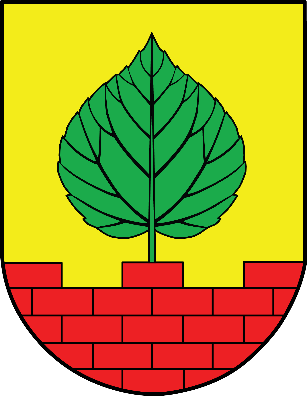 Provedbeni program OPĆINE LIPOVLJANI za razdoblje 2021. – 2025.I. Izmjene i dopune Provedbenog programa donesene su 19.01.2024. godineKLASA:972-01/23-01/01URBROJ:2176-13-02-24-02Lipovljani, 19.01.2024.SADRŽAJPOPIS TABLICATablica 1. Razvojne potrebe i razvojni izazovi Općine Lipovljani prema prioritetnim razvojnim područjima	14Tablica 2. Pregled temeljnih strateških prioriteta i mjera Provedbenog programa Općine Lipovljane za razdoblje 2021.-2025. te njihova povezanost s posebnim ciljevima i mjerama Plana razvoja Sisačko-moslavačke županije za razdoblje do 2027. godine 	15Tablica 3. Mjera 1. Rad i djelovanje lokalne samouprave	17Tablica 4. Mjera 2. Gospodarski razvoj	19Tablica 5. Mjera 3. Potpore razvoju poljoprivredne proizvodnje	20Tablica 6. Mjera 4 Poticanje razvoja turizma i očuvanja kulturne baštine	20Tablica 7. Mjera 5. Komunalno gospodarstvo	21Tablica 8. Mjera 6. Ulaganje u promet i javne prometnice	23Tablica 9. Mjera 7. Odgoj i obrazovanje	24Tablica 10. Mjera 8. Kultura, tjelesna kultura i šport	25Tablica 11. Mjera 9. Ulaganje u socijalni program	26Tablica 12. Mjera 10. Protupožarna i civilna zaštita	27Tablica 13. Mjera 11. Očuvanje i zaštita prirodnog okoliša	28Tablica 14. Mjera 12. Demografske mjere	29Tablica 15. Terminski plan provedbe mjera, aktivnosti i projekata s indikativnim financijskim planom	30POPIS SLIKASlika 1. Organizacijska struktura Općine Lipovljani	12PREDGOVORLipovljani kao moderna, uređena općina sa snažnim i konkurentnim gospodarstvom, pozitivnom poslovnom klimom i očuvanim okolišem, ugodna za život, prepoznatljivog identiteta zasnovanog na bogatstvu prirodne i kulturne baštine, raznovrsnoj turističkoj ponudi, razvijenom gospodarstvu, njezinim stanovnicima. Dugoročno gledano, to je vizija općine Lipovljani. Da bismo viziju transformirali u stvarnost, potrebno je postupno raditi na razvoju i povećanju konkurentnosti gospodarstva, unapređenju infrastrukturnog sustava i zaštite okoliša, kao i na unapređenju društvenih djelatnosti te razvoju civilnog društva.U novom proračunskom razdoblju Europske unije od 2021. – 2027. godine očekuje se dvostruko više sredstava. Upravo to je prilika za realizaciju mnogih projekata i programa sadržanih u provedbenom planu Općine Lipovljani, u mandatu općinskog načelnika od 2021.-2025. godine. Jedan od prioriteta je gospodarstvo. S obzirom na razvojne potencijale i postojeću razinu razvijenosti gospodarstva Općine Lipovljani, osnovni smjerovi razvoja gospodarstva na području općine su u prerađivačkoj drvnoj industriji, poljoprivredi i turizmu. Ovaj prioritet je usredotočen na stvaranje uvjeta za razvoj malog i srednjeg poduzetništva i obrtništva te poljoprivrede i turizma s naglaskom na stvaranju povoljne poduzetničke klime, stvaranju uvjeta za ulaganje domaćih i stranih investitora. Cilj je stvoriti kvalitetne preduvjete za poslovanje već postojećih poduzetnika u zoni, te privući nove potencijalne poduzetnike/ investitore, stvarati poticajno okruženje za jačanje gospodarskih aktivnosti poduzetnika i obrtnika, usklađivanje s EU standardima. Pridonijeti povećanju mogućnosti za rast poduzeća i lakše pokretanje novih poduzeća. Upoznavati potencijalne investitore s uvjetima, mogućnostima i prednostima poslovanja na području Općine Lipovljani kroz razne oblike marketinga(e-marketing), brendirati Općinu Lipovljani kao privlačnu Općinu za razvoj poduzetništva i obrtništva, s razvijenom i kvalitetnom poslovnom infrastrukturom za investiranje.Razvitak Općine mora cjelovito obuhvatiti sve prirodne resurse, uvjete i potencijale, a to znači skladno razvijati ostale djelatnosti kao što su poljoprivreda, ribarstvo i turizam. Time se širi lepeza privredne djelatnosti, a potpunije se iskorištavaju privredni, ljudski i ostali resursi.Cilj je stvoriti preduvjete za razvoj turističke infrastrukture, potaknuti razvoj turizma. Poticati sinergijsko djelovanje poljoprivrednih i turističkih djelatnosti , razvoj seoskog,  etno turizma, umrežavanje PG-a u kreiranju turističke ponude.Kroz unapređenje infrastrukturnog sustava i zaštitu okoliša nastoji se doprinijeti održivosti razvoja lokalne zajednice, kroz učinkovito upravljanje resursima, unapređenjem prometne i komunalne infrastrukture, te kroz provođenje mjera u svrhu zaštite okoliša na području Općine. Navedeno predstavlja temelj održivog razvoja Općine Lipovljani kao podrška gospodarskoj i socijalnoj revitalizaciji Općine.Cilj je unaprijediti javnu, komunalnu i prometnu infrastrukturu s ciljem bolje prometne povezanosti s ostalim naseljima općine i šire, sigurnije prometovanje, te ostvariti gospodarski poticaj koji je u jednom segmentu uvjetovan kvalitetnom prometnom infrastrukturom. Unaprijediti postojeću prometnu infrastrukturu, povećati kvalitetu života stanovnika i razinu sigurnosti u cestovnom prometu, izgraditi i obnoviti nogostupe, uspostaviti međusobno povezanu i funkcionalnu mrežu biciklističkih staza. Izgraditi sustav odvodnje i pročišćavanja otpadnih voda na području općine  s ciljem unapređenja kvalitete života i zdravlja stanovnika, zaštite okoliša. Utjecati na povećanje sigurnosti u cestovnom prometu, kroz sanaciju opasnih mjesta  i postavljanje dodatne prometne signalizacije, posebice u blizini obrazovnih ustanova, škola, vrtića, zaštititi najranjivije skupine sudionika u prometu-pješake,  smanjiti broj prometnih nezgoda. Uspostaviti sustav održivog gospodarenja otpadom u skladu s Planom gospodarenja otpadom RH i Strategijom gospodarenja otpadom RH, spriječiti nastanak divljih odlagališta, smanjiti štetan utjecaj otpada na okoliš. Poboljšati strukturu energetske opskrbe općine koristeći prednosti OIE, prirodne resurse, te smanjiti štetan utjecaj na okoliš, ostvariti uštede energije koristeći OIE. Ostvariti uštede energije  i smanjenje troškova podizanjem energetske učinkovitosti u sektoru zgradarstva , prometa, javne rasvjete, smanjiti štetne emisije CO2 i doprinijeti očuvanju okoliša. Unaprijediti uvjete za kvalitetno obavljanje odgojno-obrazovne djelatnosti na području Općine, zadovoljiti pedagoške standarde, potrebe djece i roditelja, pridonijeti stjecanju novih znanja i vještina. Obogatiti društvene sadržaje na području općine, omogućiti kvalitetno provođenje slobodnog vremena, posebice mladih, osigurati uvjete za zdrav i aktivan život, prevenirati društveno štetna ponašanja.Kroz unapređenje društvenih djelatnosti i razvoj civilnog društva cilj je poticati volonterizam u zajednici, u pružanju socijalnih usluga i pomoći starim i  nemoćnim osobama, invalidnim osobama u obavljanju svakodnevnih aktivnosti, riješiti problem nedostatka smještajnih kapaciteta za starije i nemoćne osobe, unaprijediti zdravstvenu i socijalnu skrb starijih i nemoćnih. Stipendirati studente, osigurati prijevoz za djecu iz udaljenih naselja te tople obroke za učenike osnovne škole, stvoriti pretpostavke za učinkovito uključivanje organizacija civilnog društva u razvoj lokalne zajednice , povećati kapacitete udruga za vođenje politike samoodrživosti, smanjiti financijsku ovisnost udruga o proračunu općine i donacijama.Posebno ćemo voditi računa o zadržavanju standarda javnih potreba mještana, osobito u segmentu socijalnih prava i predškolskog odgoja, ali isto tako nastojati zadržati visoki komunalni standard uređenja naše općine. Svjesni da bez ulaganja nema napretka, osigurat ćemo znatna sredstva za važna investicijska ulaganja. Uz strateške projekte i ulaganja u Poduzetničke zone Blatnjača i Hatnjak, planiramo asfaltiranje i rekonstrukcije ulica i staza, daljnje uređenje centra općine, održavanje javne rasvjete, javnih površina i groblja. Kako bismo potakli obrazovanje mladih ljudi i olakšali školovanje, dio sredstava i dalje ćemo ulagati u stipendije, a dio proračunskih sredstava u programe osnovnoškolskog i srednjoškolskog obrazovanja.Visoka kvaliteta života znači i visoku kvalitetu usluga za stanovništvo, a to ne podrazumijeva samo nasušne potrebe svakog pojedinca, već sva ona dobra koja stanovnicima osiguravaju kvalitetu življenja. Jedan od najznačajnijih potencijala Općine Lipovljani su njegovi stanovnici stoga je potrebno osigurati i stvoriti sredinu privlačnu za življenje, osobni i profesionalni razvoj, osigurati sadržaje za sve skupine stanovništva, te osigurati dostupnost javnim prostorima i sadržajima.UVODS ciljem stvaranja kvalitetnog okvira za održivi razvoj, Općina Lipovljani kao jedinica lokalne samouprave, dosljedno slijedi odredbe Republike Hrvatske za uspostavu sustava strateškog planiranja koji se proteklih godina dodatno uređivao usvajanjem nekolicine zakona, propisa i strateških dokumenata koji reguliraju navedeno područje. Provedbeni program izrađuje se prema Uputama za izradu provedbenih programa jedinica lokalne i područne (regionalne) samouprave koje je izdalo Ministarstva regionalnog razvoja i fondova Europske unije. Upute su pripremljene u svrhu osiguravanja ujednačenog pristupa izradi provedbenih programa i pravilne primjene odredbi zakonodavnog okvira strateškog planiranja i upravljanja razvojem.Prema članku 22. Zakona o sustavu strateškog planiranja i upravljanja razvojem Republike Hrvatske („Narodne novine“, broj 123/17, 151/22) jedan od obaveznih akata strateškog planiranja od značaja za jedinice lokalne samouprave je provedbeni program JL(R)S. Prema kriteriju ročnosti provedbeni programi ubrajaju se u kategoriju kratkoročnih akata strateškog planiranja, koji se izrađuju i donose za razdoblje od 1 – 5 godina.Razvoj svake pojedine Jedinice lokalne samouprave (dalje u tekstu JLS) treba biti integriran u Plan razvoja na županijskoj razini, no kako bi integracija bila potpuna, JLS i njihovim povezanim subjektima preporuča se izrada vlastitih analiza, podloga, provedbenih programa i akcijskih planova. Stoga je Općina Lipovljani započela s procesom izrade Provedbenog programa Općine Lipovljani za razdoblje od 2021. – 2025. godine (dalje u tekstu Provedbeni program) kojim se izražava politika Općine u smjeru jačanja gospodarskog razvoja kroz kreiranje specifičnih ciljeva, prioriteta i mjera za naredno mandatno razdoblje od četiri godine. Sukladno odredbama Zakona o sustavu strateškog planiranja i upravljanja razvojem Republike Hrvatske („Narodne novine“, broj 123/17, 151/22), Uredbi o smjernicama za izradu akata strateškog planiranja od nacionalnog značaja i od značaja za jedinice lokalne i područne (regionalne) samouprave te Pravilnika o rokovima i postupcima praćenja i izvještavanja o provedbi akata strateškog planiranja od nacionalnog značaja i značaja za jedinice lokalne i područne (regionalne) samouprave („Narodne novine“, broj 06/19) provedbeni program jedinice lokalne samouprave definiran je kao kratkoročni akt strateškog planiranja povezan s višegodišnjim proračunom kojeg općinski načelnik, donosi u roku od 120 dana od dana stupanja na dužnost, a odnosi se na mandatno razdoblje te opisuje prioritetne mjere i aktivnosti za provedbu ciljeva iz povezanih, hijerarhijski viših akata strateškog planiranja od nacionalnog značaja i od značaja za jedinice lokalne i područne (regionalne) samouprave. Provedbeni programi izravno su povezani s proračunskim postupkom. U svrhu procjene troškova provedbe mjera i organizacije proračunskih programa JLS moraju raščlaniti mjere na prateće aktivnosti i projekte. Tijekom izrade proračuna vrši se odabir mjera za financiranje i odlučuje o načinu financiranja pratećih aktivnosti i projekata. Kod izrade provedbenog programa mora se dati veza s proračunom i sredstvima koja su planirana u proračunu. Za sve mjere, aktivnosti i projekte predviđene provedbenim programom sredstva moraju biti predviđena odobrenim proračunom i/ili osigurana iz drugih izvora financiranja (npr. sredstvima iz fondova EU).Provedbeni programi jedinica područne i lokalne samouprave čine osnovu za planiranje proračuna i provedbu mjera, aktivnosti i projekata. Tijekom pripreme proračuna provedbenih programa u obzir je potrebno uzeti proračunska sredstva dodijeljena s više razine upravljanja. Provedbeni program JLS donose izvršna tijela JLS, dakle, općinski načelnik, odnosno, gradonačelnik, a donosi se za vrijeme trajanja mandata izvršnog tijela i vrijedi za taj mandat. Provedbeni program donosi se najkasnije 120 dana od dana stupanja izvršnog tijela JLS na dužnost. U slučaju izmjene čelnika tijela/izvršnog tijela u razdoblju trajanja mandata, novi čelnik tijela/izvršno tijelo mora preispitati postojeći i po potrebi, odobriti novi provedbeni program u roku od 60 dana od dana preuzimanja dužnosti.Iznimno, novi provedbeni program ne mora biti pripremljen ako je u trenutku preuzimanja dužnosti čelnika tijela do sljedećih redovnih izbora preostalo manje od jedne godine. JLS imaju obvezu izrade provedbenih programa za mandatno (četverogodišnje) razdoblje, prema istovjetnoj metodologiji kao i tijela državne uprave. Obveza je propisana Zakonom o sustavu strateškog planiranja i upravljanja razvojem Republike Hrvatske („Narodne novine“, broj 123/17, 151/22), dok je obveza koordinacije dodijeljena Koordinacijskom tijelu, regionalnim i lokalnim koordinatorima. Općina Lipovljani izradila je I. Izmjene i dopune Provedbenog programa te je iste uskladila s Planom razvoja Sisačko-moslavačke županije za razdoblje do 2027. godine, usvojenim Proračunom Općine Lipovljani za 2024. godinu s projekcijama za 2025. i 2026. godinu i II. Izmjenama i dopunama Proračuna Općine Lipovljani za 2023. godinu.Provedbeni programi JLS ažuriraju se jednom godišnje ili prema potrebi, ovisno o fiskalnom okruženju, nepredviđenim okolnostima ili dinamičnim političkim promjenama, a sve s ciljem pravovremenog prilagođavanja razvoja Općine navedenim čimbenicima.Provedbeni program Općine Lipovljani je dokument koji detaljno opisuje razvojne mjere definirane nadređenim aktima strateškog planiranja s ciljem ostvarenja dugoročnog održivog razvoja Općine. Navedene mjere najvećim su dijelom usmjerene na realizaciju ciljeva koji se odnose na efikasnu, pravodobnu, transparentnu i rezistentnu Općinu te održivi gospodarski razvoj i poslovno okruženje. Općina se obvezuje kontinuirano raditi na efikasnom, suvremenom, fleksibilnom i inovativnom pristupu upravljanja općinskom upravom, pri čemu će se dosljedno voditi kriterijima transparentnosti i fiskalne discipline.1.1. Djelokrug Sukladno članku 14. Statuta Općine Lipovljani („Službeni vjesnik“, broj 14/21), Općina u samoupravnom djelokrugu obavlja poslove lokalnog značaja kojima se neposredno ostvaruju prava građana i to osobito poslove koji se odnose na: uređenje naselja i stanovanje, prostorno i urbanističko planiranje, komunalno gospodarstvo, brigu o djeci, socijalnu skrb, primarnu zdravstvenu zaštitu, odgoj i osnovno obrazovanje, kulturu, tjelesnu kulturu i šport, zaštitu potrošača, zaštitu i unapređenje prirodnog okoliša, protupožarnu zaštitu i civilnu zaštitu, promet na svom području , ostale poslove sukladno posebnim zakonima.Općina Lipovljani samostalna je u odlučivanju u poslovima iz svog samoupravnog djelokruga, a u skladu s Ustavom Republike Hrvatske i zakonima. Općina Lipovljani surađuje s općinama i gradovima na području Sisačko-moslavačke županije i Sisačko-moslavačkom županijom kao i s drugim jedinicama lokalne samouprave u Republici Hrvatskoj radi ostvarivanja zajedničkih interesa na unapređenju gospodarskog i društvenog razvitka. Općina Lipovljani, radi promicanja i ostvarivanja zajedničkih interesa zbog unapređivanja gospodarskog i društvenog razvitka općina u Republici Hrvatskoj, može osnovati s drugim općinama odgovarajuću udrugu, temeljem posebnog zakona kojim se uređuje osnivanje i rad udruga. 1.2. Vizija i misijaVIZIJA „Lipovljani moderna, uređena općina sa snažnim i konkurentnim gospodarstvom, pozitivnom poslovnom klimom i očuvanim okolišem ugodna za život prepoznatljivog identiteta, zasnovanog na bogatstvu prirodne i kulturne baštine, raznovrsnoj turističkoj ponudi, razvijenom gospodarstvu, njezinim stanovnicima.“MISIJA „Općina Lipovljani želi osigurati uvjete za kvalitetan život kao i poticati obrazovanje i mirnoću života svojih stanovnika, te javnim i transparentnim radom nastojati kvalitetno izvršavati  funkcije i zadatke.“1.3. Organizacijska strukturaSlika 1. Organizacijska struktura Općine LipovljaniIzvor: Web stranica Općine  OPIS IZAZOVA I RAZVOJNIH POTREBA KOJE ĆE SE ADRESIRATI PROVEDBENIM PROGRAMOM OPĆINE LIPOVLJANIIz rezultata analiza provedenih u sklopu nadređenih akata strateškog planiranja prepoznate su srednjoročne razvojne potrebe i ključni razvojni izazovi Općine Lipovljani. Unutar Općine prisutna su brojna područja na kojima je potrebno dodatno djelovati u svrhu što efikasnijeg utjecaja na stimulirajuće aspekte interne i eksterne okoline te više kapitalnih projekata usmjeriti u razvoj kritičnih područja. U tom pogledu važno je pravodobno utvrditi osnovne probleme i mogućnosti u suvremenom razvoju Općine, njihove uzroke i posljedice. Prepoznavanje aktualnih razvojnih trendova, vlastitih prednosti i slabosti neophodno je za pretvaranje izazova i novih mogućnosti u razvojne prilike no i za jačanje otpornosti lokalnog društva i njegove veće spremnosti za suočavanje s nepredvidivim okolnostima.Pristupanjem Europskoj uniji, fondovi EU-a postali su značajan element društveno-gospodarskog razvoja Republike Hrvatske, a mogućnost pristupa znatnim financijskim sredstvima predstavlja ključni razvojni potencijal za sve sektore i regije unutar Republike Hrvatske koji se ne smije i ne može zanemariti prilikom izrade strateških dokumenta.Problemi poput depopulacijskih procesa, nedovoljno razvijenog ruralno-turističkog aspekta, neadekvatne prometne infrastrukture i neriješenog pitanja odvodnje i pročišćavanja otpadnih voda, rezultirali su utvrđivanjem razvojnih potreba na koje je potrebno odgovoriti točno definiranim razvojnim mjerama. Općina Lipovljani prostire se na 114,4 kvadratnih kilometara te je najzapadnija slavonska Općina, stoga je nazivaju zapadnim vratima Slavonije. S obzirom da je četvrtina površine Općine unutar parka prirode Lonjsko polje a gotovo trećina površine pod šumskim i poljoprivrednim površinama lako se može zaključiti kako se turizam Općine Lipovljani temelji upravo na ovim dobrima. Veliki potencijal za razvoj turizma predstavljaju ruralni, lovni i vodeni turizam. Općina Lipovljani ima još mnoštvo neiskorištenih kao i postojećih resursa, koje bi razvoj turizma trebao potaknuti.Detaljni prikaz razvojnih potreba i razvojnih izazova Općine Lipovljani vidljiv je u narednoj tablici. Tablica 1. Razvojne potrebe i razvojni izazovi Općine Lipovljani prema prioritetnim razvojnim područjimaPOPIS PRIORITETA DJELOVANJA U PODRUČJU NADLEŽNOSTI SAMOUPRAVNE JEDINICETablica 2. Pregled temeljnih strateških prioriteta i mjera Provedbenog programa Općine Lipovljane za razdoblje 2021.-2025. te njihova povezanost s posebnim ciljevima i mjerama Plana razvoja Sisačko-moslavačke županije za razdoblje do 2027. godine Izvor: Općina LipovljaniPOPIS MJERA ZA PROVEDBU ODABRANIH POSEBNIH CILJEVA S KLJUČNIM AKTIVNOSTIMA I PRIPADAJUĆIM POKAZATELJIMA REZULTATAMjerama opisanim ovim Provedbenim programom nastoje se realizirati opći ciljevi razvoja Općine Lipovljani, definirani nadređenim aktima strateškog planiranja. Stoga je neophodno omogućiti preduvjete za realizaciju uravnoteženog općinskog razvoja temeljenog na principima održivosti u funkciji unapređenja kvalitete života stanovnika te regulacije depopulacijskih trendova. Općina Lipovljani je svoj Provedbeni program uskladila s Planom razvoja Sisačko-moslavačke županije za razdoblje do 2027. godine.Mjere se razrađuju po provedbenim aktivnostima (u projektima ili drugim provedbenim mehanizmima). Mjere predstavljaju ključnu poveznicu s proračunom budući da se aktivnosti i projekti financiraju u okviru proračunskih programa. Aktivnosti i projekti utvrđeni u proračunu moraju se preuzeti i u sustav strateškoga planiranja. Mjere se raščlanjuju i u aktivnosti/ključne točke ostvarenja s rokovima (po mjesecima). Aktivnosti/projekti i radnje/ključne točke ostvarenja povezani su s mjerama, no ne i međusobno.Opis razvojnih mjera Općine uključuje mnoštvo komponenata, no kao najvažnije se izdvajaju: svrha provedbe mjere; doprinosi mjere ciljevima i aktima više strateške važnosti; trošak provedbe mjere; ključne točke ostvarenja te pokazatelji rezultata i ciljana vrijednost za svaku pojedinu godinu provedbe programa uključujući i polaznu vrijednost. Detaljniji opis razvojnih mjera Općine Lipovljani vidljiv je u narednim tablicama.Tablica 3. Mjera 1. Rad i djelovanje lokalne samouprave(Mjera 11.2. Jačanje kapaciteta djelatnika javne uprave)Tablica 4. Mjera 2. Gospodarski razvoj(Mjera 1.5. Razvoj poduzetničke i poslovne potporne infrastrukture)Tablica 5. Mjera 3. Potpore razvoju poljoprivredne proizvodnje(Mjera 6.1. Potpore razvoju poljoprivredne proizvodnje)Tablica 6. Mjera 4 Poticanje razvoja turizma i očuvanja kulturne baštine(Mjera 5.1. Poticanje ulaganja u turističku infrastrukturu, unaprjeđenje postojećih i nove smještajne kapacitete i Mjera 5.4. Poticanje razvoja kulture i očuvanja kulturne baštine)Tablica 7. Mjera 5. Komunalno gospodarstvo(Mjera 8.4. Ulaganja u unaprjeđenje komunalne infrastrukture i usluga)Tablica 8. Mjera 6. Ulaganje u promet i javne prometnice(Mjera 10.2. Provedba ulaganja u cestovnu infrastrukturu)Tablica 9. Mjera 7. Odgoj i obrazovanje(Mjera 4.1. Unaprjeđenje infrastrukture za rano, predškolsko i osnovnoškolsko obrazovanje i Mjera 4.5. Poticanje cjeloživotnog obrazovanja)Tablica 10. Mjera 8. Kultura, tjelesna kultura i šport(Mjera 4.4. Razvoj sportske infrastrukture i jačanje kapaciteta u sustavu sporta)Tablica 11. Mjera 9. Ulaganje u socijalni program(Mjera 7.4. Razvoj socijalnih usluga)Tablica 12. Mjera 10. Protupožarna i civilna zaštita(Mjera 9.2. Održivo upravljanje sustavom civilne zaštite i zaštite od požara)Tablica 13. Mjera 11. Očuvanje i zaštita prirodnog okoliša(Mjera 8.2. Poboljšanje energetske učinkovitosti i Mjera 8.5. Unaprjeđenje sustava gospodarenja otpadom)Tablica 14. Mjera 12. Demografske mjere(Mjera 3.2. Zadržavanje postojećeg i poticanje doseljavanja novog stanovništva)INDIKATIVNI FINANCIJSKI OKVIR ZA PROVEDBU MJERA, AKTIVNOSTI I PROJEKATAProvedbeni program Općine Lipovljani realizirati će se putem provedbe niza definiranih mjera, odnosno konkretnih aktivnosti i projekata koji će poduprijeti ostvarenje utvrđenih ciljeva i prioriteta u narednom razdoblju trajanja programa. Financijskim okvirom daje se sažet uvid u financijsku vrijednost i izvore financiranja mjera, aktivnosti i projekata za realizaciju Provedbenog programa, a detaljna razrada financiranja u petogodišnjem razdoblju vidljiva je u narednoj tablici.Tablica 15. Terminski plan provedbe mjera, aktivnosti i projekata s indikativnim financijskim planomOKVIR ZA PRAĆENJE I IZVJEŠTAVANJESukladno odredbama Zakona o sustavu strateškog planiranja i upravljanja razvojem Republike Hrvatske („Narodne novine“, broj 123/17, 151/22) praćenje provedbe definira se kao proces prikupljanja, analize i usporedbe pokazatelja kojima se sustavno prati uspješnost provedbe ciljeva i mjera akata strateškog planiranja. Praćenje provedbe vrši se kontinuirano tijekom čitavog razdoblja provedbe, a o rezultatima provedbe izvještava se odgovarajuće tijelo najmanje jednom godišnje. Proces prati pokazatelje učinka i pokazatelje rezultata s ciljem prikupljanja odgovarajuće količine relevantnih podataka za praćenje provedbe. Svaki opći cilj povezan je s jednim ili više pokazatelja učinka koji su ključni za razumijevanje realiziranosti ciljeva. Pokazatelji učinka utvrđeni su za konkretno vremensko razdoblje koje će se podudarati s krajem razdoblja provedbe programa. Sukladno odredbama Zakona o sustavu strateškog planiranja i upravljanja razvojem Republike Hrvatske („Narodne novine“, broj 123/17, 151/22) pokazatelj učinka definira se kao kvantitativni i kvalitativni mjerljivi podatak koji omogućuje praćenje, izvješćivanje i vrednovanje uspješnosti u postizanju utvrđenog strateškog cilja. Cilj se smatra postignutim ako su postignuti s njim povezani očekivani učinci. Sukladno odredbama Zakona o sustavu strateškog planiranja i upravljanja razvojem Republike Hrvatske („Narodne novine“, broj 123/17, 151/22) pokazatelji rezultata definiraju se kao kvantitativni i kvalitativni mjerljivi podaci koji omogućuju praćenje, izvješćivanje i vrednovanje uspješnosti u provedbi utvrđene mjere, projekta i aktivnosti. Kriterij kvantificiranosti je neophodan kako bi mjere bile mjerljive. Pokazatelji rezultata također moraju biti definirani za konkretno vremensko razdoblje koje će se podudarati s krajem razdoblja provedbe programa. Mjera se smatra postignutom ako su postignuti s njom povezani očekivani rezultati.PRIORITET 1. KONTINUIRANI RAZVOJ OPĆINSKE UPRAVEPRIORITET 1. KONTINUIRANI RAZVOJ OPĆINSKE UPRAVERAZVOJNE POTREBERAZVOJNI IZAZOVIDonošenje odluka koje se tiču razvoja OpćineRedovan rad i djelatnost lokalne upravePoticanje rada i razvoja nacionalnih manjinaObilježavanje bitnih datuma za OpćinuUključenost i suživot lokalnog stanovništvaIzrada projekata i dokumentacija Pomoći i briga o stanovništvuTransparentniji prikaz troškova i rada OpćinePromicanje kulturnih razlikaStvaranje uvjeta za bolji suživot stanovništvaUnapređenje života u naseljimaLakši i učinkovitiji rad Općinske upraveSavjetovanje i informiranje stanovništvaPRIORITET 2. KONKURENTNO I INOVATIVNO GOSPODARSTVO I INFRASTRUKTURAPRIORITET 2. KONKURENTNO I INOVATIVNO GOSPODARSTVO I INFRASTRUKTURARAZVOJNE POTREBERAZVOJNI IZAZOVIUlaganje u poljoprivredu i poljoprivredne djelatnosti na području OpćinePoticanje malog i srednjeg poduzetništvaIzgradnja poduzetničke infrastruktureSudjelovanje u natječajima bitnim za razvoj gospodarstvaRedovan rad turističke zajednice OLOdržavanje, izgradnja i modernizacija objekata u vlasništvu OpćineIzgradnja i održavanje prometne i komunalne infrastrukture na području OpćineDodatna ulaganja na imoviniIzgradnja učinkovitog sustava za vodovod i odvodnjuPovećanje broja poduzetnika Otvaranje novih radnih mjestaPružanje kvalitetnih usluga Potpore i pomoći za male i mlade poduzetnikeProširenje turističke ponude Stvaranje ljepšeg okruženja za stanovnike i posjetitelje Općine LipovljaniUređenje javnih i zelenih površinaUređenje cestovnog prometa i sanacija lokalnih i županijskih cestaOmogućiti vodu svim stanovnicimaPRIORITET 3. POVEĆANJE KVALITETE ŽIVOTA I OBRAZOVANJAPRIORITET 3. POVEĆANJE KVALITETE ŽIVOTA I OBRAZOVANJARAZVOJNE POTREBERAZVOJNI IZAZOVIUlaganje u odgoj i obrazovanje stanovništvaPoticanje svih razina obrazovanjaPoticanje razvoja civilnog društvaPoticanje rada i širenja područnih udruga i zajednicaPoticanje na aktivan život kroz sportske aktivnostiUlaganje u društvenu i kulturnu infrastrukturu i opremuOdržavanje manifestacijaBriga o socijalno ugroženim skupinamaPružanje socijalnih usluga i pomoći stanovništvu slabijeg imovinskog stanjaPomoć starim i nemoćnim osobamaZapošljavanje žena u nepovoljnom položajaIzgradnja objekata za smještaj i boravak starijih osobaSprečavanje prirodnih katastrofa i zaštita stanovnikaSustavno podizati ekološku svijest stanovnika širenjem kulture odgovornog postupanja s otpadomUspostava energetski učinkovite javne rasvjetePomoć pri školovanju i nagrađivanje uspjehaUnaprijediti razvojni potencijal odgojno – obrazovnih ustanovaPoticanje na rad područnih zajednica u svrhu širenjaOčuvanje povijesti i kulturne OpćinePromicanje kulturnih događaja, manifestacija i aktivnostiZanimanje mladih za sport i rekreacijuPoticanje na brigu o zdravlju Pružanje kvalitetnijeg i lagodnijeg životaBriga o ciljanim i ugroženim skupinamaStvaranje boljih uvjeta za život stanovništvaUlaganje u sustav vatrogastva i civilne zaštiteEduciranje stanovnika o opasnosti od požaraEduciranje građane o postupanju s otpadomUčinkovito gospodarenje električnom energijomPRIORITETI PROVEDBENOG PROGRAMA OPĆINE LIPOVLJANI ZA RAZDOBLJE 2021.-2025.POSEBNI CILJEVI PLAN RAZVOJA SISAČKO-MOSLAVAČKE ŽUPANIJE ZA RAZDOBLJE DO 2027.MJERE PROVEDBENOG PROGRAMA OPĆINE LIPOVLJANI ZA RAZDOBLJE 2021.-2025.MJERE PLANA RAZVOJA SISAČKO-MOSLAVAČKE ŽUPANIJE ZA RAZDOBLJE DO 2027.1. KONTINUIRANI RAZVOJ OPĆINSKE UPRAVEPosebni cilj 11. Unaprjeđenje učinkovitosti sustava javne uprave Sisačko-moslavačke županije Mjera 1. Rad i djelovanje lokalne samoupraveMjera 11.2. Jačanje kapaciteta djelatnika javne uprave 2. KONKURENTNO I INOVATIVNO GOSPODARSTVO I INFRASTRUKTURAPosebni cilj 1. Povećanje konkurentnosti, produktivnosti i zaposlenosti Mjera 2. Gospodarski razvojMjera 1.5. Razvoj poduzetničke i poslovne potporne infrastrukture 2. KONKURENTNO I INOVATIVNO GOSPODARSTVO I INFRASTRUKTURAPosebni cilj 6. Povećanje konkurentnosti poljoprivredne proizvodnje Mjera 3. Potpore razvoju poljoprivredne proizvodnje Mjera 6.1. Potpore razvoju poljoprivredne proizvodnje 2. KONKURENTNO I INOVATIVNO GOSPODARSTVO I INFRASTRUKTURAPosebni cilj 5. Razvoj turizma i očuvanje prirodne i kulturne baštineMjera 4. Poticanje razvoja turizma i očuvanja kulturne baštineMjera 5.1. Poticanje ulaganja u turističku infrastrukturu, unaprjeđenje postojećih i nove smještajne kapacitete2. KONKURENTNO I INOVATIVNO GOSPODARSTVO I INFRASTRUKTURAPosebni cilj 5. Razvoj turizma i očuvanje prirodne i kulturne baštineMjera 4. Poticanje razvoja turizma i očuvanja kulturne baštineMjera 5.4. Poticanje razvoja kulture i očuvanja kulturne baštine2. KONKURENTNO I INOVATIVNO GOSPODARSTVO I INFRASTRUKTURAPosebni cilj 8. Zaštita okoliša te borba protiv klimatskih promjena Mjera 5. Komunalno gospodarstvoMjera 8.4. Ulaganja u unaprjeđenje komunalne infrastrukture i usluga 2. KONKURENTNO I INOVATIVNO GOSPODARSTVO I INFRASTRUKTURAPosebni cilj 10. Unaprjeđenje mobilnosti i prometne povezanostiMjera 6. Ulaganje u promet i javne prometniceMjera 10.2. Provedba ulaganja u cestovnu infrastrukturu 3. POBOLJŠANJE KVALITETE ŽIVOTA I OBRAZOVANJEPosebni cilj 4. Unaprjeđenje uvjeta za kvalitetnije i dostupnije obrazovanje na području Sisačko-moslavačke županije Mjera 7. Odgoj i obrazovanjeMjera 4.1. Unaprjeđenje infrastrukture za rano, predškolsko i osnovnoškolsko obrazovanje 3. POBOLJŠANJE KVALITETE ŽIVOTA I OBRAZOVANJEPosebni cilj 4. Unaprjeđenje uvjeta za kvalitetnije i dostupnije obrazovanje na području Sisačko-moslavačke županije Mjera 7. Odgoj i obrazovanjeMjera 4.5. Poticanje cjeloživotnog obrazovanja 3. POBOLJŠANJE KVALITETE ŽIVOTA I OBRAZOVANJEPosebni cilj 4. Unaprjeđenje uvjeta za kvalitetnije i dostupnije obrazovanje na području Sisačko-moslavačke županije Mjera 8. Kultura, tjelesna kultura i športMjera 4.4. Razvoj sportske infrastrukture i jačanje kapaciteta u sustavu sporta 3. POBOLJŠANJE KVALITETE ŽIVOTA I OBRAZOVANJEPosebni cilj 7. Razvoj socijalne i zdravstvene infrastrukture i usluga Mjera 9. Ulaganje u socijalni programMjera 7.4. Razvoj socijalnih usluga 3. POBOLJŠANJE KVALITETE ŽIVOTA I OBRAZOVANJEPosebni cilj 9. Jačanje sustava odgovora na prirodne katastrofe Mjera 10. Protupožarna i civilna zaštitaMjera 9.2. Održivo upravljanje sustavom civilne zaštite i zaštite od požara3. POBOLJŠANJE KVALITETE ŽIVOTA I OBRAZOVANJEPosebni cilj 8. Zaštita okoliša te borba protiv klimatskih promjena Mjera 11. Očuvanje i zaštita prirodnog okolišaMjera 8.2. Poboljšanje energetske učinkovitosti Mjera 8.5. Unaprjeđenje sustava gospodarenja otpadom 3. POBOLJŠANJE KVALITETE ŽIVOTA I OBRAZOVANJEPosebni cilj 3. Osiguravanje uvjeta za demografsku revitalizaciju Sisačko-moslavačke županije Mjera 12. Demografske mjereMjera 3.2. Zadržavanje postojećeg i poticanje doseljavanja novog stanovništva PRIORITET 1. KONTINUIRANI RAZVOJ OPĆINSKE UPRAVEPRIORITET 1. KONTINUIRANI RAZVOJ OPĆINSKE UPRAVEPRIORITET 1. KONTINUIRANI RAZVOJ OPĆINSKE UPRAVEPRIORITET 1. KONTINUIRANI RAZVOJ OPĆINSKE UPRAVEPRIORITET 1. KONTINUIRANI RAZVOJ OPĆINSKE UPRAVEPRIORITET 1. KONTINUIRANI RAZVOJ OPĆINSKE UPRAVEPRIORITET 1. KONTINUIRANI RAZVOJ OPĆINSKE UPRAVENaziv mjereRad i djelovanje lokalne samoupraveRad i djelovanje lokalne samoupraveRad i djelovanje lokalne samoupraveRad i djelovanje lokalne samoupraveRad i djelovanje lokalne samoupraveRad i djelovanje lokalne samoupraveSvrha provedbe mjereSvrha provedbe mjere sustavno i promišljeno izvršavanje redovitih općinskih poslova poput podmirenja tekućih troškova, isplate plaća, edukacije zaposlenika, konzultantskih usluga i informiranja građanstva te drugih poslova bitnih za rast i razvoj Općine.Svrha provedbe mjere sustavno i promišljeno izvršavanje redovitih općinskih poslova poput podmirenja tekućih troškova, isplate plaća, edukacije zaposlenika, konzultantskih usluga i informiranja građanstva te drugih poslova bitnih za rast i razvoj Općine.Svrha provedbe mjere sustavno i promišljeno izvršavanje redovitih općinskih poslova poput podmirenja tekućih troškova, isplate plaća, edukacije zaposlenika, konzultantskih usluga i informiranja građanstva te drugih poslova bitnih za rast i razvoj Općine.Svrha provedbe mjere sustavno i promišljeno izvršavanje redovitih općinskih poslova poput podmirenja tekućih troškova, isplate plaća, edukacije zaposlenika, konzultantskih usluga i informiranja građanstva te drugih poslova bitnih za rast i razvoj Općine.Svrha provedbe mjere sustavno i promišljeno izvršavanje redovitih općinskih poslova poput podmirenja tekućih troškova, isplate plaća, edukacije zaposlenika, konzultantskih usluga i informiranja građanstva te drugih poslova bitnih za rast i razvoj Općine.Svrha provedbe mjere sustavno i promišljeno izvršavanje redovitih općinskih poslova poput podmirenja tekućih troškova, isplate plaća, edukacije zaposlenika, konzultantskih usluga i informiranja građanstva te drugih poslova bitnih za rast i razvoj Općine.Doprinos provedbi nadređenog akta strateškog planiranjaPlan razvoja Sisačko-moslavačke županije za razdoblje do 2027.Plan razvoja Sisačko-moslavačke županije za razdoblje do 2027.Plan razvoja Sisačko-moslavačke županije za razdoblje do 2027.Plan razvoja Sisačko-moslavačke županije za razdoblje do 2027.Plan razvoja Sisačko-moslavačke županije za razdoblje do 2027.Plan razvoja Sisačko-moslavačke županije za razdoblje do 2027.Naziv cilja nadređenog akta strateškog planiranjaPosebni cilj 11. Unaprjeđenje učinkovitosti sustava javne uprave Sisačko-moslavačke županije.Posebni cilj 11. Unaprjeđenje učinkovitosti sustava javne uprave Sisačko-moslavačke županije.Posebni cilj 11. Unaprjeđenje učinkovitosti sustava javne uprave Sisačko-moslavačke županije.Posebni cilj 11. Unaprjeđenje učinkovitosti sustava javne uprave Sisačko-moslavačke županije.Posebni cilj 11. Unaprjeđenje učinkovitosti sustava javne uprave Sisačko-moslavačke županije.Posebni cilj 11. Unaprjeđenje učinkovitosti sustava javne uprave Sisačko-moslavačke županije.Program u Općinskom proračunuProgramska klasifikacijaProgramska klasifikacijaNaziv programaNaziv programaNaziv programaNaziv programaProgram u Općinskom proračunu10001000Javna uprava i administracijaJavna uprava i administracijaJavna uprava i administracijaJavna uprava i administracijaProgram u Općinskom proračunu10011001Vijeće nacionalnih manjinaVijeće nacionalnih manjinaVijeće nacionalnih manjinaVijeće nacionalnih manjinaProcijenjeni trošak (ili fiskalni učinak) provedbe mjere (u EUR)2.988.058,192.988.058,192.988.058,192.988.058,192.988.058,192.988.058,19Doprinos mjere zelenoj tranzicijiDoprinos mjere zelenoj tranzicijiDoprinos mjere zelenoj tranzicijiDoprinos mjere digitalnoj transformacijiDoprinos mjere digitalnoj transformacijiDoprinos mjere digitalnoj transformacijiDoprinos mjere digitalnoj transformacijiDA/NEDA/NEDA/NEDA/NEDA/NEDA/NEDA/NEProjekti/aktivnostiProgramska klasifikacijaProgramska klasifikacijaNaziv aktivnosti/projektaNaziv aktivnosti/projektaNaziv aktivnosti/projektaNaziv aktivnosti/projektaProjekti/aktivnostiProgram 1000: Javna uprava i administracijaProgram 1000: Javna uprava i administracijaProgram 1000: Javna uprava i administracijaProgram 1000: Javna uprava i administracijaProgram 1000: Javna uprava i administracijaProgram 1000: Javna uprava i administracijaProjekti/aktivnostiRazdjel 001: Općinsko vijećeRazdjel 001: Općinsko vijećeRazdjel 001: Općinsko vijećeRazdjel 001: Općinsko vijećeRazdjel 001: Općinsko vijećeRazdjel 001: Općinsko vijećeProjekti/aktivnostiA100002A100002Materijalni i financijski rashodiMaterijalni i financijski rashodiMaterijalni i financijski rashodiMaterijalni i financijski rashodiProjekti/aktivnostiRazdjel 002: Općinski načelnikRazdjel 002: Općinski načelnikRazdjel 002: Općinski načelnikRazdjel 002: Općinski načelnikRazdjel 002: Općinski načelnikRazdjel 002: Općinski načelnikProjekti/aktivnostiA100001A100001Rashodi za zaposleneRashodi za zaposleneRashodi za zaposleneRashodi za zaposleneProjekti/aktivnostiA100002A100002Materijalni i financijski rashodiMaterijalni i financijski rashodiMaterijalni i financijski rashodiMaterijalni i financijski rashodiProjekti/aktivnostiA100006A100006Proračunska rezervaProračunska rezervaProračunska rezervaProračunska rezervaProjekti/aktivnostiRazdjel 003: Jedinstveni upravni odjelRazdjel 003: Jedinstveni upravni odjelRazdjel 003: Jedinstveni upravni odjelRazdjel 003: Jedinstveni upravni odjelRazdjel 003: Jedinstveni upravni odjelRazdjel 003: Jedinstveni upravni odjelProjekti/aktivnostiA100001A100001Rashodi za zaposleneRashodi za zaposleneRashodi za zaposleneRashodi za zaposleneProjekti/aktivnostiA100002A100002Materijalni i financijski rashodiMaterijalni i financijski rashodiMaterijalni i financijski rashodiMaterijalni i financijski rashodiProjekti/aktivnostiA100003A100003Financijski rashodiFinancijski rashodiFinancijski rashodiFinancijski rashodiProjekti/aktivnostiA100004A100004Obilježavanje značajnih datumaObilježavanje značajnih datumaObilježavanje značajnih datumaObilježavanje značajnih datumaProjekti/aktivnostiA100005A100005InformiranjeInformiranjeInformiranjeInformiranjeProjekti/aktivnostiA100007A100007Elementarne nepogodeElementarne nepogodeElementarne nepogodeElementarne nepogodeProjekti/aktivnostiA100008A100008Mjesna samoupravaMjesna samoupravaMjesna samoupravaMjesna samoupravaProjekti/aktivnostiA100009A100009Konzultantske uslugeKonzultantske uslugeKonzultantske uslugeKonzultantske uslugeProjekti/aktivnostiA100010A100010Vijeće za komunalnu prevencijuVijeće za komunalnu prevencijuVijeće za komunalnu prevencijuVijeće za komunalnu prevencijuProjekti/aktivnostiA100011A100011Rashodi za zaposlene -javni radoviRashodi za zaposlene -javni radoviRashodi za zaposlene -javni radoviRashodi za zaposlene -javni radoviProjekti/aktivnostiA100012A100012Donacije Hrv-i vezani za stanovanje i komunalne pogodnostiDonacije Hrv-i vezani za stanovanje i komunalne pogodnostiDonacije Hrv-i vezani za stanovanje i komunalne pogodnostiDonacije Hrv-i vezani za stanovanje i komunalne pogodnostiProjekti/aktivnostiA100013A100013Subvencije kućanstvimaSubvencije kućanstvimaSubvencije kućanstvimaSubvencije kućanstvimaProjekti/aktivnostiA100015A100015Donošenje akata iz djelokruga predstavničkog tijelaDonošenje akata iz djelokruga predstavničkog tijelaDonošenje akata iz djelokruga predstavničkog tijelaDonošenje akata iz djelokruga predstavničkog tijelaProjekti/aktivnostiA100016A100016izbori za Mjesne odboreizbori za Mjesne odboreizbori za Mjesne odboreizbori za Mjesne odboreProjekti/aktivnostiA100017A100017izbori za predstavnike i vijeća nacionalnih manjinaizbori za predstavnike i vijeća nacionalnih manjinaizbori za predstavnike i vijeća nacionalnih manjinaizbori za predstavnike i vijeća nacionalnih manjinaProjekti/aktivnostiA100018A100018Ulična rasvjetaUlična rasvjetaUlična rasvjetaUlična rasvjetaProjekti/aktivnostiA100019A100019Usluga besplatnog autobusnog javnog prijevoza u SMŽUsluga besplatnog autobusnog javnog prijevoza u SMŽUsluga besplatnog autobusnog javnog prijevoza u SMŽUsluga besplatnog autobusnog javnog prijevoza u SMŽProjekti/aktivnostiProgram 1001: Vijeće nacionalnih manjinaProgram 1001: Vijeće nacionalnih manjinaProgram 1001: Vijeće nacionalnih manjinaProgram 1001: Vijeće nacionalnih manjinaProgram 1001: Vijeće nacionalnih manjinaProgram 1001: Vijeće nacionalnih manjinaProjekti/aktivnostiA100001A100001Vijeće Slovačke nacionalne manjine LipovljaniVijeće Slovačke nacionalne manjine LipovljaniVijeće Slovačke nacionalne manjine LipovljaniVijeće Slovačke nacionalne manjine LipovljaniA100020A100020Lokalni izboriLokalni izboriLokalni izboriLokalni izboriA100021A100021Otplata kreditaOtplata kreditaOtplata kreditaOtplata kreditaA100002A100002Vijeće Češke nacionalne manjine LipovljaniVijeće Češke nacionalne manjine LipovljaniVijeće Češke nacionalne manjine LipovljaniVijeće Češke nacionalne manjine LipovljaniA100003A100003Vijeće Ukrajinske nacionalne manjine LipovljaniVijeće Ukrajinske nacionalne manjine LipovljaniVijeće Ukrajinske nacionalne manjine LipovljaniVijeće Ukrajinske nacionalne manjine LipovljaniKljučne aktivnosti ostvarenja mjereaktivnosti vezane za redovnu djelatnost izvršnog tijela, predstavničkih tijela i upravnih tijela samoupravne jedinice, materijalni i ostali rashodi vezani za rad upravnih tijela i administracije, jačanje kompetencija i unaprjeđenje sustava lokalne uprave, učinkovito upravljanje javnim prostorom i imovinom, redovne i izvanredne aktivnosti gradskih vijeća.aktivnosti vezane za redovnu djelatnost izvršnog tijela, predstavničkih tijela i upravnih tijela samoupravne jedinice, materijalni i ostali rashodi vezani za rad upravnih tijela i administracije, jačanje kompetencija i unaprjeđenje sustava lokalne uprave, učinkovito upravljanje javnim prostorom i imovinom, redovne i izvanredne aktivnosti gradskih vijeća.aktivnosti vezane za redovnu djelatnost izvršnog tijela, predstavničkih tijela i upravnih tijela samoupravne jedinice, materijalni i ostali rashodi vezani za rad upravnih tijela i administracije, jačanje kompetencija i unaprjeđenje sustava lokalne uprave, učinkovito upravljanje javnim prostorom i imovinom, redovne i izvanredne aktivnosti gradskih vijeća.aktivnosti vezane za redovnu djelatnost izvršnog tijela, predstavničkih tijela i upravnih tijela samoupravne jedinice, materijalni i ostali rashodi vezani za rad upravnih tijela i administracije, jačanje kompetencija i unaprjeđenje sustava lokalne uprave, učinkovito upravljanje javnim prostorom i imovinom, redovne i izvanredne aktivnosti gradskih vijeća.aktivnosti vezane za redovnu djelatnost izvršnog tijela, predstavničkih tijela i upravnih tijela samoupravne jedinice, materijalni i ostali rashodi vezani za rad upravnih tijela i administracije, jačanje kompetencija i unaprjeđenje sustava lokalne uprave, učinkovito upravljanje javnim prostorom i imovinom, redovne i izvanredne aktivnosti gradskih vijeća.aktivnosti vezane za redovnu djelatnost izvršnog tijela, predstavničkih tijela i upravnih tijela samoupravne jedinice, materijalni i ostali rashodi vezani za rad upravnih tijela i administracije, jačanje kompetencija i unaprjeđenje sustava lokalne uprave, učinkovito upravljanje javnim prostorom i imovinom, redovne i izvanredne aktivnosti gradskih vijeća.Planirani rok provedbe2025. godina2025. godina2025. godina2025. godina2025. godina2025. godinaPokazatelj rezultata mjerePOLAZNA VRIJEDNOSTCILJANA VRIJEDNOSTCILJANA VRIJEDNOSTCILJANA VRIJEDNOSTCILJANA VRIJEDNOSTCILJANA VRIJEDNOSTPokazatelj rezultata mjere2021.2022.2022.2023.2024.2025.Broj održanih sjednica Općinskog vijeća777777Broj obavljenih konzultantskih usluga161616161616Broj članova vijeća Slovačke nacionalne manjine101010101010PRIORITET 2. KONKURENTNO I INOVATIVNO GOSPODARSTVO I INFRASTRUKTURAPRIORITET 2. KONKURENTNO I INOVATIVNO GOSPODARSTVO I INFRASTRUKTURAPRIORITET 2. KONKURENTNO I INOVATIVNO GOSPODARSTVO I INFRASTRUKTURAPRIORITET 2. KONKURENTNO I INOVATIVNO GOSPODARSTVO I INFRASTRUKTURAPRIORITET 2. KONKURENTNO I INOVATIVNO GOSPODARSTVO I INFRASTRUKTURAPRIORITET 2. KONKURENTNO I INOVATIVNO GOSPODARSTVO I INFRASTRUKTURAPRIORITET 2. KONKURENTNO I INOVATIVNO GOSPODARSTVO I INFRASTRUKTURANaziv mjereGospodarski razvojGospodarski razvojGospodarski razvojGospodarski razvojGospodarski razvojGospodarski razvojSvrha provedbe mjerePoticanje zapošljavanja i samozapošljavanja malih i srednjih poduzetnika kroz subvencije i izgradnju poslovne infrastrukture, čime će se povećati broj radnih mjesta ali i razviti turizam i turistička ponuda Općine. Poticanje zapošljavanja i samozapošljavanja malih i srednjih poduzetnika kroz subvencije i izgradnju poslovne infrastrukture, čime će se povećati broj radnih mjesta ali i razviti turizam i turistička ponuda Općine. Poticanje zapošljavanja i samozapošljavanja malih i srednjih poduzetnika kroz subvencije i izgradnju poslovne infrastrukture, čime će se povećati broj radnih mjesta ali i razviti turizam i turistička ponuda Općine. Poticanje zapošljavanja i samozapošljavanja malih i srednjih poduzetnika kroz subvencije i izgradnju poslovne infrastrukture, čime će se povećati broj radnih mjesta ali i razviti turizam i turistička ponuda Općine. Poticanje zapošljavanja i samozapošljavanja malih i srednjih poduzetnika kroz subvencije i izgradnju poslovne infrastrukture, čime će se povećati broj radnih mjesta ali i razviti turizam i turistička ponuda Općine. Poticanje zapošljavanja i samozapošljavanja malih i srednjih poduzetnika kroz subvencije i izgradnju poslovne infrastrukture, čime će se povećati broj radnih mjesta ali i razviti turizam i turistička ponuda Općine. Doprinos provedbi nadređenog akta strateškog planiranjaPlan razvoja Sisačko-moslavačke županije za razdoblje do 2027.Plan razvoja Sisačko-moslavačke županije za razdoblje do 2027.Plan razvoja Sisačko-moslavačke županije za razdoblje do 2027.Plan razvoja Sisačko-moslavačke županije za razdoblje do 2027.Plan razvoja Sisačko-moslavačke županije za razdoblje do 2027.Plan razvoja Sisačko-moslavačke županije za razdoblje do 2027.Naziv cilja nadređenog akta strateškog planiranjaPosebni cilj 1. Povećanje konkurentnosti, produktivnosti i zaposlenostiPosebni cilj 1. Povećanje konkurentnosti, produktivnosti i zaposlenostiPosebni cilj 1. Povećanje konkurentnosti, produktivnosti i zaposlenostiPosebni cilj 1. Povećanje konkurentnosti, produktivnosti i zaposlenostiPosebni cilj 1. Povećanje konkurentnosti, produktivnosti i zaposlenostiPosebni cilj 1. Povećanje konkurentnosti, produktivnosti i zaposlenostiProgram u Općinskom proračunuProgramska klasifikacijaProgramska klasifikacijaNaziv programaNaziv programaNaziv programaNaziv programaProgram u Općinskom proračunu10151015Jačanje gospodarstvagJačanje gospodarstvagJačanje gospodarstvagJačanje gospodarstvagProcijenjeni trošak (ili fiskalni učinak) provedbe mjere (u EUR)1.146.831,11 1.146.831,11 1.146.831,11 1.146.831,11 1.146.831,11 1.146.831,11 Doprinos mjere zelenoj tranzicijiDoprinos mjere zelenoj tranzicijiDoprinos mjere zelenoj tranzicijiDoprinos mjere digitalnoj transformacijiDoprinos mjere digitalnoj transformacijiDoprinos mjere digitalnoj transformacijiDoprinos mjere digitalnoj transformacijiDA/NEDA/NEDA/NEDA/NEDA/NEDA/NEDA/NEProjekti/aktivnostiProgramska klasifikacijaProgramska klasifikacijaNaziv aktivnosti/projektaNaziv aktivnosti/projektaNaziv aktivnosti/projektaNaziv aktivnosti/projektaProjekti/aktivnostiProgram 1015: Jačanje gospodarstvaProgram 1015: Jačanje gospodarstvaProgram 1015: Jačanje gospodarstvaProgram 1015: Jačanje gospodarstvaProgram 1015: Jačanje gospodarstvaProgram 1015: Jačanje gospodarstvaProjekti/aktivnostiA100001A100001Promidžba i marketing PZ Blatnjača1Promidžba i marketing PZ Blatnjača1Promidžba i marketing PZ Blatnjača1Promidžba i marketing PZ Blatnjača1Projekti/aktivnostiK100001K100001Izgradnja poduzetniče infrastruktureIzgradnja poduzetniče infrastruktureIzgradnja poduzetniče infrastruktureIzgradnja poduzetniče infrastruktureProjekti/aktivnostiK100002K100002Izgradnja trafostanice u poduzetničkoj zoni BlatnjačaIzgradnja trafostanice u poduzetničkoj zoni BlatnjačaIzgradnja trafostanice u poduzetničkoj zoni BlatnjačaIzgradnja trafostanice u poduzetničkoj zoni BlatnjačaProjekti/aktivnostiT100001T100001Subvencije zapošljavanja i samozapošljavanjaSubvencije zapošljavanja i samozapošljavanjaSubvencije zapošljavanja i samozapošljavanjaSubvencije zapošljavanja i samozapošljavanjaProjekti/aktivnostiT100002T100002Subvencije obrtnicima, malim i srednjim poduzetnicimaSubvencije obrtnicima, malim i srednjim poduzetnicimaSubvencije obrtnicima, malim i srednjim poduzetnicimaSubvencije obrtnicima, malim i srednjim poduzetnicimaKljučne aktivnosti ostvarenja mjereaktivnosti vezane za poticanje razvoja poduzetništva i gospodarstva, poboljšanje gospodarske konkurentnosti, unaprjeđenje poduzetničkog okruženja, jačanje poduzetničke infrastrukture uspostavom poslovnih zona.aktivnosti vezane za poticanje razvoja poduzetništva i gospodarstva, poboljšanje gospodarske konkurentnosti, unaprjeđenje poduzetničkog okruženja, jačanje poduzetničke infrastrukture uspostavom poslovnih zona.aktivnosti vezane za poticanje razvoja poduzetništva i gospodarstva, poboljšanje gospodarske konkurentnosti, unaprjeđenje poduzetničkog okruženja, jačanje poduzetničke infrastrukture uspostavom poslovnih zona.aktivnosti vezane za poticanje razvoja poduzetništva i gospodarstva, poboljšanje gospodarske konkurentnosti, unaprjeđenje poduzetničkog okruženja, jačanje poduzetničke infrastrukture uspostavom poslovnih zona.aktivnosti vezane za poticanje razvoja poduzetništva i gospodarstva, poboljšanje gospodarske konkurentnosti, unaprjeđenje poduzetničkog okruženja, jačanje poduzetničke infrastrukture uspostavom poslovnih zona.aktivnosti vezane za poticanje razvoja poduzetništva i gospodarstva, poboljšanje gospodarske konkurentnosti, unaprjeđenje poduzetničkog okruženja, jačanje poduzetničke infrastrukture uspostavom poslovnih zona.Planirani rok provedbe2025. godina2025. godina2025. godina2025. godina2025. godina2025. godinaPokazatelj rezultata mjerePOLAZNA VRIJEDNOSTCILJANA VRIJEDNOSTCILJANA VRIJEDNOSTCILJANA VRIJEDNOSTCILJANA VRIJEDNOSTCILJANA VRIJEDNOSTPokazatelj rezultata mjere2021.2022.2022.2023.2024.2025.Ukupan broj novih poduzetnika122344PRIORITET 2. KONKURENTNO I INOVATIVNO GOSPODARSTVO I INFRASTRUKTURAPRIORITET 2. KONKURENTNO I INOVATIVNO GOSPODARSTVO I INFRASTRUKTURAPRIORITET 2. KONKURENTNO I INOVATIVNO GOSPODARSTVO I INFRASTRUKTURAPRIORITET 2. KONKURENTNO I INOVATIVNO GOSPODARSTVO I INFRASTRUKTURAPRIORITET 2. KONKURENTNO I INOVATIVNO GOSPODARSTVO I INFRASTRUKTURAPRIORITET 2. KONKURENTNO I INOVATIVNO GOSPODARSTVO I INFRASTRUKTURAPRIORITET 2. KONKURENTNO I INOVATIVNO GOSPODARSTVO I INFRASTRUKTURANaziv mjereMjera 3. Potpore razvoju poljoprivredne proizvodnjeMjera 3. Potpore razvoju poljoprivredne proizvodnjeMjera 3. Potpore razvoju poljoprivredne proizvodnjeMjera 3. Potpore razvoju poljoprivredne proizvodnjeMjera 3. Potpore razvoju poljoprivredne proizvodnjeMjera 3. Potpore razvoju poljoprivredne proizvodnjeSvrha provedbe mjereMjerom potpore razvoju poljoprivredne proizvodnje nastoji se unaprijediti razvoj poljoprivrede i poljoprivrednih gospodarstava na području Općine.Mjerom potpore razvoju poljoprivredne proizvodnje nastoji se unaprijediti razvoj poljoprivrede i poljoprivrednih gospodarstava na području Općine.Mjerom potpore razvoju poljoprivredne proizvodnje nastoji se unaprijediti razvoj poljoprivrede i poljoprivrednih gospodarstava na području Općine.Mjerom potpore razvoju poljoprivredne proizvodnje nastoji se unaprijediti razvoj poljoprivrede i poljoprivrednih gospodarstava na području Općine.Mjerom potpore razvoju poljoprivredne proizvodnje nastoji se unaprijediti razvoj poljoprivrede i poljoprivrednih gospodarstava na području Općine.Mjerom potpore razvoju poljoprivredne proizvodnje nastoji se unaprijediti razvoj poljoprivrede i poljoprivrednih gospodarstava na području Općine.Doprinos provedbi nadređenog akta strateškog planiranjaPlan razvoja Sisačko-moslavačke županije za razdoblje do 2027.Plan razvoja Sisačko-moslavačke županije za razdoblje do 2027.Plan razvoja Sisačko-moslavačke županije za razdoblje do 2027.Plan razvoja Sisačko-moslavačke županije za razdoblje do 2027.Plan razvoja Sisačko-moslavačke županije za razdoblje do 2027.Plan razvoja Sisačko-moslavačke županije za razdoblje do 2027.Naziv cilja nadređenog akta strateškog planiranjaPosebni cilj 6. Povećanje konkurentnosti poljoprivredne proizvodnjePosebni cilj 6. Povećanje konkurentnosti poljoprivredne proizvodnjePosebni cilj 6. Povećanje konkurentnosti poljoprivredne proizvodnjePosebni cilj 6. Povećanje konkurentnosti poljoprivredne proizvodnjePosebni cilj 6. Povećanje konkurentnosti poljoprivredne proizvodnjePosebni cilj 6. Povećanje konkurentnosti poljoprivredne proizvodnjeProgram u Općinskom proračunuProgramska klasifikacijaNaziv programaNaziv programaNaziv programaNaziv programaNaziv programaProgram u Općinskom proračunu1014Potpore poljoprivrediPotpore poljoprivrediPotpore poljoprivrediPotpore poljoprivrediPotpore poljoprivrediProcijenjeni trošak (ili fiskalni učinak) provedbe mjere (u EUR)115.236,71115.236,71115.236,71115.236,71115.236,71115.236,71Doprinos mjere zelenoj tranzicijiDoprinos mjere zelenoj tranzicijiDoprinos mjere digitalnoj transformacijiDoprinos mjere digitalnoj transformacijiDoprinos mjere digitalnoj transformacijiDoprinos mjere digitalnoj transformacijiDoprinos mjere digitalnoj transformacijiDA/NEDA/NEDA/NEDA/NEDA/NEDA/NEDA/NEProjekti/aktivnostiProgramska klasifikacijaNaziv aktivnosti/projektaNaziv aktivnosti/projektaNaziv aktivnosti/projektaNaziv aktivnosti/projektaNaziv aktivnosti/projektaProjekti/aktivnostiProgram 1014: Potpore poljoprivrediProgram 1014: Potpore poljoprivrediProgram 1014: Potpore poljoprivrediProgram 1014: Potpore poljoprivrediProgram 1014: Potpore poljoprivrediProgram 1014: Potpore poljoprivrediProjekti/aktivnostiA100001Subvencije poljoprivrednicima u stočarstvuSubvencije poljoprivrednicima u stočarstvuSubvencije poljoprivrednicima u stočarstvuSubvencije poljoprivrednicima u stočarstvuSubvencije poljoprivrednicima u stočarstvuProjekti/aktivnostiA100002Subvencije u pčelarstvuSubvencije u pčelarstvuSubvencije u pčelarstvuSubvencije u pčelarstvuSubvencije u pčelarstvuProjekti/aktivnostiA100003Subvencije u osiguranju dijela premije usjeva i višegodišnjih nasadaSubvencije u osiguranju dijela premije usjeva i višegodišnjih nasadaSubvencije u osiguranju dijela premije usjeva i višegodišnjih nasadaSubvencije u osiguranju dijela premije usjeva i višegodišnjih nasadaSubvencije u osiguranju dijela premije usjeva i višegodišnjih nasadaProjekti/aktivnostiA100004Uzorkovanje i analiza tlaUzorkovanje i analiza tlaUzorkovanje i analiza tlaUzorkovanje i analiza tlaUzorkovanje i analiza tlaProjekti/aktivnostiA100005Održavanje i sanacija poljskih putevaOdržavanje i sanacija poljskih putevaOdržavanje i sanacija poljskih putevaOdržavanje i sanacija poljskih putevaOdržavanje i sanacija poljskih putevaKljučne aktivnosti ostvarenja mjereaktivnosti vezane za poticanje razvoja poljoprivrede ostvarene subvencije poljoprivrednicima u stočarstvu i pčelarstvuaktivnosti vezane za poticanje razvoja poljoprivrede ostvarene subvencije poljoprivrednicima u stočarstvu i pčelarstvuaktivnosti vezane za poticanje razvoja poljoprivrede ostvarene subvencije poljoprivrednicima u stočarstvu i pčelarstvuaktivnosti vezane za poticanje razvoja poljoprivrede ostvarene subvencije poljoprivrednicima u stočarstvu i pčelarstvuaktivnosti vezane za poticanje razvoja poljoprivrede ostvarene subvencije poljoprivrednicima u stočarstvu i pčelarstvuaktivnosti vezane za poticanje razvoja poljoprivrede ostvarene subvencije poljoprivrednicima u stočarstvu i pčelarstvuPlanirani rok provedbe2025. godina2025. godina2025. godina2025. godina2025. godina2025. godinaPokazatelj rezultata mjerePOLAZNA VRIJEDNOSTPOLAZNA VRIJEDNOSTCILJANA VRIJEDNOSTCILJANA VRIJEDNOSTCILJANA VRIJEDNOSTCILJANA VRIJEDNOSTPokazatelj rezultata mjere2021.2021.2022.2023.2024.2025.2025.Broj dodijeljenih subvencija poljoprivrednicima15152020202020PRIORITET 2. KONKURENTNO I INOVATIVNO GOSPODARSTVO I INFRASTRUKTURAPRIORITET 2. KONKURENTNO I INOVATIVNO GOSPODARSTVO I INFRASTRUKTURAPRIORITET 2. KONKURENTNO I INOVATIVNO GOSPODARSTVO I INFRASTRUKTURAPRIORITET 2. KONKURENTNO I INOVATIVNO GOSPODARSTVO I INFRASTRUKTURAPRIORITET 2. KONKURENTNO I INOVATIVNO GOSPODARSTVO I INFRASTRUKTURAPRIORITET 2. KONKURENTNO I INOVATIVNO GOSPODARSTVO I INFRASTRUKTURAPRIORITET 2. KONKURENTNO I INOVATIVNO GOSPODARSTVO I INFRASTRUKTURANaziv mjerePoticanje razvoja turizma i očuvanja kulturne baštinePoticanje razvoja turizma i očuvanja kulturne baštinePoticanje razvoja turizma i očuvanja kulturne baštinePoticanje razvoja turizma i očuvanja kulturne baštinePoticanje razvoja turizma i očuvanja kulturne baštinePoticanje razvoja turizma i očuvanja kulturne baštineSvrha provedbe mjereSvrha provedbe mjere je stvaranje preduvjeta za razvoj turizma i turističke ponude na području Općine. Svrha provedbe mjere je stvaranje preduvjeta za razvoj turizma i turističke ponude na području Općine. Svrha provedbe mjere je stvaranje preduvjeta za razvoj turizma i turističke ponude na području Općine. Svrha provedbe mjere je stvaranje preduvjeta za razvoj turizma i turističke ponude na području Općine. Svrha provedbe mjere je stvaranje preduvjeta za razvoj turizma i turističke ponude na području Općine. Svrha provedbe mjere je stvaranje preduvjeta za razvoj turizma i turističke ponude na području Općine. Doprinos provedbi nadređenog akta strateškog planiranjaPlan razvoja Sisačko-moslavačke županije za razdoblje do 2027.Plan razvoja Sisačko-moslavačke županije za razdoblje do 2027.Plan razvoja Sisačko-moslavačke županije za razdoblje do 2027.Plan razvoja Sisačko-moslavačke županije za razdoblje do 2027.Plan razvoja Sisačko-moslavačke županije za razdoblje do 2027.Plan razvoja Sisačko-moslavačke županije za razdoblje do 2027.Naziv cilja nadređenog akta strateškog planiranjaPosebni cilj 5. Razvoj turizma i očuvanje prirodne i kulturne baštinePosebni cilj 5. Razvoj turizma i očuvanje prirodne i kulturne baštinePosebni cilj 5. Razvoj turizma i očuvanje prirodne i kulturne baštinePosebni cilj 5. Razvoj turizma i očuvanje prirodne i kulturne baštinePosebni cilj 5. Razvoj turizma i očuvanje prirodne i kulturne baštinePosebni cilj 5. Razvoj turizma i očuvanje prirodne i kulturne baštineProgram u Općinskom proračunuProgramska klasifikacijaProgramska klasifikacijaNaziv programaNaziv programaNaziv programaNaziv programaProgram u Općinskom proračunu10171017Turistička zajednica Općine LipovljaniTuristička zajednica Općine LipovljaniTuristička zajednica Općine LipovljaniTuristička zajednica Općine LipovljaniProgram u Općinskom proračunu10181018TurizamTurizamTurizamTurizamProcijenjeni trošak (ili fiskalni učinak) provedbe mjere (u EUR)613.100,83613.100,83613.100,83613.100,83613.100,83613.100,83Doprinos mjere zelenoj tranzicijiDoprinos mjere zelenoj tranzicijiDoprinos mjere zelenoj tranzicijiDoprinos mjere digitalnoj transformacijiDoprinos mjere digitalnoj transformacijiDoprinos mjere digitalnoj transformacijiDoprinos mjere digitalnoj transformacijiDA/NEDA/NEDA/NEDA/NEDA/NEDA/NEDA/NEProjekti/aktivnostiProgramska klasifikacijaProgramska klasifikacijaNaziv aktivnosti/projektaNaziv aktivnosti/projektaNaziv aktivnosti/projektaNaziv aktivnosti/projektaProjekti/aktivnostiProgram 1017: Turistička zajednica općine LipovljaniProgram 1017: Turistička zajednica općine LipovljaniProgram 1017: Turistička zajednica općine LipovljaniProgram 1017: Turistička zajednica općine LipovljaniProgram 1017: Turistička zajednica općine LipovljaniProgram 1017: Turistička zajednica općine LipovljaniProjekti/aktivnostiA100001A100001Rashodi za zaposleneRashodi za zaposleneRashodi za zaposleneRashodi za zaposleneProjekti/aktivnostiT100001T100001Organiziranje manifestacija na području Općine LipovljaniOrganiziranje manifestacija na području Općine LipovljaniOrganiziranje manifestacija na području Općine LipovljaniOrganiziranje manifestacija na području Općine LipovljaniProjekti/aktivnostiProgram 1018: TurizamProgram 1018: TurizamProgram 1018: TurizamProgram 1018: TurizamProgram 1018: TurizamProgram 1018: TurizamProjekti/aktivnostiT100001T100001Projekt Tenina stazaProjekt Tenina stazaProjekt Tenina stazaProjekt Tenina stazaKljučne aktivnosti ostvarenja mjerepoticanje održivog razvoja turizma, poticanje održivog razvoja turizma, poticanje održivog razvoja turizma, poticanje održivog razvoja turizma, poticanje održivog razvoja turizma, poticanje održivog razvoja turizma, Planirani rok provedbe2025. godina2025. godina2025. godina2025. godina2025. godina2025. godinaPokazatelj rezultata mjerePOLAZNA VRIJEDNOSTCILJANA VRIJEDNOSTCILJANA VRIJEDNOSTCILJANA VRIJEDNOSTCILJANA VRIJEDNOSTCILJANA VRIJEDNOSTPokazatelj rezultata mjere2021.2022.2022.2023.2024.2025.Postotak dovršenosti projekta Tenina staza20808010000PRIORITET 2. KONKURENTNO I INOVATIVNO GOSPODARSTVO I INFRASTRUKTURAPRIORITET 2. KONKURENTNO I INOVATIVNO GOSPODARSTVO I INFRASTRUKTURAPRIORITET 2. KONKURENTNO I INOVATIVNO GOSPODARSTVO I INFRASTRUKTURAPRIORITET 2. KONKURENTNO I INOVATIVNO GOSPODARSTVO I INFRASTRUKTURAPRIORITET 2. KONKURENTNO I INOVATIVNO GOSPODARSTVO I INFRASTRUKTURAPRIORITET 2. KONKURENTNO I INOVATIVNO GOSPODARSTVO I INFRASTRUKTURAPRIORITET 2. KONKURENTNO I INOVATIVNO GOSPODARSTVO I INFRASTRUKTURANaziv mjereKomunalno gospodarstvoKomunalno gospodarstvoKomunalno gospodarstvoKomunalno gospodarstvoKomunalno gospodarstvoKomunalno gospodarstvoSvrha provedbe mjereSvrha provedbe mjere je poboljšati komunalnu infrastrukturu kroz tekuće aktivnosti poput izgradnje društvenih domova i sustava za vodovod i odvodnju te uređenje i održavanje cesta, javnih zelenih površina i javne rasvjete čime će se povećati kvaliteta života na području Općine. Svrha provedbe mjere je poboljšati komunalnu infrastrukturu kroz tekuće aktivnosti poput izgradnje društvenih domova i sustava za vodovod i odvodnju te uređenje i održavanje cesta, javnih zelenih površina i javne rasvjete čime će se povećati kvaliteta života na području Općine. Svrha provedbe mjere je poboljšati komunalnu infrastrukturu kroz tekuće aktivnosti poput izgradnje društvenih domova i sustava za vodovod i odvodnju te uređenje i održavanje cesta, javnih zelenih površina i javne rasvjete čime će se povećati kvaliteta života na području Općine. Svrha provedbe mjere je poboljšati komunalnu infrastrukturu kroz tekuće aktivnosti poput izgradnje društvenih domova i sustava za vodovod i odvodnju te uređenje i održavanje cesta, javnih zelenih površina i javne rasvjete čime će se povećati kvaliteta života na području Općine. Svrha provedbe mjere je poboljšati komunalnu infrastrukturu kroz tekuće aktivnosti poput izgradnje društvenih domova i sustava za vodovod i odvodnju te uređenje i održavanje cesta, javnih zelenih površina i javne rasvjete čime će se povećati kvaliteta života na području Općine. Svrha provedbe mjere je poboljšati komunalnu infrastrukturu kroz tekuće aktivnosti poput izgradnje društvenih domova i sustava za vodovod i odvodnju te uređenje i održavanje cesta, javnih zelenih površina i javne rasvjete čime će se povećati kvaliteta života na području Općine. Doprinos provedbi nadređenog akta strateškog planiranjaPlan razvoja Sisačko-moslavačke županije za razdoblje do 2027.Plan razvoja Sisačko-moslavačke županije za razdoblje do 2027.Plan razvoja Sisačko-moslavačke županije za razdoblje do 2027.Plan razvoja Sisačko-moslavačke županije za razdoblje do 2027.Plan razvoja Sisačko-moslavačke županije za razdoblje do 2027.Plan razvoja Sisačko-moslavačke županije za razdoblje do 2027.Naziv cilja nadređenog akta strateškog planiranjaPosebni cilj 8. Zaštita okoliša te borba protiv klimatskih promjena Posebni cilj 8. Zaštita okoliša te borba protiv klimatskih promjena Posebni cilj 8. Zaštita okoliša te borba protiv klimatskih promjena Posebni cilj 8. Zaštita okoliša te borba protiv klimatskih promjena Posebni cilj 8. Zaštita okoliša te borba protiv klimatskih promjena Posebni cilj 8. Zaštita okoliša te borba protiv klimatskih promjena Program u Općinskom proračunuProgramska klasifikacijaProgramska klasifikacijaNaziv programaNaziv programaNaziv programaNaziv programaProgram u Općinskom proračunu10021002Upravljanje imovinomUpravljanje imovinomUpravljanje imovinomUpravljanje imovinomProgram u Općinskom proračunu10081008Održavanje komunalne infrastruktureOdržavanje komunalne infrastruktureOdržavanje komunalne infrastruktureOdržavanje komunalne infrastruktureProgram u Općinskom proračunu10121012Razvoj i upravljanje vodoopskrbe, odvodnje i zaštite vodaRazvoj i upravljanje vodoopskrbe, odvodnje i zaštite vodaRazvoj i upravljanje vodoopskrbe, odvodnje i zaštite vodaRazvoj i upravljanje vodoopskrbe, odvodnje i zaštite vodaProcijenjeni trošak (ili fiskalni učinak) provedbe mjere (u EUR)7.655.711,487.655.711,487.655.711,487.655.711,487.655.711,487.655.711,48Doprinos mjere zelenoj tranzicijiDoprinos mjere zelenoj tranzicijiDoprinos mjere zelenoj tranzicijiDoprinos mjere digitalnoj transformacijiDoprinos mjere digitalnoj transformacijiDoprinos mjere digitalnoj transformacijiDoprinos mjere digitalnoj transformacijiDA/NEDA/NEDA/NEDA/NEDA/NEDA/NEDA/NEProjekti/aktivnostiProgramska klasifikacijaProgramska klasifikacijaNaziv aktivnosti/projektaNaziv aktivnosti/projektaNaziv aktivnosti/projektaNaziv aktivnosti/projektaProjekti/aktivnostiProgram 1002: Upravljanje imovinomProgram 1002: Upravljanje imovinomProgram 1002: Upravljanje imovinomProgram 1002: Upravljanje imovinomProgram 1002: Upravljanje imovinomProgram 1002: Upravljanje imovinomProjekti/aktivnostiA100002A100002Mrtvačnica i groblje KrivajMrtvačnica i groblje KrivajMrtvačnica i groblje KrivajMrtvačnica i groblje KrivajProjekti/aktivnostiA100003A100003Mrtvačnica i groblje PiljeniceMrtvačnica i groblje PiljeniceMrtvačnica i groblje PiljeniceMrtvačnica i groblje PiljeniceProjekti/aktivnostiA100004A100004Mrtvačnica i groblje Kraljeva VelikaMrtvačnica i groblje Kraljeva VelikaMrtvačnica i groblje Kraljeva VelikaMrtvačnica i groblje Kraljeva VelikaProjekti/aktivnostiK100001K100001Legalizacija objekata u vlasništvu općine LipovljaniLegalizacija objekata u vlasništvu općine LipovljaniLegalizacija objekata u vlasništvu općine LipovljaniLegalizacija objekata u vlasništvu općine LipovljaniProjekti/aktivnostiK100002K100002Društveni dom LipovljaniDruštveni dom LipovljaniDruštveni dom LipovljaniDruštveni dom LipovljaniProjekti/aktivnostiK100004K100004Društveni dom KrivajDruštveni dom KrivajDruštveni dom KrivajDruštveni dom KrivajProjekti/aktivnostiK100005K100005Građevinska zemljištaGrađevinska zemljištaGrađevinska zemljištaGrađevinska zemljištaProjekti/aktivnostiK100006K100006Sportsko-rekreacijski turistički centarSportsko-rekreacijski turistički centarSportsko-rekreacijski turistički centarSportsko-rekreacijski turistički centarProjekti/aktivnostiK100007K100007Projekt ulaganja u objekt dječjeg vrtića Iskrica Projekt ulaganja u objekt dječjeg vrtića Iskrica Projekt ulaganja u objekt dječjeg vrtića Iskrica Projekt ulaganja u objekt dječjeg vrtića Iskrica Projekti/aktivnostiK100012K100012Društveni dom PiljeniceDruštveni dom PiljeniceDruštveni dom PiljeniceDruštveni dom PiljeniceProjekti/aktivnostiK100013K100013Fotonaponske elektraneFotonaponske elektraneFotonaponske elektraneFotonaponske elektraneProjekti/aktivnostiK100014K100014Nogometno igralište LinijeNogometno igralište LinijeNogometno igralište LinijeNogometno igralište LinijeProjekti/aktivnostiK100015K100015Tržnica u LipovljanimaTržnica u LipovljanimaTržnica u LipovljanimaTržnica u LipovljanimaProjekti/aktivnostiK100016K100016Autobusne kućiceAutobusne kućiceAutobusne kućiceAutobusne kućiceProjekti/aktivnostiK100017K100017Mrtvačnica Lipovljani oproštajni trgMrtvačnica Lipovljani oproštajni trgMrtvačnica Lipovljani oproštajni trgMrtvačnica Lipovljani oproštajni trgProjekti/aktivnostiK100018K100018Mrtvačnica LipovljaniMrtvačnica LipovljaniMrtvačnica LipovljaniMrtvačnica LipovljaniProjekti/aktivnostiK100006K100006Izgradnja kuglane u LipovljanimaIzgradnja kuglane u LipovljanimaIzgradnja kuglane u LipovljanimaIzgradnja kuglane u LipovljanimaProjekti/aktivnostiK100008K100008Izgradnja dječjeg vrtićaIzgradnja dječjeg vrtićaIzgradnja dječjeg vrtićaIzgradnja dječjeg vrtićaProjekti/aktivnostiK100009K100009Društveni dom Kraljeva Velika -energetska obnovaDruštveni dom Kraljeva Velika -energetska obnovaDruštveni dom Kraljeva Velika -energetska obnovaDruštveni dom Kraljeva Velika -energetska obnovaProjekti/aktivnostiProgram 1008: Održavanje komunalne infrastruktureProgram 1008: Održavanje komunalne infrastruktureProgram 1008: Održavanje komunalne infrastruktureProgram 1008: Održavanje komunalne infrastruktureProgram 1008: Održavanje komunalne infrastruktureProgram 1008: Održavanje komunalne infrastruktureProjekti/aktivnostiA100001A100001Ulična rasvjetaUlična rasvjetaUlična rasvjetaUlična rasvjetaProjekti/aktivnostiA100002A100002Zimska službaZimska službaZimska službaZimska službaProjekti/aktivnostiA100003A100003Održavanje javne rasvjeteOdržavanje javne rasvjeteOdržavanje javne rasvjeteOdržavanje javne rasvjeteProjekti/aktivnostiA100004A100004Održavanje kanala nerazvrstanih cestaOdržavanje kanala nerazvrstanih cestaOdržavanje kanala nerazvrstanih cestaOdržavanje kanala nerazvrstanih cestaProjekti/aktivnostiA100005A100005Održavanje nerazvrstanih cestaOdržavanje nerazvrstanih cestaOdržavanje nerazvrstanih cestaOdržavanje nerazvrstanih cestaProjekti/aktivnostiA100006A100006Održavanje javnih površinaOdržavanje javnih površinaOdržavanje javnih površinaOdržavanje javnih površinaProjekti/aktivnostiA100007A100007Održavanje i sanacija poljskih putevaOdržavanje i sanacija poljskih putevaOdržavanje i sanacija poljskih putevaOdržavanje i sanacija poljskih putevaProjekti/aktivnostiA100009A100009Održavanje građevina javne odvodnje oborinskih vodaOdržavanje građevina javne odvodnje oborinskih vodaOdržavanje građevina javne odvodnje oborinskih vodaOdržavanje građevina javne odvodnje oborinskih vodaProjekti/aktivnostiA100010A100010Održavanje javnih zelenih površinaOdržavanje javnih zelenih površinaOdržavanje javnih zelenih površinaOdržavanje javnih zelenih površinaProjekti/aktivnostiA100012A100012Održavanje grobljaOdržavanje grobljaOdržavanje grobljaOdržavanje grobljaProjekti/aktivnostiA100013A100013Održavanje čistoće javnih površinaOdržavanje čistoće javnih površinaOdržavanje čistoće javnih površinaOdržavanje čistoće javnih površinaProjekti/aktivnostiA100014A100014Prigodno ukrašavanje naseljaPrigodno ukrašavanje naseljaPrigodno ukrašavanje naseljaPrigodno ukrašavanje naseljaProjekti/aktivnostiA100015A100015Sanacija divljih odlagalištaSanacija divljih odlagalištaSanacija divljih odlagalištaSanacija divljih odlagalištaProjekti/aktivnostiA100016A100016Održavanje imovineOdržavanje imovineOdržavanje imovineOdržavanje imovineProjekti/aktivnostiProgram 1012: Razvoj i upravljanje vodoopskrbe, odvodnje i zaštite vodaProgram 1012: Razvoj i upravljanje vodoopskrbe, odvodnje i zaštite vodaProgram 1012: Razvoj i upravljanje vodoopskrbe, odvodnje i zaštite vodaProgram 1012: Razvoj i upravljanje vodoopskrbe, odvodnje i zaštite vodaProgram 1012: Razvoj i upravljanje vodoopskrbe, odvodnje i zaštite vodaProgram 1012: Razvoj i upravljanje vodoopskrbe, odvodnje i zaštite vodaProjekti/aktivnostiK100001K100001Izgradnja vodovodaIzgradnja vodovodaIzgradnja vodovodaIzgradnja vodovodaProjekti/aktivnostiK100002K100002Izgradnja sustava za odvodnju OLIzgradnja sustava za odvodnju OLIzgradnja sustava za odvodnju OLIzgradnja sustava za odvodnju OLKljučne aktivnosti ostvarenja mjereaktivnosti vezane za izgradnju i održavanje komunalne infrastrukture, rekonstrukcija, izgradnja i investicijsko održavanje komunalnih objekata i opreme, čišćenje i uređenje građevina i uređaja javne namjene,razvoj i uspostavljanje održivog sustava vodoopskrbe i odvodnje,unaprjeđenje javnih površina kroz ulaganje u infrastrukturu.aktivnosti vezane za izgradnju i održavanje komunalne infrastrukture, rekonstrukcija, izgradnja i investicijsko održavanje komunalnih objekata i opreme, čišćenje i uređenje građevina i uređaja javne namjene,razvoj i uspostavljanje održivog sustava vodoopskrbe i odvodnje,unaprjeđenje javnih površina kroz ulaganje u infrastrukturu.aktivnosti vezane za izgradnju i održavanje komunalne infrastrukture, rekonstrukcija, izgradnja i investicijsko održavanje komunalnih objekata i opreme, čišćenje i uređenje građevina i uređaja javne namjene,razvoj i uspostavljanje održivog sustava vodoopskrbe i odvodnje,unaprjeđenje javnih površina kroz ulaganje u infrastrukturu.aktivnosti vezane za izgradnju i održavanje komunalne infrastrukture, rekonstrukcija, izgradnja i investicijsko održavanje komunalnih objekata i opreme, čišćenje i uređenje građevina i uređaja javne namjene,razvoj i uspostavljanje održivog sustava vodoopskrbe i odvodnje,unaprjeđenje javnih površina kroz ulaganje u infrastrukturu.aktivnosti vezane za izgradnju i održavanje komunalne infrastrukture, rekonstrukcija, izgradnja i investicijsko održavanje komunalnih objekata i opreme, čišćenje i uređenje građevina i uređaja javne namjene,razvoj i uspostavljanje održivog sustava vodoopskrbe i odvodnje,unaprjeđenje javnih površina kroz ulaganje u infrastrukturu.aktivnosti vezane za izgradnju i održavanje komunalne infrastrukture, rekonstrukcija, izgradnja i investicijsko održavanje komunalnih objekata i opreme, čišćenje i uređenje građevina i uređaja javne namjene,razvoj i uspostavljanje održivog sustava vodoopskrbe i odvodnje,unaprjeđenje javnih površina kroz ulaganje u infrastrukturu.Planirani rok provedbe2025. godina2025. godina2025. godina2025. godina2025. godina2025. godinaPokazatelj rezultata mjerePOLAZNA VRIJEDNOSTCILJANA VRIJEDNOSTCILJANA VRIJEDNOSTCILJANA VRIJEDNOSTCILJANA VRIJEDNOSTCILJANA VRIJEDNOSTPokazatelj rezultata mjere2021.2022.2022.2023.2024.2025.Broj novoizgrađenih grobnih mjesta 172020202020Broj zamijenjenih rasvjetnih tijela141010101010Broj izgrađenih kanala za sustav odvodnje011111PRIORITET 2. KONKURENTNO I INOVATIVNO GOSPODARSTVO I INFRASTRUKTURAPRIORITET 2. KONKURENTNO I INOVATIVNO GOSPODARSTVO I INFRASTRUKTURAPRIORITET 2. KONKURENTNO I INOVATIVNO GOSPODARSTVO I INFRASTRUKTURAPRIORITET 2. KONKURENTNO I INOVATIVNO GOSPODARSTVO I INFRASTRUKTURAPRIORITET 2. KONKURENTNO I INOVATIVNO GOSPODARSTVO I INFRASTRUKTURAPRIORITET 2. KONKURENTNO I INOVATIVNO GOSPODARSTVO I INFRASTRUKTURAPRIORITET 2. KONKURENTNO I INOVATIVNO GOSPODARSTVO I INFRASTRUKTURANaziv mjereUlaganje u promet i javne prometniceUlaganje u promet i javne prometniceUlaganje u promet i javne prometniceUlaganje u promet i javne prometniceUlaganje u promet i javne prometniceUlaganje u promet i javne prometniceSvrha provedbe mjereSvrha provedbe mjere je ulaganje u uređenje prometa na županijskim i lokalnim cestama i javno-prometnim površinama kako bi se ostvarilo sigurnije kretanje i bolja prometna povezanost.Svrha provedbe mjere je ulaganje u uređenje prometa na županijskim i lokalnim cestama i javno-prometnim površinama kako bi se ostvarilo sigurnije kretanje i bolja prometna povezanost.Svrha provedbe mjere je ulaganje u uređenje prometa na županijskim i lokalnim cestama i javno-prometnim površinama kako bi se ostvarilo sigurnije kretanje i bolja prometna povezanost.Svrha provedbe mjere je ulaganje u uređenje prometa na županijskim i lokalnim cestama i javno-prometnim površinama kako bi se ostvarilo sigurnije kretanje i bolja prometna povezanost.Svrha provedbe mjere je ulaganje u uređenje prometa na županijskim i lokalnim cestama i javno-prometnim površinama kako bi se ostvarilo sigurnije kretanje i bolja prometna povezanost.Svrha provedbe mjere je ulaganje u uređenje prometa na županijskim i lokalnim cestama i javno-prometnim površinama kako bi se ostvarilo sigurnije kretanje i bolja prometna povezanost.Doprinos provedbi nadređenog akta strateškog planiranjaPlan razvoja Sisačko-moslavačke županije za razdoblje do 2027.Plan razvoja Sisačko-moslavačke županije za razdoblje do 2027.Plan razvoja Sisačko-moslavačke županije za razdoblje do 2027.Plan razvoja Sisačko-moslavačke županije za razdoblje do 2027.Plan razvoja Sisačko-moslavačke županije za razdoblje do 2027.Plan razvoja Sisačko-moslavačke županije za razdoblje do 2027.Naziv cilja nadređenog akta strateškog planiranjaPosebni cilj 10. Unaprjeđenje mobilnosti i prometne povezanostiPosebni cilj 10. Unaprjeđenje mobilnosti i prometne povezanostiPosebni cilj 10. Unaprjeđenje mobilnosti i prometne povezanostiPosebni cilj 10. Unaprjeđenje mobilnosti i prometne povezanostiPosebni cilj 10. Unaprjeđenje mobilnosti i prometne povezanostiPosebni cilj 10. Unaprjeđenje mobilnosti i prometne povezanostiProgram u Općinskom proračunuProgramska klasifikacijaProgramska klasifikacijaNaziv programaNaziv programaNaziv programaNaziv programaProgram u Općinskom proračunu10131013Razvoj i sigurnost prometaRazvoj i sigurnost prometaRazvoj i sigurnost prometaRazvoj i sigurnost prometaProcijenjeni trošak (ili fiskalni učinak) provedbe mjere (u EUR)4.035.605,414.035.605,414.035.605,414.035.605,414.035.605,414.035.605,41Doprinos mjere zelenoj tranzicijiDoprinos mjere zelenoj tranzicijiDoprinos mjere zelenoj tranzicijiDoprinos mjere digitalnoj transformacijiDoprinos mjere digitalnoj transformacijiDoprinos mjere digitalnoj transformacijiDoprinos mjere digitalnoj transformacijiDA/NEDA/NEDA/NEDA/NEDA/NEDA/NEDA/NEProjekti/aktivnostiProgramska klasifikacijaProgramska klasifikacijaNaziv aktivnosti/projektaNaziv aktivnosti/projektaNaziv aktivnosti/projektaNaziv aktivnosti/projektaProjekti/aktivnostiProgram 1013: Razvoj i sigurnost prometaProgram 1013: Razvoj i sigurnost prometaProgram 1013: Razvoj i sigurnost prometaProgram 1013: Razvoj i sigurnost prometaProgram 1013: Razvoj i sigurnost prometaProgram 1013: Razvoj i sigurnost prometaProjekti/aktivnostiK100002K100002Rekonstrukcija Željanske uliceRekonstrukcija Željanske uliceRekonstrukcija Željanske uliceRekonstrukcija Željanske uliceProjekti/aktivnostiK100003K100003Rekonstrukcija županijskih cestaRekonstrukcija županijskih cestaRekonstrukcija županijskih cestaRekonstrukcija županijskih cestaProjekti/aktivnostiK100004K100004Rekonstrukcija Ulice Kralja TomislavaRekonstrukcija Ulice Kralja TomislavaRekonstrukcija Ulice Kralja TomislavaRekonstrukcija Ulice Kralja TomislavaProjekti/aktivnostiK100005K100005Rekonstrukcija stubišta u parkuRekonstrukcija stubišta u parkuRekonstrukcija stubišta u parkuRekonstrukcija stubišta u parkuProjekti/aktivnostiK100006K100006Izgradnja nogostupa Ul. Braće RadićIzgradnja nogostupa Ul. Braće RadićIzgradnja nogostupa Ul. Braće RadićIzgradnja nogostupa Ul. Braće RadićProjekti/aktivnostiK100007K100007Izgradnja nogostupa Sajmišna ulicaIzgradnja nogostupa Sajmišna ulicaIzgradnja nogostupa Sajmišna ulicaIzgradnja nogostupa Sajmišna ulicaProjekti/aktivnostiK100008K100008Izgradnja nogostupa Ul. Josipa KozarcaIzgradnja nogostupa Ul. Josipa KozarcaIzgradnja nogostupa Ul. Josipa KozarcaIzgradnja nogostupa Ul. Josipa KozarcaProjekti/aktivnostiK100009K100009Izgradnja nogostupa Kolodvorska ulicaIzgradnja nogostupa Kolodvorska ulicaIzgradnja nogostupa Kolodvorska ulicaIzgradnja nogostupa Kolodvorska ulicaProjekti/aktivnostiK100010K100010Izgradnja nogostupa ul. Svete BarbareIzgradnja nogostupa ul. Svete BarbareIzgradnja nogostupa ul. Svete BarbareIzgradnja nogostupa ul. Svete BarbareProjekti/aktivnostiK100011K100011Modernizacija nerazvrstanih cestaModernizacija nerazvrstanih cestaModernizacija nerazvrstanih cestaModernizacija nerazvrstanih cestaProjekti/aktivnostiK100012K100012Izgradnja nogostupa u Zagrebačkoj uliciIzgradnja nogostupa u Zagrebačkoj uliciIzgradnja nogostupa u Zagrebačkoj uliciIzgradnja nogostupa u Zagrebačkoj uliciProjekti/aktivnostiK100013K100013Izgradnja novog mosta u PiljenicamaIzgradnja novog mosta u PiljenicamaIzgradnja novog mosta u PiljenicamaIzgradnja novog mosta u PiljenicamaKljučne aktivnosti ostvarenja mjereaktivnosti vezane za unaprjeđenje javnog i putničkog prometa, unaprjeđenje lokalne i regionalne prometne povezanosti,razvoj lokalne prometne mreže, unaprjeđenje i izgradnja prometne infrastrukture, razvoj i poboljšanje uvjeta za siguran promet. aktivnosti vezane za unaprjeđenje javnog i putničkog prometa, unaprjeđenje lokalne i regionalne prometne povezanosti,razvoj lokalne prometne mreže, unaprjeđenje i izgradnja prometne infrastrukture, razvoj i poboljšanje uvjeta za siguran promet. aktivnosti vezane za unaprjeđenje javnog i putničkog prometa, unaprjeđenje lokalne i regionalne prometne povezanosti,razvoj lokalne prometne mreže, unaprjeđenje i izgradnja prometne infrastrukture, razvoj i poboljšanje uvjeta za siguran promet. aktivnosti vezane za unaprjeđenje javnog i putničkog prometa, unaprjeđenje lokalne i regionalne prometne povezanosti,razvoj lokalne prometne mreže, unaprjeđenje i izgradnja prometne infrastrukture, razvoj i poboljšanje uvjeta za siguran promet. aktivnosti vezane za unaprjeđenje javnog i putničkog prometa, unaprjeđenje lokalne i regionalne prometne povezanosti,razvoj lokalne prometne mreže, unaprjeđenje i izgradnja prometne infrastrukture, razvoj i poboljšanje uvjeta za siguran promet. aktivnosti vezane za unaprjeđenje javnog i putničkog prometa, unaprjeđenje lokalne i regionalne prometne povezanosti,razvoj lokalne prometne mreže, unaprjeđenje i izgradnja prometne infrastrukture, razvoj i poboljšanje uvjeta za siguran promet. Planirani rok provedbe2025. godina2025. godina2025. godina2025. godina2025. godina2025. godinaPokazatelj rezultata mjerePOLAZNA VRIJEDNOSTCILJANA VRIJEDNOSTCILJANA VRIJEDNOSTCILJANA VRIJEDNOSTCILJANA VRIJEDNOSTCILJANA VRIJEDNOSTPokazatelj rezultata mjere2021.2022.2022.2023.2024.2025.Kilometri rekonstruiranih cesta4,21,51,5111Kilometri izgrađenih nogostupa0,52,52,5222Kilometri moderniziranih nerazvrstanih cesta10,50,5111PRIORITET 3. POVEĆANJE KVALITETE ŽIVOTA I OBRAZOVANJAPRIORITET 3. POVEĆANJE KVALITETE ŽIVOTA I OBRAZOVANJAPRIORITET 3. POVEĆANJE KVALITETE ŽIVOTA I OBRAZOVANJAPRIORITET 3. POVEĆANJE KVALITETE ŽIVOTA I OBRAZOVANJAPRIORITET 3. POVEĆANJE KVALITETE ŽIVOTA I OBRAZOVANJAPRIORITET 3. POVEĆANJE KVALITETE ŽIVOTA I OBRAZOVANJANaziv mjereOdgoj i obrazovanjeOdgoj i obrazovanjeOdgoj i obrazovanjeOdgoj i obrazovanjeOdgoj i obrazovanjeSvrha provedbe mjereSvrha provedbe mjere je poticati stanovništvo na odgoj i obrazovanje svih razina i to ulaganjem u odgojno - obrazovne ustanove i opremu, te dodjelom financijskih pomoći u obliku stipendija ili sufinanciranja prijevoza, prehrane, udžbenika i sl., što će doprinijeti osobnom i društvenom razvoju stanovništva na području Općine.Svrha provedbe mjere je poticati stanovništvo na odgoj i obrazovanje svih razina i to ulaganjem u odgojno - obrazovne ustanove i opremu, te dodjelom financijskih pomoći u obliku stipendija ili sufinanciranja prijevoza, prehrane, udžbenika i sl., što će doprinijeti osobnom i društvenom razvoju stanovništva na području Općine.Svrha provedbe mjere je poticati stanovništvo na odgoj i obrazovanje svih razina i to ulaganjem u odgojno - obrazovne ustanove i opremu, te dodjelom financijskih pomoći u obliku stipendija ili sufinanciranja prijevoza, prehrane, udžbenika i sl., što će doprinijeti osobnom i društvenom razvoju stanovništva na području Općine.Svrha provedbe mjere je poticati stanovništvo na odgoj i obrazovanje svih razina i to ulaganjem u odgojno - obrazovne ustanove i opremu, te dodjelom financijskih pomoći u obliku stipendija ili sufinanciranja prijevoza, prehrane, udžbenika i sl., što će doprinijeti osobnom i društvenom razvoju stanovništva na području Općine.Svrha provedbe mjere je poticati stanovništvo na odgoj i obrazovanje svih razina i to ulaganjem u odgojno - obrazovne ustanove i opremu, te dodjelom financijskih pomoći u obliku stipendija ili sufinanciranja prijevoza, prehrane, udžbenika i sl., što će doprinijeti osobnom i društvenom razvoju stanovništva na području Općine.Doprinos provedbi nadređenog akta strateškog planiranjaPlan razvoja Sisačko-moslavačke županije za razdoblje do 2027.Plan razvoja Sisačko-moslavačke županije za razdoblje do 2027.Plan razvoja Sisačko-moslavačke županije za razdoblje do 2027.Plan razvoja Sisačko-moslavačke županije za razdoblje do 2027.Plan razvoja Sisačko-moslavačke županije za razdoblje do 2027.Naziv cilja nadređenog akta strateškog planiranjaPosebni cilj 4. Unaprjeđenje uvjeta za kvalitetnije i dostupnije obrazovanje na području Sisačko-moslavačke županijePosebni cilj 4. Unaprjeđenje uvjeta za kvalitetnije i dostupnije obrazovanje na području Sisačko-moslavačke županijePosebni cilj 4. Unaprjeđenje uvjeta za kvalitetnije i dostupnije obrazovanje na području Sisačko-moslavačke županijePosebni cilj 4. Unaprjeđenje uvjeta za kvalitetnije i dostupnije obrazovanje na području Sisačko-moslavačke županijePosebni cilj 4. Unaprjeđenje uvjeta za kvalitetnije i dostupnije obrazovanje na području Sisačko-moslavačke županijeProgram u Općinskom proračunuProgramska klasifikacijaNaziv programaNaziv programaNaziv programaNaziv programaProgram u Općinskom proračunu1006ObrazovanjeObrazovanjeObrazovanjeObrazovanjeProgram u Općinskom proračunu1007Predškolski odgojPredškolski odgojPredškolski odgojPredškolski odgojProgram u Općinskom proračunu1019Izgradnja dječjeg vrtića u LipovljanimaIzgradnja dječjeg vrtića u LipovljanimaIzgradnja dječjeg vrtića u LipovljanimaIzgradnja dječjeg vrtića u LipovljanimaProcijenjeni trošak (ili fiskalni učinak) provedbe mjere (u EUR)8.107.081,788.107.081,788.107.081,788.107.081,788.107.081,78Doprinos mjere zelenoj tranzicijiDoprinos mjere zelenoj tranzicijiDoprinos mjere digitalnoj transformacijiDoprinos mjere digitalnoj transformacijiDoprinos mjere digitalnoj transformacijiDoprinos mjere digitalnoj transformacijiDA/NEDA/NEDA/NEDA/NEDA/NEDA/NEProjekti/aktivnostiProgramska klasifikacijaNaziv aktivnosti/projektaNaziv aktivnosti/projektaNaziv aktivnosti/projektaNaziv aktivnosti/projektaProjekti/aktivnostiProgram 1006: ObrazovanjeProgram 1006: ObrazovanjeProgram 1006: ObrazovanjeProgram 1006: ObrazovanjeProgram 1006: ObrazovanjeProjekti/aktivnostiA100001Visoko obrazovanje - stipendijeVisoko obrazovanje - stipendijeVisoko obrazovanje - stipendijeVisoko obrazovanje - stipendijeProjekti/aktivnostiA100002Učenička natjecanja, smotre O.Š. Josip KozaracUčenička natjecanja, smotre O.Š. Josip KozaracUčenička natjecanja, smotre O.Š. Josip KozaracUčenička natjecanja, smotre O.Š. Josip KozaracProjekti/aktivnostiA100003Nastavna pomagala O.Š. J. KozaracNastavna pomagala O.Š. J. KozaracNastavna pomagala O.Š. J. KozaracNastavna pomagala O.Š. J. KozaracProjekti/aktivnostiA100004Sufinanciranje udžbenika O.Š. J. KozaracSufinanciranje udžbenika O.Š. J. KozaracSufinanciranje udžbenika O.Š. J. KozaracSufinanciranje udžbenika O.Š. J. KozaracProjekti/aktivnostiA100006Mali rehabilitacijski centar NovskaMali rehabilitacijski centar NovskaMali rehabilitacijski centar NovskaMali rehabilitacijski centar NovskaProjekti/aktivnostiA100007Subvencija prijevoza učenicima srednjih školaSubvencija prijevoza učenicima srednjih školaSubvencija prijevoza učenicima srednjih školaSubvencija prijevoza učenicima srednjih školaProjekti/aktivnostiA100008Sufinanciranje besplatne prehrane učenika O.Š. Josip KozaracSufinanciranje besplatne prehrane učenika O.Š. Josip KozaracSufinanciranje besplatne prehrane učenika O.Š. Josip KozaracSufinanciranje besplatne prehrane učenika O.Š. Josip KozaracProjekti/aktivnostiA100010Produženi boravak u školiProduženi boravak u školiProduženi boravak u školiProduženi boravak u školiProjekti/aktivnostiA100011Oprema za O.Š. Josip KozaracOprema za O.Š. Josip KozaracOprema za O.Š. Josip KozaracOprema za O.Š. Josip KozaracProjekti/aktivnostiA100012Nagrade učenicima O.Š. J.KozaracNagrade učenicima O.Š. J.KozaracNagrade učenicima O.Š. J.KozaracNagrade učenicima O.Š. J.KozaracProjekti/aktivnostiT100001Investicijska ulaganja u zgradu osnovne škole Josipa KozaracInvesticijska ulaganja u zgradu osnovne škole Josipa KozaracInvesticijska ulaganja u zgradu osnovne škole Josipa KozaracInvesticijska ulaganja u zgradu osnovne škole Josipa KozaracProjekti/aktivnostiProgram 1007: Predškolski odgojProgram 1007: Predškolski odgojProgram 1007: Predškolski odgojProgram 1007: Predškolski odgojProgram 1007: Predškolski odgojProjekti/aktivnostiA100001Rashodi za zaposleneRashodi za zaposleneRashodi za zaposleneRashodi za zaposleneProjekti/aktivnostiA100002Materijalni i financijski rashodiMaterijalni i financijski rashodiMaterijalni i financijski rashodiMaterijalni i financijski rashodiProjekti/aktivnostiA100003Program PredškoleProgram PredškoleProgram PredškoleProgram PredškoleProjekti/aktivnostiProgram 1019: Izgradnja dječjeg vrtića u LipovljanimaProgram 1019: Izgradnja dječjeg vrtića u LipovljanimaProgram 1019: Izgradnja dječjeg vrtića u LipovljanimaProgram 1019: Izgradnja dječjeg vrtića u LipovljanimaProgram 1019: Izgradnja dječjeg vrtića u LipovljanimaProjekti/aktivnostiK100001Izgradnja dječjeg vrtića u LipovljanimaIzgradnja dječjeg vrtića u LipovljanimaIzgradnja dječjeg vrtića u LipovljanimaIzgradnja dječjeg vrtića u LipovljanimaProjekti/aktivnostiK100002Vođenje projekta izgradnje dječjeg vrtića u LipovljanimaVođenje projekta izgradnje dječjeg vrtića u LipovljanimaVođenje projekta izgradnje dječjeg vrtića u LipovljanimaVođenje projekta izgradnje dječjeg vrtića u LipovljanimaProjekti/aktivnostiK100003Postupak nabave radova izgradnje dječjeg vrtića u LipovljanimaPostupak nabave radova izgradnje dječjeg vrtića u LipovljanimaPostupak nabave radova izgradnje dječjeg vrtića u LipovljanimaPostupak nabave radova izgradnje dječjeg vrtića u LipovljanimaProjekti/aktivnostiK100004Nadzor radova izgradnje dječjeg vrtića u LipovljanimaNadzor radova izgradnje dječjeg vrtića u LipovljanimaNadzor radova izgradnje dječjeg vrtića u LipovljanimaNadzor radova izgradnje dječjeg vrtića u LipovljanimaKljučne aktivnosti ostvarenja mjereaktivnosti vezane za odgoj, obrazovanje i tehničku kulturu, redovna djelatnost osnovnih škola, redovna ulaganja u objekte osnovnoškolskih i srednjoškolskih obrazovnih ustanova, modernizacija i unaprjeđenje obrazovne infrastrukture, dodjela stipendija za visoko i srednjoškolsko obrazovanje i sl.aktivnosti vezane za odgoj, obrazovanje i tehničku kulturu, redovna djelatnost osnovnih škola, redovna ulaganja u objekte osnovnoškolskih i srednjoškolskih obrazovnih ustanova, modernizacija i unaprjeđenje obrazovne infrastrukture, dodjela stipendija za visoko i srednjoškolsko obrazovanje i sl.aktivnosti vezane za odgoj, obrazovanje i tehničku kulturu, redovna djelatnost osnovnih škola, redovna ulaganja u objekte osnovnoškolskih i srednjoškolskih obrazovnih ustanova, modernizacija i unaprjeđenje obrazovne infrastrukture, dodjela stipendija za visoko i srednjoškolsko obrazovanje i sl.aktivnosti vezane za odgoj, obrazovanje i tehničku kulturu, redovna djelatnost osnovnih škola, redovna ulaganja u objekte osnovnoškolskih i srednjoškolskih obrazovnih ustanova, modernizacija i unaprjeđenje obrazovne infrastrukture, dodjela stipendija za visoko i srednjoškolsko obrazovanje i sl.aktivnosti vezane za odgoj, obrazovanje i tehničku kulturu, redovna djelatnost osnovnih škola, redovna ulaganja u objekte osnovnoškolskih i srednjoškolskih obrazovnih ustanova, modernizacija i unaprjeđenje obrazovne infrastrukture, dodjela stipendija za visoko i srednjoškolsko obrazovanje i sl.Planirani rok provedbe2025. godina2025. godina2025. godina2025. godina2025. godinaPokazatelj rezultata mjerePOLAZNA VRIJEDNOSTCILJANA VRIJEDNOSTCILJANA VRIJEDNOSTCILJANA VRIJEDNOSTCILJANA VRIJEDNOSTPokazatelj rezultata mjere2021.2022.2023.2024.2025.Broj održanih učeničkih natjecanja1111111111Broj nabavljene nastavne opreme11111Ukupan broj polaznika programa Predškole1515151515PRIORITET 3. POVEĆANJE KVALITETE ŽIVOTA I OBRAZOVANJAPRIORITET 3. POVEĆANJE KVALITETE ŽIVOTA I OBRAZOVANJAPRIORITET 3. POVEĆANJE KVALITETE ŽIVOTA I OBRAZOVANJAPRIORITET 3. POVEĆANJE KVALITETE ŽIVOTA I OBRAZOVANJAPRIORITET 3. POVEĆANJE KVALITETE ŽIVOTA I OBRAZOVANJAPRIORITET 3. POVEĆANJE KVALITETE ŽIVOTA I OBRAZOVANJAPRIORITET 3. POVEĆANJE KVALITETE ŽIVOTA I OBRAZOVANJANaziv mjereKultura, tjelesna kultura i športKultura, tjelesna kultura i športKultura, tjelesna kultura i športKultura, tjelesna kultura i športKultura, tjelesna kultura i športKultura, tjelesna kultura i športSvrha provedbe mjereSvrha provedbe mjere je poticati područne udruge i zajednice na rad i djelovanje te promicati aktivan rad i društvenu uključenost stanovništva i to održavanjem kulturnih događaja i manifestacija te ulaganjem u opremu i objekte društvene i kulturne infrastrukture. Svrha provedbe mjere je poticati područne udruge i zajednice na rad i djelovanje te promicati aktivan rad i društvenu uključenost stanovništva i to održavanjem kulturnih događaja i manifestacija te ulaganjem u opremu i objekte društvene i kulturne infrastrukture. Svrha provedbe mjere je poticati područne udruge i zajednice na rad i djelovanje te promicati aktivan rad i društvenu uključenost stanovništva i to održavanjem kulturnih događaja i manifestacija te ulaganjem u opremu i objekte društvene i kulturne infrastrukture. Svrha provedbe mjere je poticati područne udruge i zajednice na rad i djelovanje te promicati aktivan rad i društvenu uključenost stanovništva i to održavanjem kulturnih događaja i manifestacija te ulaganjem u opremu i objekte društvene i kulturne infrastrukture. Svrha provedbe mjere je poticati područne udruge i zajednice na rad i djelovanje te promicati aktivan rad i društvenu uključenost stanovništva i to održavanjem kulturnih događaja i manifestacija te ulaganjem u opremu i objekte društvene i kulturne infrastrukture. Svrha provedbe mjere je poticati područne udruge i zajednice na rad i djelovanje te promicati aktivan rad i društvenu uključenost stanovništva i to održavanjem kulturnih događaja i manifestacija te ulaganjem u opremu i objekte društvene i kulturne infrastrukture. Doprinos provedbi nadređenog akta strateškog planiranjaPlan razvoja Sisačko-moslavačke županije za razdoblje do 2027.Plan razvoja Sisačko-moslavačke županije za razdoblje do 2027.Plan razvoja Sisačko-moslavačke županije za razdoblje do 2027.Plan razvoja Sisačko-moslavačke županije za razdoblje do 2027.Plan razvoja Sisačko-moslavačke županije za razdoblje do 2027.Plan razvoja Sisačko-moslavačke županije za razdoblje do 2027.Naziv cilja nadređenog akta strateškog planiranjaPosebni cilj 4. Unaprjeđenje uvjeta za kvalitetnije i dostupnije obrazovanje na području Sisačko-moslavačke županije Posebni cilj 4. Unaprjeđenje uvjeta za kvalitetnije i dostupnije obrazovanje na području Sisačko-moslavačke županije Posebni cilj 4. Unaprjeđenje uvjeta za kvalitetnije i dostupnije obrazovanje na području Sisačko-moslavačke županije Posebni cilj 4. Unaprjeđenje uvjeta za kvalitetnije i dostupnije obrazovanje na području Sisačko-moslavačke županije Posebni cilj 4. Unaprjeđenje uvjeta za kvalitetnije i dostupnije obrazovanje na području Sisačko-moslavačke županije Posebni cilj 4. Unaprjeđenje uvjeta za kvalitetnije i dostupnije obrazovanje na području Sisačko-moslavačke županije Program u Općinskom proračunuProgramska klasifikacijaProgramska klasifikacijaNaziv programaNaziv programaNaziv programaNaziv programaProgram u Općinskom proračunu10031003Razvoj civilnog društvaRazvoj civilnog društvaRazvoj civilnog društvaRazvoj civilnog društvaProgram u Općinskom proračunu10041004Razvoj sporta i rekreacijeRazvoj sporta i rekreacijeRazvoj sporta i rekreacijeRazvoj sporta i rekreacijeProgram u Općinskom proračunu10051005Promicanje kulturePromicanje kulturePromicanje kulturePromicanje kultureProcijenjeni trošak (ili fiskalni učinak) provedbe mjere (u eur)1.017.393,601.017.393,601.017.393,601.017.393,601.017.393,601.017.393,60Doprinos mjere zelenoj tranzicijiDoprinos mjere zelenoj tranzicijiDoprinos mjere zelenoj tranzicijiDoprinos mjere digitalnoj transformacijiDoprinos mjere digitalnoj transformacijiDoprinos mjere digitalnoj transformacijiDoprinos mjere digitalnoj transformacijiDA/NEDA/NEDA/NEDA/NEDA/NEDA/NEDA/NEProjekti/aktivnostiProgramska klasifikacijaProgramska klasifikacijaNaziv aktivnosti/projektaNaziv aktivnosti/projektaNaziv aktivnosti/projektaNaziv aktivnosti/projektaProjekti/aktivnostiProgram 1003: Razvoj civilnog društvaProgram 1003: Razvoj civilnog društvaProgram 1003: Razvoj civilnog društvaProgram 1003: Razvoj civilnog društvaProgram 1003: Razvoj civilnog društvaProgram 1003: Razvoj civilnog društvaProjekti/aktivnostiA100001A100001Udruge iz Domovinskog rataUdruge iz Domovinskog rataUdruge iz Domovinskog rataUdruge iz Domovinskog rataProjekti/aktivnostiA100002A100002Političke strankePolitičke strankePolitičke strankePolitičke strankeProjekti/aktivnostiA100003A100003Udruge civilnog društvaUdruge civilnog društvaUdruge civilnog društvaUdruge civilnog društvaProjekti/aktivnostiProgram 1004: Razvoj sporta i rekreacijeProgram 1004: Razvoj sporta i rekreacijeProgram 1004: Razvoj sporta i rekreacijeProgram 1004: Razvoj sporta i rekreacijeProgram 1004: Razvoj sporta i rekreacijeProgram 1004: Razvoj sporta i rekreacijeProjekti/aktivnostiA100001A100001Donacije sportskim udrugamaDonacije sportskim udrugamaDonacije sportskim udrugamaDonacije sportskim udrugamaProjekti/aktivnostiProgram 1005: Promicanje kultureProgram 1005: Promicanje kultureProgram 1005: Promicanje kultureProgram 1005: Promicanje kultureProgram 1005: Promicanje kultureProgram 1005: Promicanje kultureProjekti/aktivnostiA100001A100001Rashodi za zaposleneRashodi za zaposleneRashodi za zaposleneRashodi za zaposleneProjekti/aktivnostiA100002A100002Materijalni i financijski rashodiMaterijalni i financijski rashodiMaterijalni i financijski rashodiMaterijalni i financijski rashodiProjekti/aktivnostiA100003A100003Radionice i kazališne predstaveRadionice i kazališne predstaveRadionice i kazališne predstaveRadionice i kazališne predstaveProjekti/aktivnostiA100004A100004Udruge u kulturiUdruge u kulturiUdruge u kulturiUdruge u kulturiProjekti/aktivnostiA100005A100005Program za djecu – Sv. NikolaProgram za djecu – Sv. NikolaProgram za djecu – Sv. NikolaProgram za djecu – Sv. NikolaProjekti/aktivnostiT100001T100001Sakralni objektiSakralni objektiSakralni objektiSakralni objektiProjekti/aktivnostiT100002T100002Manifestacije Lipovljanski susretiManifestacije Lipovljanski susretiManifestacije Lipovljanski susretiManifestacije Lipovljanski susretiProjekti/aktivnostiT100003T100003Manifestacija Advent u LipovljanimaManifestacija Advent u LipovljanimaManifestacija Advent u LipovljanimaManifestacija Advent u LipovljanimaProjekti/aktivnostiK100001K100001Knjižna i neknjižna građaKnjižna i neknjižna građaKnjižna i neknjižna građaKnjižna i neknjižna građaProjekti/aktivnostiK100002K100002Oprema za djelatnost knjižniceOprema za djelatnost knjižniceOprema za djelatnost knjižniceOprema za djelatnost knjižniceProjekti/aktivnostiK100003K100003Zavičajna zbirka LipovljaniZavičajna zbirka LipovljaniZavičajna zbirka LipovljaniZavičajna zbirka LipovljaniKljučne aktivnosti ostvarenja mjereaktivnosti vezane za razvoj kulture te tjelesne kulture i sporta, unaprjeđenje dostupnosti sportsko rekreacijskih sadržaja, promicanje kulture i kulturnih sadržaja, poticanje razvoja sporta i rekreacije, ulaganja u zaštitu kulturne baštine te očuvanje i promociju kult. i povijesnih vrijednosti i sl.aktivnosti vezane za razvoj kulture te tjelesne kulture i sporta, unaprjeđenje dostupnosti sportsko rekreacijskih sadržaja, promicanje kulture i kulturnih sadržaja, poticanje razvoja sporta i rekreacije, ulaganja u zaštitu kulturne baštine te očuvanje i promociju kult. i povijesnih vrijednosti i sl.aktivnosti vezane za razvoj kulture te tjelesne kulture i sporta, unaprjeđenje dostupnosti sportsko rekreacijskih sadržaja, promicanje kulture i kulturnih sadržaja, poticanje razvoja sporta i rekreacije, ulaganja u zaštitu kulturne baštine te očuvanje i promociju kult. i povijesnih vrijednosti i sl.aktivnosti vezane za razvoj kulture te tjelesne kulture i sporta, unaprjeđenje dostupnosti sportsko rekreacijskih sadržaja, promicanje kulture i kulturnih sadržaja, poticanje razvoja sporta i rekreacije, ulaganja u zaštitu kulturne baštine te očuvanje i promociju kult. i povijesnih vrijednosti i sl.aktivnosti vezane za razvoj kulture te tjelesne kulture i sporta, unaprjeđenje dostupnosti sportsko rekreacijskih sadržaja, promicanje kulture i kulturnih sadržaja, poticanje razvoja sporta i rekreacije, ulaganja u zaštitu kulturne baštine te očuvanje i promociju kult. i povijesnih vrijednosti i sl.aktivnosti vezane za razvoj kulture te tjelesne kulture i sporta, unaprjeđenje dostupnosti sportsko rekreacijskih sadržaja, promicanje kulture i kulturnih sadržaja, poticanje razvoja sporta i rekreacije, ulaganja u zaštitu kulturne baštine te očuvanje i promociju kult. i povijesnih vrijednosti i sl.Planirani rok provedbe2025. godina2025. godina2025. godina2025. godina2025. godina2025. godinaPokazatelj rezultata mjerePOLAZNA VRIJEDNOSTCILJANA VRIJEDNOSTCILJANA VRIJEDNOSTCILJANA VRIJEDNOSTCILJANA VRIJEDNOSTCILJANA VRIJEDNOSTPokazatelj rezultata mjere2021.2022.2022.2023.2024.2025.Ukupan broj članova udruga iz Domovinskog rata178170170170170170Broj donacija sportskim udrugama121212121212Broj održanih kazališnih predstava244444PRIORITET 3. POVEĆANJE KVALITETE ŽIVOTA I OBRAZOVANJAPRIORITET 3. POVEĆANJE KVALITETE ŽIVOTA I OBRAZOVANJAPRIORITET 3. POVEĆANJE KVALITETE ŽIVOTA I OBRAZOVANJAPRIORITET 3. POVEĆANJE KVALITETE ŽIVOTA I OBRAZOVANJAPRIORITET 3. POVEĆANJE KVALITETE ŽIVOTA I OBRAZOVANJAPRIORITET 3. POVEĆANJE KVALITETE ŽIVOTA I OBRAZOVANJAPRIORITET 3. POVEĆANJE KVALITETE ŽIVOTA I OBRAZOVANJANaziv mjereUlaganje u socijalni programUlaganje u socijalni programUlaganje u socijalni programUlaganje u socijalni programUlaganje u socijalni programUlaganje u socijalni programSvrha provedbe mjereSvrha provedbe mjere je povećanje kvalitete života ciljanih i ugroženih skupina ljudi jednokratnim pomoćima za ogrjev, stanovanje i sl., te provedba projekta ''Zaželi i ostvari'' kako bi se stvoriti bolji i kvalitetniji uvjeti kako za žene u nepovoljnom položaju tako i za stare i nemoćne. Svrha provedbe mjere je povećanje kvalitete života ciljanih i ugroženih skupina ljudi jednokratnim pomoćima za ogrjev, stanovanje i sl., te provedba projekta ''Zaželi i ostvari'' kako bi se stvoriti bolji i kvalitetniji uvjeti kako za žene u nepovoljnom položaju tako i za stare i nemoćne. Svrha provedbe mjere je povećanje kvalitete života ciljanih i ugroženih skupina ljudi jednokratnim pomoćima za ogrjev, stanovanje i sl., te provedba projekta ''Zaželi i ostvari'' kako bi se stvoriti bolji i kvalitetniji uvjeti kako za žene u nepovoljnom položaju tako i za stare i nemoćne. Svrha provedbe mjere je povećanje kvalitete života ciljanih i ugroženih skupina ljudi jednokratnim pomoćima za ogrjev, stanovanje i sl., te provedba projekta ''Zaželi i ostvari'' kako bi se stvoriti bolji i kvalitetniji uvjeti kako za žene u nepovoljnom položaju tako i za stare i nemoćne. Svrha provedbe mjere je povećanje kvalitete života ciljanih i ugroženih skupina ljudi jednokratnim pomoćima za ogrjev, stanovanje i sl., te provedba projekta ''Zaželi i ostvari'' kako bi se stvoriti bolji i kvalitetniji uvjeti kako za žene u nepovoljnom položaju tako i za stare i nemoćne. Svrha provedbe mjere je povećanje kvalitete života ciljanih i ugroženih skupina ljudi jednokratnim pomoćima za ogrjev, stanovanje i sl., te provedba projekta ''Zaželi i ostvari'' kako bi se stvoriti bolji i kvalitetniji uvjeti kako za žene u nepovoljnom položaju tako i za stare i nemoćne. Doprinos provedbi nadređenog akta strateškog planiranjaPlan razvoja Sisačko-moslavačke županije za razdoblje do 2027.Plan razvoja Sisačko-moslavačke županije za razdoblje do 2027.Plan razvoja Sisačko-moslavačke županije za razdoblje do 2027.Plan razvoja Sisačko-moslavačke županije za razdoblje do 2027.Plan razvoja Sisačko-moslavačke županije za razdoblje do 2027.Plan razvoja Sisačko-moslavačke županije za razdoblje do 2027.Naziv cilja nadređenog akta strateškog planiranjaPosebni cilj 7. Razvoj socijalne i zdravstvene infrastrukture i usluga Posebni cilj 7. Razvoj socijalne i zdravstvene infrastrukture i usluga Posebni cilj 7. Razvoj socijalne i zdravstvene infrastrukture i usluga Posebni cilj 7. Razvoj socijalne i zdravstvene infrastrukture i usluga Posebni cilj 7. Razvoj socijalne i zdravstvene infrastrukture i usluga Posebni cilj 7. Razvoj socijalne i zdravstvene infrastrukture i usluga Program u Općinskom proračunuProgramska klasifikacijaProgramska klasifikacijaNaziv programaNaziv programaNaziv programaNaziv programaProgram u Općinskom proračunu10111011Socijalna skrbSocijalna skrbSocijalna skrbSocijalna skrbProgram u Općinskom proračunu10161016Projekt ''Zaželi i ostvari'' II. – zapošljavanje ženaProjekt ''Zaželi i ostvari'' II. – zapošljavanje ženaProjekt ''Zaželi i ostvari'' II. – zapošljavanje ženaProjekt ''Zaželi i ostvari'' II. – zapošljavanje ženaProcijenjeni trošak (ili fiskalni učinak) provedbe mjere (u EUR)846.978,71846.978,71846.978,71846.978,71846.978,71846.978,71Doprinos mjere zelenoj tranzicijiDoprinos mjere zelenoj tranzicijiDoprinos mjere zelenoj tranzicijiDoprinos mjere digitalnoj transformacijiDoprinos mjere digitalnoj transformacijiDoprinos mjere digitalnoj transformacijiDoprinos mjere digitalnoj transformacijiDA/NEDA/NEDA/NEDA/NEDA/NEDA/NEDA/NEProjekti/aktivnostiProgramska klasifikacijaProgramska klasifikacijaNaziv aktivnosti/projektaNaziv aktivnosti/projektaNaziv aktivnosti/projektaNaziv aktivnosti/projektaProjekti/aktivnostiProgram 1011: Socijalna skrbProgram 1011: Socijalna skrbProgram 1011: Socijalna skrbProgram 1011: Socijalna skrbProgram 1011: Socijalna skrbProgram 1011: Socijalna skrbProjekti/aktivnostiA100001A100001Jednokratna pomoć drva za ogrjevJednokratna pomoć drva za ogrjevJednokratna pomoć drva za ogrjevJednokratna pomoć drva za ogrjevProjekti/aktivnostiA100002A100002Pomoć za novorođenčePomoć za novorođenčePomoć za novorođenčePomoć za novorođenčeProjekti/aktivnostiA100003A100003Tuđa njega i pomoćTuđa njega i pomoćTuđa njega i pomoćTuđa njega i pomoćProjekti/aktivnostiA100004A100004Pomoć za stanovanjePomoć za stanovanjePomoć za stanovanjePomoć za stanovanjeProjekti/aktivnostiA100005A100005Ostale pomoćiOstale pomoćiOstale pomoćiOstale pomoćiProjekti/aktivnostiA100006A100006Pomoć umirovljenicimaPomoć umirovljenicimaPomoć umirovljenicimaPomoć umirovljenicimaProjekti/aktivnostiA100007A100007Sufinanciranje rada logopedaSufinanciranje rada logopedaSufinanciranje rada logopedaSufinanciranje rada logopedaProjekti/aktivnostiK100001K100001Dom za stare i nemoćneDom za stare i nemoćneDom za stare i nemoćneDom za stare i nemoćneProjekti/aktivnostiProgram 1016: Projekt ''Zaželi i ostvari'' II. – zapošljavanje ženaProgram 1016: Projekt ''Zaželi i ostvari'' II. – zapošljavanje ženaProgram 1016: Projekt ''Zaželi i ostvari'' II. – zapošljavanje ženaProgram 1016: Projekt ''Zaželi i ostvari'' II. – zapošljavanje ženaProgram 1016: Projekt ''Zaželi i ostvari'' II. – zapošljavanje ženaProgram 1016: Projekt ''Zaželi i ostvari'' II. – zapošljavanje ženaProjekti/aktivnostiA100001A100001Zapošljavanje i osposobljavanje ženaZapošljavanje i osposobljavanje ženaZapošljavanje i osposobljavanje ženaZapošljavanje i osposobljavanje ženaProjekti/aktivnostiA100002A100002Promidžba i vidljivostPromidžba i vidljivostPromidžba i vidljivostPromidžba i vidljivostKljučne aktivnosti ostvarenja mjereaktivnosti vezane za pružanje socijalne skrbi osjetljivim skupinama, dodjela subvencija, pomoći i donacija, pružanje socijalne zaštite i unaprjeđenje kvalitete života građana, pružanje skrbi nemoćnima.aktivnosti vezane za pružanje socijalne skrbi osjetljivim skupinama, dodjela subvencija, pomoći i donacija, pružanje socijalne zaštite i unaprjeđenje kvalitete života građana, pružanje skrbi nemoćnima.aktivnosti vezane za pružanje socijalne skrbi osjetljivim skupinama, dodjela subvencija, pomoći i donacija, pružanje socijalne zaštite i unaprjeđenje kvalitete života građana, pružanje skrbi nemoćnima.aktivnosti vezane za pružanje socijalne skrbi osjetljivim skupinama, dodjela subvencija, pomoći i donacija, pružanje socijalne zaštite i unaprjeđenje kvalitete života građana, pružanje skrbi nemoćnima.aktivnosti vezane za pružanje socijalne skrbi osjetljivim skupinama, dodjela subvencija, pomoći i donacija, pružanje socijalne zaštite i unaprjeđenje kvalitete života građana, pružanje skrbi nemoćnima.aktivnosti vezane za pružanje socijalne skrbi osjetljivim skupinama, dodjela subvencija, pomoći i donacija, pružanje socijalne zaštite i unaprjeđenje kvalitete života građana, pružanje skrbi nemoćnima.Planirani rok provedbe2025. godina2025. godina2025. godina2025. godina2025. godina2025. godinaPokazatelj rezultata mjerePOLAZNA VRIJEDNOSTCILJANA VRIJEDNOSTCILJANA VRIJEDNOSTCILJANA VRIJEDNOSTCILJANA VRIJEDNOSTCILJANA VRIJEDNOSTPokazatelj rezultata mjere2021.2022.2022.2023.2024.2025.Broj dodijeljenih jednokratnih pomoći za ogrjev202020202020Broj dodijeljenih pomoći za novorođenčad232525262728Broj zaposlenih žena u projektu ''Zaželi i ostvari''152020202020PRIORITET 3. POVEĆANJE KVALITETE ŽIVOTA I OBRAZOVANJAPRIORITET 3. POVEĆANJE KVALITETE ŽIVOTA I OBRAZOVANJAPRIORITET 3. POVEĆANJE KVALITETE ŽIVOTA I OBRAZOVANJAPRIORITET 3. POVEĆANJE KVALITETE ŽIVOTA I OBRAZOVANJAPRIORITET 3. POVEĆANJE KVALITETE ŽIVOTA I OBRAZOVANJAPRIORITET 3. POVEĆANJE KVALITETE ŽIVOTA I OBRAZOVANJAPRIORITET 3. POVEĆANJE KVALITETE ŽIVOTA I OBRAZOVANJANaziv mjereProtupožarna i civilna zaštitaProtupožarna i civilna zaštitaProtupožarna i civilna zaštitaProtupožarna i civilna zaštitaProtupožarna i civilna zaštitaProtupožarna i civilna zaštitaSvrha provedbe mjereSvrha provedbe mjere je pravovremeno pripremanje i organizacija sudionika zaštite i spašavanja u reagiranju na katastrofe i velike nesreće, te ustrojavanja, pripremanja i sudjelovanja operativnih snaga zaštite i spašavanja u prevenciji, reagiranju na katastrofe i otklanjanju mogućih uzroka i posljedica katastrofa.Svrha provedbe mjere je pravovremeno pripremanje i organizacija sudionika zaštite i spašavanja u reagiranju na katastrofe i velike nesreće, te ustrojavanja, pripremanja i sudjelovanja operativnih snaga zaštite i spašavanja u prevenciji, reagiranju na katastrofe i otklanjanju mogućih uzroka i posljedica katastrofa.Svrha provedbe mjere je pravovremeno pripremanje i organizacija sudionika zaštite i spašavanja u reagiranju na katastrofe i velike nesreće, te ustrojavanja, pripremanja i sudjelovanja operativnih snaga zaštite i spašavanja u prevenciji, reagiranju na katastrofe i otklanjanju mogućih uzroka i posljedica katastrofa.Svrha provedbe mjere je pravovremeno pripremanje i organizacija sudionika zaštite i spašavanja u reagiranju na katastrofe i velike nesreće, te ustrojavanja, pripremanja i sudjelovanja operativnih snaga zaštite i spašavanja u prevenciji, reagiranju na katastrofe i otklanjanju mogućih uzroka i posljedica katastrofa.Svrha provedbe mjere je pravovremeno pripremanje i organizacija sudionika zaštite i spašavanja u reagiranju na katastrofe i velike nesreće, te ustrojavanja, pripremanja i sudjelovanja operativnih snaga zaštite i spašavanja u prevenciji, reagiranju na katastrofe i otklanjanju mogućih uzroka i posljedica katastrofa.Svrha provedbe mjere je pravovremeno pripremanje i organizacija sudionika zaštite i spašavanja u reagiranju na katastrofe i velike nesreće, te ustrojavanja, pripremanja i sudjelovanja operativnih snaga zaštite i spašavanja u prevenciji, reagiranju na katastrofe i otklanjanju mogućih uzroka i posljedica katastrofa.Doprinos provedbi nadređenog akta strateškog planiranjaPlan razvoja Sisačko-moslavačke županije za razdoblje do 2027.Plan razvoja Sisačko-moslavačke županije za razdoblje do 2027.Plan razvoja Sisačko-moslavačke županije za razdoblje do 2027.Plan razvoja Sisačko-moslavačke županije za razdoblje do 2027.Plan razvoja Sisačko-moslavačke županije za razdoblje do 2027.Plan razvoja Sisačko-moslavačke županije za razdoblje do 2027.Naziv cilja nadređenog akta strateškog planiranjaMjera 10. Protupožarna i civilna zaštitaMjera 10. Protupožarna i civilna zaštitaMjera 10. Protupožarna i civilna zaštitaMjera 10. Protupožarna i civilna zaštitaMjera 10. Protupožarna i civilna zaštitaMjera 10. Protupožarna i civilna zaštitaProgram u Općinskom proračunuProgramska klasifikacijaProgramska klasifikacijaNaziv programaNaziv programaNaziv programaNaziv programaProgram u Općinskom proračunu10101010Organiziranje i provođenje zaštite i spašavanjaOrganiziranje i provođenje zaštite i spašavanjaOrganiziranje i provođenje zaštite i spašavanjaOrganiziranje i provođenje zaštite i spašavanjaProcijenjeni trošak (ili fiskalni učinak) provedbe mjere (u eur)224.948,39224.948,39224.948,39224.948,39224.948,39224.948,39Doprinos mjere zelenoj tranzicijiDoprinos mjere zelenoj tranzicijiDoprinos mjere zelenoj tranzicijiDoprinos mjere digitalnoj transformacijiDoprinos mjere digitalnoj transformacijiDoprinos mjere digitalnoj transformacijiDoprinos mjere digitalnoj transformacijiDA/NEDA/NEDA/NEDA/NEDA/NEDA/NEDA/NEProjekti/aktivnostiProgramska klasifikacijaProgramska klasifikacijaNaziv aktivnosti/projektaNaziv aktivnosti/projektaNaziv aktivnosti/projektaNaziv aktivnosti/projektaProjekti/aktivnostiProgram 1010: Organiziranje i provođenje zaštite i spašavanjaProgram 1010: Organiziranje i provođenje zaštite i spašavanjaProgram 1010: Organiziranje i provođenje zaštite i spašavanjaProgram 1010: Organiziranje i provođenje zaštite i spašavanjaProgram 1010: Organiziranje i provođenje zaštite i spašavanjaProgram 1010: Organiziranje i provođenje zaštite i spašavanjaProjekti/aktivnostiA100001A100001VZO LipovljaniVZO LipovljaniVZO LipovljaniVZO LipovljaniProjekti/aktivnostiA100002A100002Civilna zaštitaCivilna zaštitaCivilna zaštitaCivilna zaštitaProjekti/aktivnostiA100003A100003Naknade za intervencijeNaknade za intervencijeNaknade za intervencijeNaknade za intervencijeProjekti/aktivnostiA100004A100004HGSS stanica NovskaHGSS stanica NovskaHGSS stanica NovskaHGSS stanica NovskaProjekti/aktivnostiA100005A100005Sufinanciranje psa tragača u prirodi i ruševinamaSufinanciranje psa tragača u prirodi i ruševinamaSufinanciranje psa tragača u prirodi i ruševinamaSufinanciranje psa tragača u prirodi i ruševinamaProjekti/aktivnostiA100006A100006DVD LipovljaniDVD LipovljaniDVD LipovljaniDVD LipovljaniProjekti/aktivnostiA100007A100007Županijski vatrogasni operativni centar ŽVOCŽupanijski vatrogasni operativni centar ŽVOCŽupanijski vatrogasni operativni centar ŽVOCŽupanijski vatrogasni operativni centar ŽVOCProjekti/aktivnostiT100001T100001Vatrogasna opremaVatrogasna opremaVatrogasna opremaVatrogasna opremaKljučne aktivnosti ostvarenja mjereaktivnosti vezane za pružanje vatrogasne i civilne zaštite, uspostava i unaprjeđenje sustava civilne zaštite, poboljšanje opremljenosti i kapaciteta protupožarnih snaga, organizacija i redovan rad sustava zaštite i spašavanja na području samoupravne jedinice i sl.aktivnosti vezane za pružanje vatrogasne i civilne zaštite, uspostava i unaprjeđenje sustava civilne zaštite, poboljšanje opremljenosti i kapaciteta protupožarnih snaga, organizacija i redovan rad sustava zaštite i spašavanja na području samoupravne jedinice i sl.aktivnosti vezane za pružanje vatrogasne i civilne zaštite, uspostava i unaprjeđenje sustava civilne zaštite, poboljšanje opremljenosti i kapaciteta protupožarnih snaga, organizacija i redovan rad sustava zaštite i spašavanja na području samoupravne jedinice i sl.aktivnosti vezane za pružanje vatrogasne i civilne zaštite, uspostava i unaprjeđenje sustava civilne zaštite, poboljšanje opremljenosti i kapaciteta protupožarnih snaga, organizacija i redovan rad sustava zaštite i spašavanja na području samoupravne jedinice i sl.aktivnosti vezane za pružanje vatrogasne i civilne zaštite, uspostava i unaprjeđenje sustava civilne zaštite, poboljšanje opremljenosti i kapaciteta protupožarnih snaga, organizacija i redovan rad sustava zaštite i spašavanja na području samoupravne jedinice i sl.aktivnosti vezane za pružanje vatrogasne i civilne zaštite, uspostava i unaprjeđenje sustava civilne zaštite, poboljšanje opremljenosti i kapaciteta protupožarnih snaga, organizacija i redovan rad sustava zaštite i spašavanja na području samoupravne jedinice i sl.Planirani rok provedbe2025. godina2025. godina2025. godina2025. godina2025. godina2025. godinaPokazatelj rezultata mjerePOLAZNA VRIJEDNOSTCILJANA VRIJEDNOSTCILJANA VRIJEDNOSTCILJANA VRIJEDNOSTCILJANA VRIJEDNOSTCILJANA VRIJEDNOSTPokazatelj rezultata mjere2021.2022.2022.2023.2024.2025.Broj članova Vatrogasne zajednice Općine Lipovljani444444Broj novonabavljene vatrogasne opreme111111PRIORITET 3. POVEĆANJE KVALITETE ŽIVOTA I OBRAZOVANJAPRIORITET 3. POVEĆANJE KVALITETE ŽIVOTA I OBRAZOVANJAPRIORITET 3. POVEĆANJE KVALITETE ŽIVOTA I OBRAZOVANJAPRIORITET 3. POVEĆANJE KVALITETE ŽIVOTA I OBRAZOVANJAPRIORITET 3. POVEĆANJE KVALITETE ŽIVOTA I OBRAZOVANJAPRIORITET 3. POVEĆANJE KVALITETE ŽIVOTA I OBRAZOVANJAPRIORITET 3. POVEĆANJE KVALITETE ŽIVOTA I OBRAZOVANJANaziv mjereOčuvanje i zaštita prirodnog okolišaOčuvanje i zaštita prirodnog okolišaOčuvanje i zaštita prirodnog okolišaOčuvanje i zaštita prirodnog okolišaOčuvanje i zaštita prirodnog okolišaOčuvanje i zaštita prirodnog okolišaSvrha provedbe mjereSvrha provedbe mjere je podizati svijest mještana o gospodarenju otpadom te sustavno djelovati na poboljšanju i zaštiti prirodnog okoliša kroz rad i djelovanje higijeničarske službe, deratizaciju, i dezinsekciju. Svrha provedbe mjere je podizati svijest mještana o gospodarenju otpadom te sustavno djelovati na poboljšanju i zaštiti prirodnog okoliša kroz rad i djelovanje higijeničarske službe, deratizaciju, i dezinsekciju. Svrha provedbe mjere je podizati svijest mještana o gospodarenju otpadom te sustavno djelovati na poboljšanju i zaštiti prirodnog okoliša kroz rad i djelovanje higijeničarske službe, deratizaciju, i dezinsekciju. Svrha provedbe mjere je podizati svijest mještana o gospodarenju otpadom te sustavno djelovati na poboljšanju i zaštiti prirodnog okoliša kroz rad i djelovanje higijeničarske službe, deratizaciju, i dezinsekciju. Svrha provedbe mjere je podizati svijest mještana o gospodarenju otpadom te sustavno djelovati na poboljšanju i zaštiti prirodnog okoliša kroz rad i djelovanje higijeničarske službe, deratizaciju, i dezinsekciju. Svrha provedbe mjere je podizati svijest mještana o gospodarenju otpadom te sustavno djelovati na poboljšanju i zaštiti prirodnog okoliša kroz rad i djelovanje higijeničarske službe, deratizaciju, i dezinsekciju. Doprinos provedbi nadređenog akta strateškog planiranjaPlan razvoja Sisačko-moslavačke županije za razdoblje do 2027.Plan razvoja Sisačko-moslavačke županije za razdoblje do 2027.Plan razvoja Sisačko-moslavačke županije za razdoblje do 2027.Plan razvoja Sisačko-moslavačke županije za razdoblje do 2027.Plan razvoja Sisačko-moslavačke županije za razdoblje do 2027.Plan razvoja Sisačko-moslavačke županije za razdoblje do 2027.Naziv cilja nadređenog akta strateškog planiranjaPosebni cilj 8. Zaštita okoliša te borba protiv klimatskih promjenaPosebni cilj 8. Zaštita okoliša te borba protiv klimatskih promjenaPosebni cilj 8. Zaštita okoliša te borba protiv klimatskih promjenaPosebni cilj 8. Zaštita okoliša te borba protiv klimatskih promjenaPosebni cilj 8. Zaštita okoliša te borba protiv klimatskih promjenaPosebni cilj 8. Zaštita okoliša te borba protiv klimatskih promjenaProgram u Općinskom proračunuProgramska klasifikacijaProgramska klasifikacijaNaziv programaNaziv programaNaziv programaNaziv programaProgram u Općinskom proračunu10091009Zaštita okolišaZaštita okolišaZaštita okolišaZaštita okolišaProcijenjeni trošak (ili fiskalni učinak) provedbe mjere (u EUR)575.850,43575.850,43575.850,43575.850,43575.850,43575.850,43Doprinos mjere zelenoj tranzicijiDoprinos mjere zelenoj tranzicijiDoprinos mjere zelenoj tranzicijiDoprinos mjere digitalnoj transformacijiDoprinos mjere digitalnoj transformacijiDoprinos mjere digitalnoj transformacijiDoprinos mjere digitalnoj transformacijiDA/NEDA/NEDA/NEDA/NEDA/NEDA/NEDA/NEProjekti/aktivnostiProgramska klasifikacijaProgramska klasifikacijaNaziv aktivnosti/projektaNaziv aktivnosti/projektaNaziv aktivnosti/projektaNaziv aktivnosti/projektaProjekti/aktivnostiProgram 1009: Zaštita okolišaProgram 1009: Zaštita okolišaProgram 1009: Zaštita okolišaProgram 1009: Zaštita okolišaProgram 1009: Zaštita okolišaProgram 1009: Zaštita okolišaProjekti/aktivnostiA100001A100001Gospodarenje otpadomGospodarenje otpadomGospodarenje otpadomGospodarenje otpadomProjekti/aktivnostiA100002A100002Higijeničarska službaHigijeničarska službaHigijeničarska službaHigijeničarska službaProjekti/aktivnostiA100003A100003Deratizacija i dezinsekcijaDeratizacija i dezinsekcijaDeratizacija i dezinsekcijaDeratizacija i dezinsekcijaProjekti/aktivnostiA100004A100004Naknada za smanjenje količine miješanog komunalnog otpadaNaknada za smanjenje količine miješanog komunalnog otpadaNaknada za smanjenje količine miješanog komunalnog otpadaNaknada za smanjenje količine miješanog komunalnog otpadaProjekti/aktivnostiA100005A100005Program zaštite divljači na području OLProgram zaštite divljači na području OLProgram zaštite divljači na području OLProgram zaštite divljači na području OLProjekti/aktivnostiA100006A100006Javna usluga sakupljanja komunalnog otpadaJavna usluga sakupljanja komunalnog otpadaJavna usluga sakupljanja komunalnog otpadaJavna usluga sakupljanja komunalnog otpadaProjekti/aktivnostiK100001K100001Komunalna opremaKomunalna opremaKomunalna opremaKomunalna opremaProjekti/aktivnostiK100003K100003Opremanje javnih površinaOpremanje javnih površinaOpremanje javnih površinaOpremanje javnih površinaProjekti/aktivnostiT100001T100001Energetski učinkovita rasvjetaEnergetski učinkovita rasvjetaEnergetski učinkovita rasvjetaEnergetski učinkovita rasvjetaKljučne aktivnosti ostvarenja mjereaktivnosti vezane za zaštitu prirode,očuvanje i unaprjeđenje kvalitete okoliša, ulaganja u očuvanje okoliša i prirodne baštine,uspostava cjelovitog sustava za održivo gospodarenje otpadom, učinkovito gospodarenje energijom i sl.aktivnosti vezane za zaštitu prirode,očuvanje i unaprjeđenje kvalitete okoliša, ulaganja u očuvanje okoliša i prirodne baštine,uspostava cjelovitog sustava za održivo gospodarenje otpadom, učinkovito gospodarenje energijom i sl.aktivnosti vezane za zaštitu prirode,očuvanje i unaprjeđenje kvalitete okoliša, ulaganja u očuvanje okoliša i prirodne baštine,uspostava cjelovitog sustava za održivo gospodarenje otpadom, učinkovito gospodarenje energijom i sl.aktivnosti vezane za zaštitu prirode,očuvanje i unaprjeđenje kvalitete okoliša, ulaganja u očuvanje okoliša i prirodne baštine,uspostava cjelovitog sustava za održivo gospodarenje otpadom, učinkovito gospodarenje energijom i sl.aktivnosti vezane za zaštitu prirode,očuvanje i unaprjeđenje kvalitete okoliša, ulaganja u očuvanje okoliša i prirodne baštine,uspostava cjelovitog sustava za održivo gospodarenje otpadom, učinkovito gospodarenje energijom i sl.aktivnosti vezane za zaštitu prirode,očuvanje i unaprjeđenje kvalitete okoliša, ulaganja u očuvanje okoliša i prirodne baštine,uspostava cjelovitog sustava za održivo gospodarenje otpadom, učinkovito gospodarenje energijom i sl.Planirani rok provedbe2025. godina2025. godina2025. godina2025. godina2025. godina2025. godinaPokazatelj rezultata mjerePOLAZNA VRIJEDNOSTCILJANA VRIJEDNOSTCILJANA VRIJEDNOSTCILJANA VRIJEDNOSTCILJANA VRIJEDNOSTCILJANA VRIJEDNOSTPokazatelj rezultata mjere2021.2022.2022.2023.2024.2025.Broj novopostavljenih energetski efikasnih rasvjetnih tijela1055555Količina prikupljenog selektivnog otpada30 t40 t40 t43 t45 t50 tBroj intervencija za deratizaciju i dezinsekciju111111PRIORITET 2. KONKURENTNO I INOVATIVNO GOSPODARSTVO I INFRASTRUKTURAPRIORITET 2. KONKURENTNO I INOVATIVNO GOSPODARSTVO I INFRASTRUKTURAPRIORITET 2. KONKURENTNO I INOVATIVNO GOSPODARSTVO I INFRASTRUKTURAPRIORITET 2. KONKURENTNO I INOVATIVNO GOSPODARSTVO I INFRASTRUKTURAPRIORITET 2. KONKURENTNO I INOVATIVNO GOSPODARSTVO I INFRASTRUKTURAPRIORITET 2. KONKURENTNO I INOVATIVNO GOSPODARSTVO I INFRASTRUKTURANaziv mjereDemografske mjereDemografske mjereDemografske mjereDemografske mjereDemografske mjereSvrha provedbe mjereSvrha mjere je potaknuti mlade obitelji s područja Općine Lipovljane na rješavanje stambenog pitanja, a sve s ciljem sprječavanja iseljavanja mladog i obrazovanog stanovništva kao i poticanja doseljavanja istog.Svrha mjere je potaknuti mlade obitelji s područja Općine Lipovljane na rješavanje stambenog pitanja, a sve s ciljem sprječavanja iseljavanja mladog i obrazovanog stanovništva kao i poticanja doseljavanja istog.Svrha mjere je potaknuti mlade obitelji s područja Općine Lipovljane na rješavanje stambenog pitanja, a sve s ciljem sprječavanja iseljavanja mladog i obrazovanog stanovništva kao i poticanja doseljavanja istog.Svrha mjere je potaknuti mlade obitelji s područja Općine Lipovljane na rješavanje stambenog pitanja, a sve s ciljem sprječavanja iseljavanja mladog i obrazovanog stanovništva kao i poticanja doseljavanja istog.Svrha mjere je potaknuti mlade obitelji s područja Općine Lipovljane na rješavanje stambenog pitanja, a sve s ciljem sprječavanja iseljavanja mladog i obrazovanog stanovništva kao i poticanja doseljavanja istog.Doprinos provedbi nadređenog akta strateškog planiranjaPlan razvoja Sisačko-moslavačke županije za razdoblje do 2027.Plan razvoja Sisačko-moslavačke županije za razdoblje do 2027.Plan razvoja Sisačko-moslavačke županije za razdoblje do 2027.Plan razvoja Sisačko-moslavačke županije za razdoblje do 2027.Plan razvoja Sisačko-moslavačke županije za razdoblje do 2027.Naziv cilja nadređenog akta strateškog planiranjaPosebni cilj 3. Osiguravanje uvjeta za demografsku revitalizaciju Sisačko-moslavačke županijePosebni cilj 3. Osiguravanje uvjeta za demografsku revitalizaciju Sisačko-moslavačke županijePosebni cilj 3. Osiguravanje uvjeta za demografsku revitalizaciju Sisačko-moslavačke županijePosebni cilj 3. Osiguravanje uvjeta za demografsku revitalizaciju Sisačko-moslavačke županijePosebni cilj 3. Osiguravanje uvjeta za demografsku revitalizaciju Sisačko-moslavačke županijeProgram u Općinskom proračunuProgramska klasifikacijaNaziv programaNaziv programaNaziv programaNaziv programaProgram u Općinskom proračunu1020Demografske mjereDemografske mjereDemografske mjereDemografske mjereProcijenjeni trošak (ili fiskalni učinak) provedbe mjere (u EUR)80.000,0080.000,0080.000,0080.000,0080.000,00Doprinos mjere zelenoj tranzicijiDoprinos mjere zelenoj tranzicijiDoprinos mjere digitalnoj transformacijiDoprinos mjere digitalnoj transformacijiDoprinos mjere digitalnoj transformacijiDoprinos mjere digitalnoj transformacijiDA/NEDA/NEDA/NEDA/NEDA/NEDA/NEProjekti/aktivnostiProgramska klasifikacijaNaziv aktivnosti/projektaNaziv aktivnosti/projektaNaziv aktivnosti/projektaNaziv aktivnosti/projektaProjekti/aktivnostiProgram 1020 Demografske mjereProgram 1020 Demografske mjereProgram 1020 Demografske mjereProgram 1020 Demografske mjereProgram 1020 Demografske mjereProjekti/aktivnostiA100001Poticaj mladim obiteljima za izgradnju i adaptaciju prve nekretnine za stanovanjePoticaj mladim obiteljima za izgradnju i adaptaciju prve nekretnine za stanovanjePoticaj mladim obiteljima za izgradnju i adaptaciju prve nekretnine za stanovanjePoticaj mladim obiteljima za izgradnju i adaptaciju prve nekretnine za stanovanjeKljučne aktivnosti ostvarenja mjereaktivnosti vezane za poticanje mladih obitelji na izgradnju i adaptaciju prve nekretnine za stanovanjeaktivnosti vezane za poticanje mladih obitelji na izgradnju i adaptaciju prve nekretnine za stanovanjeaktivnosti vezane za poticanje mladih obitelji na izgradnju i adaptaciju prve nekretnine za stanovanjeaktivnosti vezane za poticanje mladih obitelji na izgradnju i adaptaciju prve nekretnine za stanovanjeaktivnosti vezane za poticanje mladih obitelji na izgradnju i adaptaciju prve nekretnine za stanovanjePlanirani rok provedbe2025. godina2025. godina2025. godina2025. godina2025. godinaPokazatelj rezultata mjerePOLAZNA VRIJEDNOSTCILJANA VRIJEDNOSTCILJANA VRIJEDNOSTCILJANA VRIJEDNOSTCILJANA VRIJEDNOSTPokazatelj rezultata mjere2021.2022.2023.2024.2025.Broj korisnika demografske mjere00066R.br.Ciljevi; Prioriteti; Mjere; Aktivnosti/ProjektiRazdoblje provedbeRazdoblje provedbeRazdoblje provedbeRazdoblje provedbeRazdoblje provedbeRazdoblje provedbeRazdoblje provedbeProcjena potrebnih sredstavaIzvori financiranjaIzvori financiranjaIzvori financiranjaR.br.Ciljevi; Prioriteti; Mjere; Aktivnosti/Projekti2021.2021.2022.2022.2023.2024.2025.Procjena potrebnih sredstavaVlastiti izvori (Proračun)Pomoći/EU pomoćiOstali izvoriPRIORITET 1. KONTINUIRANI RAZVOJ OPĆINSKE UPRAVEPRIORITET 1. KONTINUIRANI RAZVOJ OPĆINSKE UPRAVEPRIORITET 1. KONTINUIRANI RAZVOJ OPĆINSKE UPRAVEPRIORITET 1. KONTINUIRANI RAZVOJ OPĆINSKE UPRAVEPRIORITET 1. KONTINUIRANI RAZVOJ OPĆINSKE UPRAVEPRIORITET 1. KONTINUIRANI RAZVOJ OPĆINSKE UPRAVEPRIORITET 1. KONTINUIRANI RAZVOJ OPĆINSKE UPRAVEPRIORITET 1. KONTINUIRANI RAZVOJ OPĆINSKE UPRAVEPRIORITET 1. KONTINUIRANI RAZVOJ OPĆINSKE UPRAVEPRIORITET 1. KONTINUIRANI RAZVOJ OPĆINSKE UPRAVEPRIORITET 1. KONTINUIRANI RAZVOJ OPĆINSKE UPRAVEPRIORITET 1. KONTINUIRANI RAZVOJ OPĆINSKE UPRAVEPRIORITET 1. KONTINUIRANI RAZVOJ OPĆINSKE UPRAVEPlan razvoja Sisačko-moslavačke županije za razdoblje do 2027. Posebni cilj 11. Unaprjeđenje učinkovitosti sustava javne uprave Sisačko-moslavačke županijePlan razvoja Sisačko-moslavačke županije za razdoblje do 2027. Posebni cilj 11. Unaprjeđenje učinkovitosti sustava javne uprave Sisačko-moslavačke županijePlan razvoja Sisačko-moslavačke županije za razdoblje do 2027. Posebni cilj 11. Unaprjeđenje učinkovitosti sustava javne uprave Sisačko-moslavačke županijePlan razvoja Sisačko-moslavačke županije za razdoblje do 2027. Posebni cilj 11. Unaprjeđenje učinkovitosti sustava javne uprave Sisačko-moslavačke županijePlan razvoja Sisačko-moslavačke županije za razdoblje do 2027. Posebni cilj 11. Unaprjeđenje učinkovitosti sustava javne uprave Sisačko-moslavačke županijePlan razvoja Sisačko-moslavačke županije za razdoblje do 2027. Posebni cilj 11. Unaprjeđenje učinkovitosti sustava javne uprave Sisačko-moslavačke županijePlan razvoja Sisačko-moslavačke županije za razdoblje do 2027. Posebni cilj 11. Unaprjeđenje učinkovitosti sustava javne uprave Sisačko-moslavačke županijePlan razvoja Sisačko-moslavačke županije za razdoblje do 2027. Posebni cilj 11. Unaprjeđenje učinkovitosti sustava javne uprave Sisačko-moslavačke županijePlan razvoja Sisačko-moslavačke županije za razdoblje do 2027. Posebni cilj 11. Unaprjeđenje učinkovitosti sustava javne uprave Sisačko-moslavačke županijePlan razvoja Sisačko-moslavačke županije za razdoblje do 2027. Posebni cilj 11. Unaprjeđenje učinkovitosti sustava javne uprave Sisačko-moslavačke županijePlan razvoja Sisačko-moslavačke županije za razdoblje do 2027. Posebni cilj 11. Unaprjeđenje učinkovitosti sustava javne uprave Sisačko-moslavačke županijePlan razvoja Sisačko-moslavačke županije za razdoblje do 2027. Posebni cilj 11. Unaprjeđenje učinkovitosti sustava javne uprave Sisačko-moslavačke županijePlan razvoja Sisačko-moslavačke županije za razdoblje do 2027. Posebni cilj 11. Unaprjeđenje učinkovitosti sustava javne uprave Sisačko-moslavačke županijeMjera 1 Rad i djelovanje lokalne samouprave(Mjera 11.2. Jačanje kapaciteta djelatnika javne uprave)Mjera 1 Rad i djelovanje lokalne samouprave(Mjera 11.2. Jačanje kapaciteta djelatnika javne uprave)Mjera 1 Rad i djelovanje lokalne samouprave(Mjera 11.2. Jačanje kapaciteta djelatnika javne uprave)Mjera 1 Rad i djelovanje lokalne samouprave(Mjera 11.2. Jačanje kapaciteta djelatnika javne uprave)Mjera 1 Rad i djelovanje lokalne samouprave(Mjera 11.2. Jačanje kapaciteta djelatnika javne uprave)Mjera 1 Rad i djelovanje lokalne samouprave(Mjera 11.2. Jačanje kapaciteta djelatnika javne uprave)Mjera 1 Rad i djelovanje lokalne samouprave(Mjera 11.2. Jačanje kapaciteta djelatnika javne uprave)Mjera 1 Rad i djelovanje lokalne samouprave(Mjera 11.2. Jačanje kapaciteta djelatnika javne uprave)Mjera 1 Rad i djelovanje lokalne samouprave(Mjera 11.2. Jačanje kapaciteta djelatnika javne uprave)UKUPNO:2.988.058,192.988.058,192.988.058,19Program 1000: Javna uprava i administracijaProgram 1000: Javna uprava i administracija€389.380,05404.598,31404.598,31691.191,93629.034,00 866.483,002.978.624,36+Program 1001: Vijeće nacionalnih manjinaProgram 1001: Vijeće nacionalnih manjina€663,61663,61663,612.062,00 663,613.318,077.370,90+AKTIVNOST/PROJEKTAKTIVNOST/PROJEKTAKTIVNOST/PROJEKTAKTIVNOST/PROJEKTAKTIVNOST/PROJEKTAKTIVNOST/PROJEKTAKTIVNOST/PROJEKTAKTIVNOST/PROJEKTAKTIVNOST/PROJEKTAKTIVNOST/PROJEKTAKTIVNOST/PROJEKTAKTIVNOST/PROJEKTAKTIVNOST/PROJEKTRazdjel 001: Općinsko vijećeRazdjel 001: Općinsko vijeće€7.153,107.153,107.153,107.153,107.153,107.153,1035.765,48+A100002Materijalni i financijski rashodi€7.153,107.153,107.153,107.153,107.153,107.153,1035.765,48+Razdjel 002: Općinski načelnikRazdjel 002: Općinski načelnik€32.027,8731.991,5131.991,5137.708,0036.381,0036.381,00174.489,38+A100001Rashodi za zaposlene€32.027,8731.991,5131.991,5137.708,0036.381,0036.381,00174.489,38+A100002Materijalni i financijski rashodi€0,00663,61663,61875,00875,00875,003.288,61+A100006Proračunska rezerva€7.963,377.963,377.963,377.963,377.963,377.963,3739.816,84+Razdjel 003: Jedinstveni upravni odjelRazdjel 003: Jedinstveni upravni odjel€143.879,75155.596,79155.596,79170.341,00189.803,00189.803,00849.423,54+A100001Rashodi za zaposlene€143.879,75155.596,79155.596,79170.341,00189.803,00189.803,00849.423,54+A100002Materijalni i financijski rashodi€123.290,73134.806,69134.806,69173.696,00165.254,00165.730,00762.777,42+A100003Financijski rashodi€6.096,896.433,476.433,4715.206,0015.206,0015.206,0058.148,36+A100004Obilježavanje značajnih datuma€4.154,224.565,664.565,6617.714,0017.714,0017.714,0061.861,88++A100005Informiranje€14.055,3514.055,3514.055,3524.627,0024.627,0024.627,00101.991,70+A100007Elementarne nepogode€2.760,632.760,632.760,6314.565,0014.565,0014.565,0049.216,26++A100008Mjesna samouprava€27.871,798.626,988.626,9813.539,0013.731,0013.731,0077.499,77+A100009Konzultantske usluge€15.661,2915.661,2915.661,2918.449,0018.449,0018.449,0086.669,58+A100010Vijeće za komunalnu prevenciju€530,89530,89530,891.000,001.000,001.000,004.061,78+A100011Rashodi za zaposlene -javni radovi€3.768,9310.617,8210.617,8212.568,0012.568,0012.568,0052.090,75+A100012Donacije Hrv-i vezani za stanovanje i komunalne pogodnosti€0,002.654,462.654,462.654,462.654,462.654,4610.617,82+A100013Subvencije kućanstvima€165,24516,69516,69570,00570,00570,002.391,93+A100015Donošenje akata iz djelokruga predstavničkog tijela€0,000,000,009.893,0033.981,00800,0044.674,00+A100016izbori za Mjesne odbore€0,000,000,0012.785,000,000,0012.785,00+A100017izbori za predstavnike i vijeća nacionalnih manjina€0,000,000,006.337,000,000,006.337,00+A100018Ulična rasvjeta€0,000,000,00125.486,0040.000,0040.000,00205.486,00+A100019Usluga besplatnog autobusnog javnog prijevoza u SMŽ€0,000,000,0016.000,0026.540,0026.540,0069.080,00+A100001Vijeće Slovačke nacionalne manjine Lipovljani€663,61663,61663,611.062,001.000,001.000,004.389,22+A100020Lokalni izbori€0,000,000,000,000,0020.154,0020.154,00+A100021Otplata kredita€0,000,000,000,000,00250.000,00250.000,00+A100002Vijeće Češke nacionalne manjine Lipovljani€0,000,000,00500,001.000,001.000,002.500,00+A100003Vijeće Ukrajinske nacionalne manjine Lipovljani€0,000,000,00500,001.000,001.000,002.500,00+PRIORITET 2. KONKURENTNO I INOVATIVNO GOSPODARSTVO I INFRASTRUKTURAPRIORITET 2. KONKURENTNO I INOVATIVNO GOSPODARSTVO I INFRASTRUKTURAPRIORITET 2. KONKURENTNO I INOVATIVNO GOSPODARSTVO I INFRASTRUKTURAPRIORITET 2. KONKURENTNO I INOVATIVNO GOSPODARSTVO I INFRASTRUKTURAPRIORITET 2. KONKURENTNO I INOVATIVNO GOSPODARSTVO I INFRASTRUKTURAPRIORITET 2. KONKURENTNO I INOVATIVNO GOSPODARSTVO I INFRASTRUKTURAPRIORITET 2. KONKURENTNO I INOVATIVNO GOSPODARSTVO I INFRASTRUKTURAPRIORITET 2. KONKURENTNO I INOVATIVNO GOSPODARSTVO I INFRASTRUKTURAPRIORITET 2. KONKURENTNO I INOVATIVNO GOSPODARSTVO I INFRASTRUKTURAPRIORITET 2. KONKURENTNO I INOVATIVNO GOSPODARSTVO I INFRASTRUKTURAPRIORITET 2. KONKURENTNO I INOVATIVNO GOSPODARSTVO I INFRASTRUKTURAPRIORITET 2. KONKURENTNO I INOVATIVNO GOSPODARSTVO I INFRASTRUKTURAPRIORITET 2. KONKURENTNO I INOVATIVNO GOSPODARSTVO I INFRASTRUKTURAPlan razvoja Sisačko-moslavačke županije za razdoblje do 2027. Posebni cilj 1. Povećanje konkurentnosti, produktivnosti i zaposlenostiPlan razvoja Sisačko-moslavačke županije za razdoblje do 2027. Posebni cilj 1. Povećanje konkurentnosti, produktivnosti i zaposlenostiPlan razvoja Sisačko-moslavačke županije za razdoblje do 2027. Posebni cilj 1. Povećanje konkurentnosti, produktivnosti i zaposlenostiPlan razvoja Sisačko-moslavačke županije za razdoblje do 2027. Posebni cilj 1. Povećanje konkurentnosti, produktivnosti i zaposlenostiPlan razvoja Sisačko-moslavačke županije za razdoblje do 2027. Posebni cilj 1. Povećanje konkurentnosti, produktivnosti i zaposlenostiPlan razvoja Sisačko-moslavačke županije za razdoblje do 2027. Posebni cilj 1. Povećanje konkurentnosti, produktivnosti i zaposlenostiPlan razvoja Sisačko-moslavačke županije za razdoblje do 2027. Posebni cilj 1. Povećanje konkurentnosti, produktivnosti i zaposlenostiPlan razvoja Sisačko-moslavačke županije za razdoblje do 2027. Posebni cilj 1. Povećanje konkurentnosti, produktivnosti i zaposlenostiPlan razvoja Sisačko-moslavačke županije za razdoblje do 2027. Posebni cilj 1. Povećanje konkurentnosti, produktivnosti i zaposlenostiPlan razvoja Sisačko-moslavačke županije za razdoblje do 2027. Posebni cilj 1. Povećanje konkurentnosti, produktivnosti i zaposlenostiPlan razvoja Sisačko-moslavačke županije za razdoblje do 2027. Posebni cilj 1. Povećanje konkurentnosti, produktivnosti i zaposlenostiPlan razvoja Sisačko-moslavačke županije za razdoblje do 2027. Posebni cilj 1. Povećanje konkurentnosti, produktivnosti i zaposlenostiPlan razvoja Sisačko-moslavačke županije za razdoblje do 2027. Posebni cilj 1. Povećanje konkurentnosti, produktivnosti i zaposlenostiMjera 2. Gospodarski razvoj(Mjera 1.5. Razvoj poduzetničke i poslovne potporne infrastrukture) Mjera 2. Gospodarski razvoj(Mjera 1.5. Razvoj poduzetničke i poslovne potporne infrastrukture) Mjera 2. Gospodarski razvoj(Mjera 1.5. Razvoj poduzetničke i poslovne potporne infrastrukture) Mjera 2. Gospodarski razvoj(Mjera 1.5. Razvoj poduzetničke i poslovne potporne infrastrukture) Mjera 2. Gospodarski razvoj(Mjera 1.5. Razvoj poduzetničke i poslovne potporne infrastrukture) Mjera 2. Gospodarski razvoj(Mjera 1.5. Razvoj poduzetničke i poslovne potporne infrastrukture) Mjera 2. Gospodarski razvoj(Mjera 1.5. Razvoj poduzetničke i poslovne potporne infrastrukture) Mjera 2. Gospodarski razvoj(Mjera 1.5. Razvoj poduzetničke i poslovne potporne infrastrukture) Mjera 2. Gospodarski razvoj(Mjera 1.5. Razvoj poduzetničke i poslovne potporne infrastrukture) UKUPNO:1.146.831,111.146.831,111.146.831,11Program 1015: Jačanje gospodarstva Program 1015: Jačanje gospodarstva €15.382,84891.897,27891.897,27164.381,0037.585,00 37.585,001.146.831,11+AKTIVNOST/PROJEKTAKTIVNOST/PROJEKTAKTIVNOST/PROJEKTAKTIVNOST/PROJEKTAKTIVNOST/PROJEKTAKTIVNOST/PROJEKTAKTIVNOST/PROJEKTAKTIVNOST/PROJEKTAKTIVNOST/PROJEKTAKTIVNOST/PROJEKTAKTIVNOST/PROJEKTAKTIVNOST/PROJEKTAKTIVNOST/PROJEKTA100001Promidžba i marketing PZ Blatnjača1€0,000,000,005.972,005.972,005.972,0017.916,00+K100001Izgradnja poduzetniče infrastrukture€0,00666.268,50666.268,504.977,004.977,004.977,00681.199,50+K100002Izgradnja trafostanice u poduzetničkoj zoni Blatnjača€11.036,17212.356,49212.356,49110.160,000,000,00333.552,66+T100001Subvencije zapošljavanja i samozapošljavanja€2.820,366.636,146.636,146.636,0010.000,0010.000,0036.092,50+T100002Subvencije obrtnicima, malim i srednjim poduzetnicima€1.526,316.636,146.636,1436.636,0016.636,0016.636,0078.070,45+Plan razvoja Sisačko-moslavačke županije za razdoblje do 2027. Posebni cilj 6. Povećanje konkurentnosti poljoprivredne proizvodnjePlan razvoja Sisačko-moslavačke županije za razdoblje do 2027. Posebni cilj 6. Povećanje konkurentnosti poljoprivredne proizvodnjePlan razvoja Sisačko-moslavačke županije za razdoblje do 2027. Posebni cilj 6. Povećanje konkurentnosti poljoprivredne proizvodnjePlan razvoja Sisačko-moslavačke županije za razdoblje do 2027. Posebni cilj 6. Povećanje konkurentnosti poljoprivredne proizvodnjePlan razvoja Sisačko-moslavačke županije za razdoblje do 2027. Posebni cilj 6. Povećanje konkurentnosti poljoprivredne proizvodnjePlan razvoja Sisačko-moslavačke županije za razdoblje do 2027. Posebni cilj 6. Povećanje konkurentnosti poljoprivredne proizvodnjePlan razvoja Sisačko-moslavačke županije za razdoblje do 2027. Posebni cilj 6. Povećanje konkurentnosti poljoprivredne proizvodnjePlan razvoja Sisačko-moslavačke županije za razdoblje do 2027. Posebni cilj 6. Povećanje konkurentnosti poljoprivredne proizvodnjePlan razvoja Sisačko-moslavačke županije za razdoblje do 2027. Posebni cilj 6. Povećanje konkurentnosti poljoprivredne proizvodnjePlan razvoja Sisačko-moslavačke županije za razdoblje do 2027. Posebni cilj 6. Povećanje konkurentnosti poljoprivredne proizvodnjePlan razvoja Sisačko-moslavačke županije za razdoblje do 2027. Posebni cilj 6. Povećanje konkurentnosti poljoprivredne proizvodnjePlan razvoja Sisačko-moslavačke županije za razdoblje do 2027. Posebni cilj 6. Povećanje konkurentnosti poljoprivredne proizvodnjePlan razvoja Sisačko-moslavačke županije za razdoblje do 2027. Posebni cilj 6. Povećanje konkurentnosti poljoprivredne proizvodnjeMjera 3. Potpore razvoju poljoprivredne proizvodnje(Mjera 6.1. Potpore razvoju poljoprivredne proizvodnje)Mjera 3. Potpore razvoju poljoprivredne proizvodnje(Mjera 6.1. Potpore razvoju poljoprivredne proizvodnje)Mjera 3. Potpore razvoju poljoprivredne proizvodnje(Mjera 6.1. Potpore razvoju poljoprivredne proizvodnje)Mjera 3. Potpore razvoju poljoprivredne proizvodnje(Mjera 6.1. Potpore razvoju poljoprivredne proizvodnje)Mjera 3. Potpore razvoju poljoprivredne proizvodnje(Mjera 6.1. Potpore razvoju poljoprivredne proizvodnje)Mjera 3. Potpore razvoju poljoprivredne proizvodnje(Mjera 6.1. Potpore razvoju poljoprivredne proizvodnje)Mjera 3. Potpore razvoju poljoprivredne proizvodnje(Mjera 6.1. Potpore razvoju poljoprivredne proizvodnje)Mjera 3. Potpore razvoju poljoprivredne proizvodnje(Mjera 6.1. Potpore razvoju poljoprivredne proizvodnje)Mjera 3. Potpore razvoju poljoprivredne proizvodnje(Mjera 6.1. Potpore razvoju poljoprivredne proizvodnje)UKUPNO:115.236,71115.236,71115.236,71Program 1014: Potpore poljoprivredi Program 1014: Potpore poljoprivredi €17.253,9715.926,7415.926,7427.352,00 27.352,00 27.352,00 115.236,71+AKTIVNOST/PROJEKTAKTIVNOST/PROJEKTAKTIVNOST/PROJEKTAKTIVNOST/PROJEKTAKTIVNOST/PROJEKTAKTIVNOST/PROJEKTAKTIVNOST/PROJEKTAKTIVNOST/PROJEKTAKTIVNOST/PROJEKTAKTIVNOST/PROJEKTAKTIVNOST/PROJEKTAKTIVNOST/PROJEKTAKTIVNOST/PROJEKTA100001Subvencije poljoprivrednicima u stočarstvu€3.981,683.981,683.981,683.981,683.981,683.981,6819.908,42+A100002Subvencije u pčelarstvu€1.327,231.327,231.327,231.045,001.045,001.045,005.789,46+A100003Subvencije u osiguranju dijela premije usjeva i višegodišnjih nasada€10.617,826.636,146.636,146.636,146.636,146.636,1437.162,38+A100004Uzorkovanje i analiza tla€1.327,233.981,683.981,683.981,683.981,683.981,6817.253,95+A100005Održavanje i sanacija poljskih puteva€0,000,000,0011.707,0011.707,0011.707,0035.121,00+Plan razvoja Sisačko-moslavačke županije za razdoblje do 2027. Posebni cilj 5. Razvoj turizma i očuvanje prirodne i kulturne baštinePlan razvoja Sisačko-moslavačke županije za razdoblje do 2027. Posebni cilj 5. Razvoj turizma i očuvanje prirodne i kulturne baštinePlan razvoja Sisačko-moslavačke županije za razdoblje do 2027. Posebni cilj 5. Razvoj turizma i očuvanje prirodne i kulturne baštinePlan razvoja Sisačko-moslavačke županije za razdoblje do 2027. Posebni cilj 5. Razvoj turizma i očuvanje prirodne i kulturne baštinePlan razvoja Sisačko-moslavačke županije za razdoblje do 2027. Posebni cilj 5. Razvoj turizma i očuvanje prirodne i kulturne baštinePlan razvoja Sisačko-moslavačke županije za razdoblje do 2027. Posebni cilj 5. Razvoj turizma i očuvanje prirodne i kulturne baštinePlan razvoja Sisačko-moslavačke županije za razdoblje do 2027. Posebni cilj 5. Razvoj turizma i očuvanje prirodne i kulturne baštinePlan razvoja Sisačko-moslavačke županije za razdoblje do 2027. Posebni cilj 5. Razvoj turizma i očuvanje prirodne i kulturne baštinePlan razvoja Sisačko-moslavačke županije za razdoblje do 2027. Posebni cilj 5. Razvoj turizma i očuvanje prirodne i kulturne baštinePlan razvoja Sisačko-moslavačke županije za razdoblje do 2027. Posebni cilj 5. Razvoj turizma i očuvanje prirodne i kulturne baštinePlan razvoja Sisačko-moslavačke županije za razdoblje do 2027. Posebni cilj 5. Razvoj turizma i očuvanje prirodne i kulturne baštinePlan razvoja Sisačko-moslavačke županije za razdoblje do 2027. Posebni cilj 5. Razvoj turizma i očuvanje prirodne i kulturne baštinePlan razvoja Sisačko-moslavačke županije za razdoblje do 2027. Posebni cilj 5. Razvoj turizma i očuvanje prirodne i kulturne baštineMjera 4 Poticanje razvoja turizma i očuvanja kulturne baštine(Mjera 5.1. Poticanje ulaganja u turističku infrastrukturu, unaprjeđenje postojećih i nove smještajne kapaciteteMjera 5.4. Poticanje razvoja kulture i očuvanja kulturne baštine)Mjera 4 Poticanje razvoja turizma i očuvanja kulturne baštine(Mjera 5.1. Poticanje ulaganja u turističku infrastrukturu, unaprjeđenje postojećih i nove smještajne kapaciteteMjera 5.4. Poticanje razvoja kulture i očuvanja kulturne baštine)Mjera 4 Poticanje razvoja turizma i očuvanja kulturne baštine(Mjera 5.1. Poticanje ulaganja u turističku infrastrukturu, unaprjeđenje postojećih i nove smještajne kapaciteteMjera 5.4. Poticanje razvoja kulture i očuvanja kulturne baštine)Mjera 4 Poticanje razvoja turizma i očuvanja kulturne baštine(Mjera 5.1. Poticanje ulaganja u turističku infrastrukturu, unaprjeđenje postojećih i nove smještajne kapaciteteMjera 5.4. Poticanje razvoja kulture i očuvanja kulturne baštine)Mjera 4 Poticanje razvoja turizma i očuvanja kulturne baštine(Mjera 5.1. Poticanje ulaganja u turističku infrastrukturu, unaprjeđenje postojećih i nove smještajne kapaciteteMjera 5.4. Poticanje razvoja kulture i očuvanja kulturne baštine)Mjera 4 Poticanje razvoja turizma i očuvanja kulturne baštine(Mjera 5.1. Poticanje ulaganja u turističku infrastrukturu, unaprjeđenje postojećih i nove smještajne kapaciteteMjera 5.4. Poticanje razvoja kulture i očuvanja kulturne baštine)Mjera 4 Poticanje razvoja turizma i očuvanja kulturne baštine(Mjera 5.1. Poticanje ulaganja u turističku infrastrukturu, unaprjeđenje postojećih i nove smještajne kapaciteteMjera 5.4. Poticanje razvoja kulture i očuvanja kulturne baštine)Mjera 4 Poticanje razvoja turizma i očuvanja kulturne baštine(Mjera 5.1. Poticanje ulaganja u turističku infrastrukturu, unaprjeđenje postojećih i nove smještajne kapaciteteMjera 5.4. Poticanje razvoja kulture i očuvanja kulturne baštine)Mjera 4 Poticanje razvoja turizma i očuvanja kulturne baštine(Mjera 5.1. Poticanje ulaganja u turističku infrastrukturu, unaprjeđenje postojećih i nove smještajne kapaciteteMjera 5.4. Poticanje razvoja kulture i očuvanja kulturne baštine)UKUPNO:613.100,83613.100,83613.100,83Program 1017: Turistička zajednica Općine LipovljaniProgram 1017: Turistička zajednica Općine Lipovljani€0,0043.798,5343.798,53115.520,00115.520,00115.520,00390.358,53+Program 1018: TurizamProgram 1018: Turizam€0,0099.210,3099.210,3061.766,0061.766,000,00222.742,30+AKTIVNOST/PROJEKTAKTIVNOST/PROJEKTAKTIVNOST/PROJEKTAKTIVNOST/PROJEKTAKTIVNOST/PROJEKTAKTIVNOST/PROJEKTAKTIVNOST/PROJEKTAKTIVNOST/PROJEKTAKTIVNOST/PROJEKTAKTIVNOST/PROJEKTAKTIVNOST/PROJEKTAKTIVNOST/PROJEKTAKTIVNOST/PROJEKTA100001Rashodi za zaposlene€0,0017.253,9717.253,9722.431,0022.431,0022.431,0084.546,97+T100001Organiziranje manifestacija na području Općine Lipovljani€0,0026.544,5626.544,5693.089,0093.089,0093.089,00305.811,56+T100001Projekt Tenina staza€0,0099.210,3099.210,3061.766,0061.766,000,00222.742,30++Plan razvoja Sisačko-moslavačke županije za razdoblje do 2027. Posebni cilj 8. Zaštita okoliša te borba protiv klimatskih promjenaPlan razvoja Sisačko-moslavačke županije za razdoblje do 2027. Posebni cilj 8. Zaštita okoliša te borba protiv klimatskih promjenaPlan razvoja Sisačko-moslavačke županije za razdoblje do 2027. Posebni cilj 8. Zaštita okoliša te borba protiv klimatskih promjenaPlan razvoja Sisačko-moslavačke županije za razdoblje do 2027. Posebni cilj 8. Zaštita okoliša te borba protiv klimatskih promjenaPlan razvoja Sisačko-moslavačke županije za razdoblje do 2027. Posebni cilj 8. Zaštita okoliša te borba protiv klimatskih promjenaPlan razvoja Sisačko-moslavačke županije za razdoblje do 2027. Posebni cilj 8. Zaštita okoliša te borba protiv klimatskih promjenaPlan razvoja Sisačko-moslavačke županije za razdoblje do 2027. Posebni cilj 8. Zaštita okoliša te borba protiv klimatskih promjenaPlan razvoja Sisačko-moslavačke županije za razdoblje do 2027. Posebni cilj 8. Zaštita okoliša te borba protiv klimatskih promjenaPlan razvoja Sisačko-moslavačke županije za razdoblje do 2027. Posebni cilj 8. Zaštita okoliša te borba protiv klimatskih promjenaPlan razvoja Sisačko-moslavačke županije za razdoblje do 2027. Posebni cilj 8. Zaštita okoliša te borba protiv klimatskih promjenaPlan razvoja Sisačko-moslavačke županije za razdoblje do 2027. Posebni cilj 8. Zaštita okoliša te borba protiv klimatskih promjenaPlan razvoja Sisačko-moslavačke županije za razdoblje do 2027. Posebni cilj 8. Zaštita okoliša te borba protiv klimatskih promjenaPlan razvoja Sisačko-moslavačke županije za razdoblje do 2027. Posebni cilj 8. Zaštita okoliša te borba protiv klimatskih promjenaMjera 5. Komunalno gospodarstvo(Mjera 8.4. Ulaganja u unaprjeđenje komunalne infrastrukture i usluga)Mjera 5. Komunalno gospodarstvo(Mjera 8.4. Ulaganja u unaprjeđenje komunalne infrastrukture i usluga)Mjera 5. Komunalno gospodarstvo(Mjera 8.4. Ulaganja u unaprjeđenje komunalne infrastrukture i usluga)Mjera 5. Komunalno gospodarstvo(Mjera 8.4. Ulaganja u unaprjeđenje komunalne infrastrukture i usluga)Mjera 5. Komunalno gospodarstvo(Mjera 8.4. Ulaganja u unaprjeđenje komunalne infrastrukture i usluga)Mjera 5. Komunalno gospodarstvo(Mjera 8.4. Ulaganja u unaprjeđenje komunalne infrastrukture i usluga)Mjera 5. Komunalno gospodarstvo(Mjera 8.4. Ulaganja u unaprjeđenje komunalne infrastrukture i usluga)Mjera 5. Komunalno gospodarstvo(Mjera 8.4. Ulaganja u unaprjeđenje komunalne infrastrukture i usluga)Mjera 5. Komunalno gospodarstvo(Mjera 8.4. Ulaganja u unaprjeđenje komunalne infrastrukture i usluga)UKUPNO:7.655.711,487.655.711,487.655.711,48Program 1002: Upravljanje imovinomProgram 1002: Upravljanje imovinom€1.231.536,531.588.503,021.588.503,02260.921,002.268.516,001.144.661,006.494.137,55++Program 1008: Održavanje komunalne infrastruktureProgram 1008: Održavanje komunalne infrastrukture€187.239,50185.912,27185.912,27185.960,00192.300,00182.300,00933.711,77++Program 1012: Razvoj i upravljanje vodoopskrbe, odvodnje i zaštite vodaProgram 1012: Razvoj i upravljanje vodoopskrbe, odvodnje i zaštite voda€15.926,7419.908,4219.908,4236.637,002.695,00152.695,00227.862,16++AKTIVNOST/PROJEKTAKTIVNOST/PROJEKTAKTIVNOST/PROJEKTAKTIVNOST/PROJEKTAKTIVNOST/PROJEKTAKTIVNOST/PROJEKTAKTIVNOST/PROJEKTAKTIVNOST/PROJEKTAKTIVNOST/PROJEKTAKTIVNOST/PROJEKTAKTIVNOST/PROJEKTAKTIVNOST/PROJEKTAKTIVNOST/PROJEKTA100002Mrtvačnica i groblje Krivaj€1.327,232.654,462.654,460,0020.000,000,0023.981,69+A100003Mrtvačnica i groblje Piljenice€1.327,232.654,462.654,460,0015.000,000,0018.981,69+A100004Mrtvačnica i groblje Kraljeva Velika€16.756,252.586,902.586,900,000,000,0019.343,15++K100001Legalizacija objekata u vlasništvu općine Lipovljani€366,58366,58366,580,000,000,00733,16+K100002Društveni dom Lipovljani€3.981,683.825,473.825,475.465,005.465,005.465,0024.202,15+K100004Društveni dom Krivaj€33.180,7010.617,8210.617,822.000,002.000,00100.000,00147.798,52+K100005Građevinska zemljišta€0,000,000,009.350,000,000,009.350,00+K100006Sportsko-rekreacijski turistički centar€0,000,000,0026.213,001.000.000,001.000.000,002.026.213,00+K100007Projekt ulaganja u objekt dječjeg vrtića Iskrica €0,000,000,0014.196,0014.196,0014.196,0042.588,00+K100012Društveni dom Piljenice€0,000,000,001.500,0060.000,0025.000,0086.500,00+K100013Fotonaponske elektrane€0,000,000,003.375,000,000,003.375,00+K100014Nogometno igralište Linije€0,000,000,003.311,000,000,003.311,00+K100015Tržnica u Lipovljanima€0,000,000,0024.150,001.000.000,000,001.024.150,00+K100016Autobusne kućice€0,000,000,0050.000,000,000,0050.000,00+K100017Mrtvačnica Lipovljani oproštajni trg€0,000,000,0055.000,000,000,0055.000,00+K100018Mrtvačnica Lipovljani€0,000,000,000,0095.000,000,0095.000,00+K100006Izgradnja kuglane u Lipovljanima€19.908,42424.381,18424.381,180,000,000,00444.289,60++K100008Izgradnja dječjeg vrtića€1.008.693,34995.421,06995.421,060,000,000,002.004.114,40++K100009Društveni dom Kraljeva Velika -energetska obnova€145.995,09145.995,09145.995,0966.361,0056.855,000,00415.206,18++A100001Ulična rasvjeta€23.990,4423.990,4423.990,440,000,000,0047.980,89+++A100002Zimska služba€39.816,8439.816,8439.816,840,000,000,0079.633,69+A100003Održavanje javne rasvjete€5.308,915.308,915.308,913.982,007.000,007.000,0028.599,82+A100004Održavanje kanala nerazvrstanih cesta€9.290,609.290,609.290,600,000,000,0018.581,20+A100005Održavanje nerazvrstanih cesta€46.452,9846.452,9846.452,9861.982,0065.000,0065.000,00284.887,96++A100006Održavanje javnih površina€46.452,9853.089,1253.089,120,000,000,0099.542,10+A100007Održavanje i sanacija poljskih puteva€15.926,747.963,377.963,370,000,000,0023.890,11+A100009Održavanje građevina javne odvodnje oborinskih voda€0,000,000,009.000,009.000,009.000,0027.000,00+A100010Održavanje javnih zelenih površina€0,000,000,0072.000,0075.000,0075.000,00222.000,00+A100012Održavanje groblja€0,000,000,0011.214,008.000,008.000,0027.214,00+A100013Održavanje čistoće javnih površina€0,000,000,007.300,007.300,007.300,0021.900,00+A100014Prigodno ukrašavanje naselja€0,000,000,0015.000,0015.000,005.000,0035.000,00+A100015Sanacija divljih odlagališta€0,000,000,001.500,002.000,002.000,005.500,00+A100016Održavanje imovine€0,000,000,003.982,004.000,004.000,0011.982,00+K100001Izgradnja vodovoda€6.636,146.636,146.636,146.636,14195,00195,0020.298,42+K100002Izgradnja sustava za odvodnju OL€9.290,6013.272,2813.272,2830.000,002.500,00152.500,00207.562,88+Plan razvoja Sisačko-moslavačke županije za razdoblje do 2027. Posebni cilj 10. Unaprjeđenje mobilnosti i prometne povezanostiPlan razvoja Sisačko-moslavačke županije za razdoblje do 2027. Posebni cilj 10. Unaprjeđenje mobilnosti i prometne povezanostiPlan razvoja Sisačko-moslavačke županije za razdoblje do 2027. Posebni cilj 10. Unaprjeđenje mobilnosti i prometne povezanostiPlan razvoja Sisačko-moslavačke županije za razdoblje do 2027. Posebni cilj 10. Unaprjeđenje mobilnosti i prometne povezanostiPlan razvoja Sisačko-moslavačke županije za razdoblje do 2027. Posebni cilj 10. Unaprjeđenje mobilnosti i prometne povezanostiPlan razvoja Sisačko-moslavačke županije za razdoblje do 2027. Posebni cilj 10. Unaprjeđenje mobilnosti i prometne povezanostiPlan razvoja Sisačko-moslavačke županije za razdoblje do 2027. Posebni cilj 10. Unaprjeđenje mobilnosti i prometne povezanostiPlan razvoja Sisačko-moslavačke županije za razdoblje do 2027. Posebni cilj 10. Unaprjeđenje mobilnosti i prometne povezanostiPlan razvoja Sisačko-moslavačke županije za razdoblje do 2027. Posebni cilj 10. Unaprjeđenje mobilnosti i prometne povezanostiPlan razvoja Sisačko-moslavačke županije za razdoblje do 2027. Posebni cilj 10. Unaprjeđenje mobilnosti i prometne povezanostiPlan razvoja Sisačko-moslavačke županije za razdoblje do 2027. Posebni cilj 10. Unaprjeđenje mobilnosti i prometne povezanostiPlan razvoja Sisačko-moslavačke županije za razdoblje do 2027. Posebni cilj 10. Unaprjeđenje mobilnosti i prometne povezanostiPlan razvoja Sisačko-moslavačke županije za razdoblje do 2027. Posebni cilj 10. Unaprjeđenje mobilnosti i prometne povezanostiMjera 6 Ulaganje u promet i javne prometniceMjera 10.2. Provedba ulaganja u cestovnu infrastrukturuMjera 6 Ulaganje u promet i javne prometniceMjera 10.2. Provedba ulaganja u cestovnu infrastrukturuMjera 6 Ulaganje u promet i javne prometniceMjera 10.2. Provedba ulaganja u cestovnu infrastrukturuMjera 6 Ulaganje u promet i javne prometniceMjera 10.2. Provedba ulaganja u cestovnu infrastrukturuMjera 6 Ulaganje u promet i javne prometniceMjera 10.2. Provedba ulaganja u cestovnu infrastrukturuMjera 6 Ulaganje u promet i javne prometniceMjera 10.2. Provedba ulaganja u cestovnu infrastrukturuMjera 6 Ulaganje u promet i javne prometniceMjera 10.2. Provedba ulaganja u cestovnu infrastrukturuMjera 6 Ulaganje u promet i javne prometniceMjera 10.2. Provedba ulaganja u cestovnu infrastrukturuMjera 6 Ulaganje u promet i javne prometniceMjera 10.2. Provedba ulaganja u cestovnu infrastrukturuUKUPNO:4.035.605,414.035.605,414.035.605,41Program 1013: Razvoj i sigurnost prometaProgram 1013: Razvoj i sigurnost prometa€719.169,27863.766,14863.766,14559.598,001.747.000,00146.072,004.035.605,41++AKTIVNOST/PROJEKTAKTIVNOST/PROJEKTAKTIVNOST/PROJEKTAKTIVNOST/PROJEKTAKTIVNOST/PROJEKTAKTIVNOST/PROJEKTAKTIVNOST/PROJEKTAKTIVNOST/PROJEKTAKTIVNOST/PROJEKTAKTIVNOST/PROJEKTAKTIVNOST/PROJEKTAKTIVNOST/PROJEKTAKTIVNOST/PROJEKTK100002Rekonstrukcija Željanske ulice€0,000,000,000,001.200.000,000,001.200.000,00++K100003Rekonstrukcija županijskih cesta€132.722,81132.722,81132.722,81127.611,0075.000,000,00468.056,62++K100004Rekonstrukcija Ulice Kralja Tomislava€252.173,34235.815,38235.815,380,000,000,00487.988,72++K100005Rekonstrukcija stubišta u parku€0,0063.878,8263.878,8213.885,000,000,0077.763,82++K100006Izgradnja nogostupa Ul. Braće Radić€0,00331.807,02331.807,02265.000,00365.000,000,00961.807,02++K100007Izgradnja nogostupa Sajmišna ulica€0,000,000,0098.727,000,000,0098.727,00K100008Izgradnja nogostupa Ul. Josipa Kozarca€0,000,000,004.375,0075.000,000,0079.375,00++K100009Izgradnja nogostupa Kolodvorska ulica€69.961,1199.542,1199.542,110,000,000,00169.503,22++K100010Izgradnja nogostupa ul. Svete Barbare€0,000,000,0050.000,000,000,0050.000,00K100011Modernizacija nerazvrstanih cesta€264.312,020,000,000,000,00139.072,00403.384,02++K100012Izgradnja nogostupa u Zagrebačkoj ulici€0,000,000,000,000,007.000,007.000,00+K100013Izgradnja novog mosta u Piljenicama€0,000,000,000,0032.000,000,0032.000,00+PRIORITET 3. POVEĆANJE KVALITETE ŽIVOTA I OBRAZOVANJAPRIORITET 3. POVEĆANJE KVALITETE ŽIVOTA I OBRAZOVANJAPRIORITET 3. POVEĆANJE KVALITETE ŽIVOTA I OBRAZOVANJAPRIORITET 3. POVEĆANJE KVALITETE ŽIVOTA I OBRAZOVANJAPRIORITET 3. POVEĆANJE KVALITETE ŽIVOTA I OBRAZOVANJAPRIORITET 3. POVEĆANJE KVALITETE ŽIVOTA I OBRAZOVANJAPRIORITET 3. POVEĆANJE KVALITETE ŽIVOTA I OBRAZOVANJAPRIORITET 3. POVEĆANJE KVALITETE ŽIVOTA I OBRAZOVANJAPRIORITET 3. POVEĆANJE KVALITETE ŽIVOTA I OBRAZOVANJAPRIORITET 3. POVEĆANJE KVALITETE ŽIVOTA I OBRAZOVANJAPRIORITET 3. POVEĆANJE KVALITETE ŽIVOTA I OBRAZOVANJAPRIORITET 3. POVEĆANJE KVALITETE ŽIVOTA I OBRAZOVANJAPRIORITET 3. POVEĆANJE KVALITETE ŽIVOTA I OBRAZOVANJAPlan razvoja Sisačko-moslavačke županije za razdoblje do 2027. Posebni cilj 4. Unaprjeđenje uvjeta za kvalitetnije i dostupnije obrazovanje na području Sisačko-moslavačke županijePlan razvoja Sisačko-moslavačke županije za razdoblje do 2027. Posebni cilj 4. Unaprjeđenje uvjeta za kvalitetnije i dostupnije obrazovanje na području Sisačko-moslavačke županijePlan razvoja Sisačko-moslavačke županije za razdoblje do 2027. Posebni cilj 4. Unaprjeđenje uvjeta za kvalitetnije i dostupnije obrazovanje na području Sisačko-moslavačke županijePlan razvoja Sisačko-moslavačke županije za razdoblje do 2027. Posebni cilj 4. Unaprjeđenje uvjeta za kvalitetnije i dostupnije obrazovanje na području Sisačko-moslavačke županijePlan razvoja Sisačko-moslavačke županije za razdoblje do 2027. Posebni cilj 4. Unaprjeđenje uvjeta za kvalitetnije i dostupnije obrazovanje na području Sisačko-moslavačke županijePlan razvoja Sisačko-moslavačke županije za razdoblje do 2027. Posebni cilj 4. Unaprjeđenje uvjeta za kvalitetnije i dostupnije obrazovanje na području Sisačko-moslavačke županijePlan razvoja Sisačko-moslavačke županije za razdoblje do 2027. Posebni cilj 4. Unaprjeđenje uvjeta za kvalitetnije i dostupnije obrazovanje na području Sisačko-moslavačke županijePlan razvoja Sisačko-moslavačke županije za razdoblje do 2027. Posebni cilj 4. Unaprjeđenje uvjeta za kvalitetnije i dostupnije obrazovanje na području Sisačko-moslavačke županijePlan razvoja Sisačko-moslavačke županije za razdoblje do 2027. Posebni cilj 4. Unaprjeđenje uvjeta za kvalitetnije i dostupnije obrazovanje na području Sisačko-moslavačke županijePlan razvoja Sisačko-moslavačke županije za razdoblje do 2027. Posebni cilj 4. Unaprjeđenje uvjeta za kvalitetnije i dostupnije obrazovanje na području Sisačko-moslavačke županijePlan razvoja Sisačko-moslavačke županije za razdoblje do 2027. Posebni cilj 4. Unaprjeđenje uvjeta za kvalitetnije i dostupnije obrazovanje na području Sisačko-moslavačke županijePlan razvoja Sisačko-moslavačke županije za razdoblje do 2027. Posebni cilj 4. Unaprjeđenje uvjeta za kvalitetnije i dostupnije obrazovanje na području Sisačko-moslavačke županijePlan razvoja Sisačko-moslavačke županije za razdoblje do 2027. Posebni cilj 4. Unaprjeđenje uvjeta za kvalitetnije i dostupnije obrazovanje na području Sisačko-moslavačke županijeMjera 7. Odgoj i obrazovanje(Mjera 4.1. Unaprjeđenje infrastrukture za rano, predškolsko i osnovnoškolsko obrazovanje)Mjera 7. Odgoj i obrazovanje(Mjera 4.1. Unaprjeđenje infrastrukture za rano, predškolsko i osnovnoškolsko obrazovanje)Mjera 7. Odgoj i obrazovanje(Mjera 4.1. Unaprjeđenje infrastrukture za rano, predškolsko i osnovnoškolsko obrazovanje)Mjera 7. Odgoj i obrazovanje(Mjera 4.1. Unaprjeđenje infrastrukture za rano, predškolsko i osnovnoškolsko obrazovanje)Mjera 7. Odgoj i obrazovanje(Mjera 4.1. Unaprjeđenje infrastrukture za rano, predškolsko i osnovnoškolsko obrazovanje)Mjera 7. Odgoj i obrazovanje(Mjera 4.1. Unaprjeđenje infrastrukture za rano, predškolsko i osnovnoškolsko obrazovanje)Mjera 7. Odgoj i obrazovanje(Mjera 4.1. Unaprjeđenje infrastrukture za rano, predškolsko i osnovnoškolsko obrazovanje)Mjera 7. Odgoj i obrazovanje(Mjera 4.1. Unaprjeđenje infrastrukture za rano, predškolsko i osnovnoškolsko obrazovanje)Mjera 7. Odgoj i obrazovanje(Mjera 4.1. Unaprjeđenje infrastrukture za rano, predškolsko i osnovnoškolsko obrazovanje)UKUPNO:8.107.081,788.107.081,788.107.081,78Program 1006: ObrazovanjeProgram 1006: Obrazovanje€52.307,1255.359,7555.359,7583.486,0080.463,0080.463,00352.078,87++Program 1007: Predškolski odgojProgram 1007: Predškolski odgoj€141.738,27147.643,64147.643,64201.013,00254.370,00254.370,00999.134,91++Program 1019: Izgradnja dječjeg vrtića u LipovljanimaProgram 1019: Izgradnja dječjeg vrtića u Lipovljanima€0,000,000,003.356.784,003.356.784,0042.300,006.755.868,00+AKTIVNOST/PROJEKTAKTIVNOST/PROJEKTAKTIVNOST/PROJEKTAKTIVNOST/PROJEKTAKTIVNOST/PROJEKTAKTIVNOST/PROJEKTAKTIVNOST/PROJEKTAKTIVNOST/PROJEKTAKTIVNOST/PROJEKTAKTIVNOST/PROJEKTAKTIVNOST/PROJEKTAKTIVNOST/PROJEKTAKTIVNOST/PROJEKTA100001Visoko obrazovanje - stipendije€15.926,7418.581,1918.581,1918.581,1920.000,0020.000,0093.089,12+A100002Učenička natjecanja, smotre O.Š. Josip Kozarac€663,611.327,231.327,231.327,230,000,003.318,07+A100003Nastavna pomagala O.Š. J. Kozarac€1.990,841.990,841.990,840,000,000,003.981,68+A100004Sufinanciranje udžbenika O.Š. J. Kozarac€21.235,6521.235,6521.235,6521.235,6521.235,6521.235,65106.178,25+A100006Mali rehabilitacijski centar Novska€1.990,841.990,841.990,841.990,841.990,841.990,849.954,21+A100007Subvencija prijevoza učenicima srednjih škola€2.801,512.801,512.801,511.330,000,000,006.933,02+A100008Sufinanciranje besplatne prehrane učenika O.Š. Josip Kozarac€1.061,783.450,793.450,790,000,000,004.512,57+A100010Produženi boravak u školi€0,000,000,0021.236,0021.236,0021.236,0063.708,00+A100011Oprema za O.Š. Josip Kozarac€0,000,000,0017.785,0013.000,0013.000,0043.785,00+A100012Nagrade učenicima O.Š. J.Kozarac€0,000,000,000,003.000,003.000,006.000,00+T100001Investicijska ulaganja u zgradu osnovne škole Josipa Kozarac€6.636,143.981,683.981,680,000,000,0010.617,82+A100001Rashodi za zaposlene€108.728,52120.714,58120.714,58156.435,00206.822,00206.822,00799.522,10+A100002Materijalni i financijski rashodi€28.054,8124.327,6924.327,6941.906,0044.876,0044.876,00184.040,50+A100003Program Predškole€4.954,942.601,372.601,372.672,002.672,002.672,0015.572,31++K100001Izgradnja dječjeg vrtića u Lipovljanima€0,000,000,003.314.484,003.314.484,000,006.628.968,00+K100002Vođenje projekta izgradnje dječjeg vrtića u Lipovljanima€0,000,000,0010.000,0010.000,0010.000,0030.000,00+K100003Postupak nabave radova izgradnje dječjeg vrtića u Lipovljanima€0,000,000,002.300,002.300,002.300,006.900,00+K100004Nadzor radova izgradnje dječjeg vrtića u Lipovljanima€0,000,000,0030.000,0030.000,0030.000,0090.000,00+Plan razvoja Sisačko-moslavačke županije za razdoblje do 2027. Posebni cilj 4. Unaprjeđenje uvjeta za kvalitetnije i dostupnije obrazovanje na području Sisačko-moslavačke županijePlan razvoja Sisačko-moslavačke županije za razdoblje do 2027. Posebni cilj 4. Unaprjeđenje uvjeta za kvalitetnije i dostupnije obrazovanje na području Sisačko-moslavačke županijePlan razvoja Sisačko-moslavačke županije za razdoblje do 2027. Posebni cilj 4. Unaprjeđenje uvjeta za kvalitetnije i dostupnije obrazovanje na području Sisačko-moslavačke županijePlan razvoja Sisačko-moslavačke županije za razdoblje do 2027. Posebni cilj 4. Unaprjeđenje uvjeta za kvalitetnije i dostupnije obrazovanje na području Sisačko-moslavačke županijePlan razvoja Sisačko-moslavačke županije za razdoblje do 2027. Posebni cilj 4. Unaprjeđenje uvjeta za kvalitetnije i dostupnije obrazovanje na području Sisačko-moslavačke županijePlan razvoja Sisačko-moslavačke županije za razdoblje do 2027. Posebni cilj 4. Unaprjeđenje uvjeta za kvalitetnije i dostupnije obrazovanje na području Sisačko-moslavačke županijePlan razvoja Sisačko-moslavačke županije za razdoblje do 2027. Posebni cilj 4. Unaprjeđenje uvjeta za kvalitetnije i dostupnije obrazovanje na području Sisačko-moslavačke županijePlan razvoja Sisačko-moslavačke županije za razdoblje do 2027. Posebni cilj 4. Unaprjeđenje uvjeta za kvalitetnije i dostupnije obrazovanje na području Sisačko-moslavačke županijePlan razvoja Sisačko-moslavačke županije za razdoblje do 2027. Posebni cilj 4. Unaprjeđenje uvjeta za kvalitetnije i dostupnije obrazovanje na području Sisačko-moslavačke županijePlan razvoja Sisačko-moslavačke županije za razdoblje do 2027. Posebni cilj 4. Unaprjeđenje uvjeta za kvalitetnije i dostupnije obrazovanje na području Sisačko-moslavačke županijePlan razvoja Sisačko-moslavačke županije za razdoblje do 2027. Posebni cilj 4. Unaprjeđenje uvjeta za kvalitetnije i dostupnije obrazovanje na području Sisačko-moslavačke županijePlan razvoja Sisačko-moslavačke županije za razdoblje do 2027. Posebni cilj 4. Unaprjeđenje uvjeta za kvalitetnije i dostupnije obrazovanje na području Sisačko-moslavačke županijePlan razvoja Sisačko-moslavačke županije za razdoblje do 2027. Posebni cilj 4. Unaprjeđenje uvjeta za kvalitetnije i dostupnije obrazovanje na području Sisačko-moslavačke županijeMjera 8. Kultura, tjelesna kultura i šport(Mjera 4.4. Razvoj sportske infrastrukture i jačanje kapaciteta u sustavu sporta)Mjera 8. Kultura, tjelesna kultura i šport(Mjera 4.4. Razvoj sportske infrastrukture i jačanje kapaciteta u sustavu sporta)Mjera 8. Kultura, tjelesna kultura i šport(Mjera 4.4. Razvoj sportske infrastrukture i jačanje kapaciteta u sustavu sporta)Mjera 8. Kultura, tjelesna kultura i šport(Mjera 4.4. Razvoj sportske infrastrukture i jačanje kapaciteta u sustavu sporta)Mjera 8. Kultura, tjelesna kultura i šport(Mjera 4.4. Razvoj sportske infrastrukture i jačanje kapaciteta u sustavu sporta)Mjera 8. Kultura, tjelesna kultura i šport(Mjera 4.4. Razvoj sportske infrastrukture i jačanje kapaciteta u sustavu sporta)Mjera 8. Kultura, tjelesna kultura i šport(Mjera 4.4. Razvoj sportske infrastrukture i jačanje kapaciteta u sustavu sporta)Mjera 8. Kultura, tjelesna kultura i šport(Mjera 4.4. Razvoj sportske infrastrukture i jačanje kapaciteta u sustavu sporta)Mjera 8. Kultura, tjelesna kultura i šport(Mjera 4.4. Razvoj sportske infrastrukture i jačanje kapaciteta u sustavu sporta)UKUPNO:1.017.393,601.017.393,601.017.393,60Program 1003: Razvoj civilnog društvaProgram 1003: Razvoj civilnog društva€6.967,956.967,956.967,9513.803,0023.451,0023.451,0074.640,90++Program 1004: Razvoj sporta i rekreacijeProgram 1004: Razvoj sporta i rekreacije€35.835,1635.835,1635.835,1641.143,0055.000,0055.000,00222.813,32+Program 1005: Promicanje kultureProgram 1005: Promicanje kulture€136.063,31128.029,07128.029,07149.087,00153.380,00153.380,00719.939,38+AKTIVNOST/PROJEKTAKTIVNOST/PROJEKTAKTIVNOST/PROJEKTAKTIVNOST/PROJEKTAKTIVNOST/PROJEKTAKTIVNOST/PROJEKTAKTIVNOST/PROJEKTAKTIVNOST/PROJEKTAKTIVNOST/PROJEKTAKTIVNOST/PROJEKTAKTIVNOST/PROJEKTAKTIVNOST/PROJEKTAKTIVNOST/PROJEKTA100001Udruge iz Domovinskog rata€3.517,153.517,153.517,150,000,000,007.034,30+A100002Političke stranke€3.450,793.450,793.450,793.450,793.450,793.450,7917.253,97+A100003Udruge civilnog društva€0,000,000,0010.352,0020.000,0020.000,0050.352,00+A100001Donacije sportskim udrugama€35.835,1635.835,1635.835,1641.143,0055.000,0055.000,00222.813,32+A100001Rashodi za zaposlene€20.780,8124.455,5024.455,5028.052,0028.091,0028.091,00129.470,31+A100002Materijalni i financijski rashodi€10.619,288.991,178.991,1715.092,0013.954,0013.954,0062.610,45++A100003Radionice i kazališne predstave€1.628,113.318,073.318,072.722,002.500,002.500,0012.668,18++A100004Udruge u kulturi€23.890,1126.544,5626.544,5629.919,0040.000,0040.000,00160.353,67+A100005Program za djecu – Sv. Nikola€3.981,683.981,683.981,685.000,005.000,005.000,0022.963,36+T100001Sakralni objekti€26.544,5626.544,5626.544,5626.545,0020.000,0020.000,00119.634,12+T100002Manifestacije Lipovljanski susreti€36.972,5913.546,0913.546,0928.097,0028.097,0028.097,00134.809,68++T100003Manifestacija Advent u Lipovljanima€2.654,462.654,462.654,460,000,000,005.308,92+K100001Knjižna i neknjižna građa€5.317,948.636,018.636,019.344,0011.324,0011.324,0045.945,95++K100002Oprema za djelatnost knjižnice€3.673,771.393,591.393,593.597,003.414,003.414,0015.492,36++K100003Zavičajna zbirka Lipovljani€0,007.963,377.963,37719,001.000,001.000,0010.682,37+Plan razvoja Sisačko-moslavačke županije za razdoblje do 2027. Posebni cilj 7. Razvoj socijalne i zdravstvene infrastrukture i uslugaPlan razvoja Sisačko-moslavačke županije za razdoblje do 2027. Posebni cilj 7. Razvoj socijalne i zdravstvene infrastrukture i uslugaPlan razvoja Sisačko-moslavačke županije za razdoblje do 2027. Posebni cilj 7. Razvoj socijalne i zdravstvene infrastrukture i uslugaPlan razvoja Sisačko-moslavačke županije za razdoblje do 2027. Posebni cilj 7. Razvoj socijalne i zdravstvene infrastrukture i uslugaPlan razvoja Sisačko-moslavačke županije za razdoblje do 2027. Posebni cilj 7. Razvoj socijalne i zdravstvene infrastrukture i uslugaPlan razvoja Sisačko-moslavačke županije za razdoblje do 2027. Posebni cilj 7. Razvoj socijalne i zdravstvene infrastrukture i uslugaPlan razvoja Sisačko-moslavačke županije za razdoblje do 2027. Posebni cilj 7. Razvoj socijalne i zdravstvene infrastrukture i uslugaPlan razvoja Sisačko-moslavačke županije za razdoblje do 2027. Posebni cilj 7. Razvoj socijalne i zdravstvene infrastrukture i uslugaPlan razvoja Sisačko-moslavačke županije za razdoblje do 2027. Posebni cilj 7. Razvoj socijalne i zdravstvene infrastrukture i uslugaPlan razvoja Sisačko-moslavačke županije za razdoblje do 2027. Posebni cilj 7. Razvoj socijalne i zdravstvene infrastrukture i uslugaPlan razvoja Sisačko-moslavačke županije za razdoblje do 2027. Posebni cilj 7. Razvoj socijalne i zdravstvene infrastrukture i uslugaPlan razvoja Sisačko-moslavačke županije za razdoblje do 2027. Posebni cilj 7. Razvoj socijalne i zdravstvene infrastrukture i uslugaPlan razvoja Sisačko-moslavačke županije za razdoblje do 2027. Posebni cilj 7. Razvoj socijalne i zdravstvene infrastrukture i uslugaMjera 9. Ulaganje u socijalni program(Mjera 7.4. Razvoj socijalnih usluga)Mjera 9. Ulaganje u socijalni program(Mjera 7.4. Razvoj socijalnih usluga)Mjera 9. Ulaganje u socijalni program(Mjera 7.4. Razvoj socijalnih usluga)Mjera 9. Ulaganje u socijalni program(Mjera 7.4. Razvoj socijalnih usluga)Mjera 9. Ulaganje u socijalni program(Mjera 7.4. Razvoj socijalnih usluga)Mjera 9. Ulaganje u socijalni program(Mjera 7.4. Razvoj socijalnih usluga)Mjera 9. Ulaganje u socijalni program(Mjera 7.4. Razvoj socijalnih usluga)Mjera 9. Ulaganje u socijalni program(Mjera 7.4. Razvoj socijalnih usluga)Mjera 9. Ulaganje u socijalni program(Mjera 7.4. Razvoj socijalnih usluga)UKUPNO:846.978,71846.978,71846.978,71Program 1011: Socijalna skrbProgram 1011: Socijalna skrb€76.696,9374.225,2374.225,23118.024,0094.472,0094.472,00457.890,16++Program 1016: Projekt ''Zaželi i ostvari'' II. – zapošljavanje ženaProgram 1016: Projekt ''Zaželi i ostvari'' II. – zapošljavanje žena€6.696,7987.110,7687.110,7698.427,0098.427,0098.427,00389.088,55+AKTIVNOST/PROJEKTAKTIVNOST/PROJEKTAKTIVNOST/PROJEKTAKTIVNOST/PROJEKTAKTIVNOST/PROJEKTAKTIVNOST/PROJEKTAKTIVNOST/PROJEKTAKTIVNOST/PROJEKTA100001Jednokratna pomoć drva za ogrjev€3.152,173.152,173.152,170,000,000,006.304,34+A100002Pomoć za novorođenče€20.810,9413.006,8413.006,8426.545,0026.545,0026.545,00113.452,78+A100003Tuđa njega i pomoć€38.741,7942.046,5942.046,5945.047,0045.047,0045.047,00215.929,38+A100004Pomoć za stanovanje€281,77491,07491,07491,07491,07491,072.246,07+A100005Ostale pomoći€1.990,841.990,841.990,8423.350,004.000,004.000,0035.331,68+A100006Pomoć umirovljenicima€10.126,7511.945,0511.945,0520.202,0016.000,0016.000,0074.273,80++A100007Sufinanciranje rada logopeda€1.592,671.592,671.592,672.389,002.389,002.389,0010.352,34+K100001Dom za stare i nemoćne€0,000,000,000,000,000,000,00++A100001Zapošljavanje i osposobljavanje žena€6.696,7987.110,7687.110,7695.560,0095.560,0095.560,00380.487,55+A100002Promidžba i vidljivost€0,000,000,002.867,002.867,002.867,008.601,00+Plan razvoja Sisačko-moslavačke županije za razdoblje do 2027. Posebni cilj 9. Jačanje sustava odgovora na prirodne katastrofePlan razvoja Sisačko-moslavačke županije za razdoblje do 2027. Posebni cilj 9. Jačanje sustava odgovora na prirodne katastrofePlan razvoja Sisačko-moslavačke županije za razdoblje do 2027. Posebni cilj 9. Jačanje sustava odgovora na prirodne katastrofePlan razvoja Sisačko-moslavačke županije za razdoblje do 2027. Posebni cilj 9. Jačanje sustava odgovora na prirodne katastrofePlan razvoja Sisačko-moslavačke županije za razdoblje do 2027. Posebni cilj 9. Jačanje sustava odgovora na prirodne katastrofePlan razvoja Sisačko-moslavačke županije za razdoblje do 2027. Posebni cilj 9. Jačanje sustava odgovora na prirodne katastrofePlan razvoja Sisačko-moslavačke županije za razdoblje do 2027. Posebni cilj 9. Jačanje sustava odgovora na prirodne katastrofePlan razvoja Sisačko-moslavačke županije za razdoblje do 2027. Posebni cilj 9. Jačanje sustava odgovora na prirodne katastrofePlan razvoja Sisačko-moslavačke županije za razdoblje do 2027. Posebni cilj 9. Jačanje sustava odgovora na prirodne katastrofePlan razvoja Sisačko-moslavačke županije za razdoblje do 2027. Posebni cilj 9. Jačanje sustava odgovora na prirodne katastrofePlan razvoja Sisačko-moslavačke županije za razdoblje do 2027. Posebni cilj 9. Jačanje sustava odgovora na prirodne katastrofePlan razvoja Sisačko-moslavačke županije za razdoblje do 2027. Posebni cilj 9. Jačanje sustava odgovora na prirodne katastrofePlan razvoja Sisačko-moslavačke županije za razdoblje do 2027. Posebni cilj 9. Jačanje sustava odgovora na prirodne katastrofeMjera 10. Protupožarna i civilna zaštita(Mjera 9.2. Održivo upravljanje sustavom civilne zaštite i zaštite od požara)Mjera 10. Protupožarna i civilna zaštita(Mjera 9.2. Održivo upravljanje sustavom civilne zaštite i zaštite od požara)Mjera 10. Protupožarna i civilna zaštita(Mjera 9.2. Održivo upravljanje sustavom civilne zaštite i zaštite od požara)Mjera 10. Protupožarna i civilna zaštita(Mjera 9.2. Održivo upravljanje sustavom civilne zaštite i zaštite od požara)Mjera 10. Protupožarna i civilna zaštita(Mjera 9.2. Održivo upravljanje sustavom civilne zaštite i zaštite od požara)Mjera 10. Protupožarna i civilna zaštita(Mjera 9.2. Održivo upravljanje sustavom civilne zaštite i zaštite od požara)Mjera 10. Protupožarna i civilna zaštita(Mjera 9.2. Održivo upravljanje sustavom civilne zaštite i zaštite od požara)Mjera 10. Protupožarna i civilna zaštita(Mjera 9.2. Održivo upravljanje sustavom civilne zaštite i zaštite od požara)Mjera 10. Protupožarna i civilna zaštita(Mjera 9.2. Održivo upravljanje sustavom civilne zaštite i zaštite od požara)UKUPNO:224.948,39224.948,39224.948,39Program 1010: Organiziranje i provođenje zaštite i spašavanjaProgram 1010: Organiziranje i provođenje zaštite i spašavanja€47.116,6027.871,7927.871,7952.180,0048.890,0048.890,00224.948,39AKTIVNOST/PROJEKTAKTIVNOST/PROJEKTAKTIVNOST/PROJEKTAKTIVNOST/PROJEKTAKTIVNOST/PROJEKTAKTIVNOST/PROJEKTAKTIVNOST/PROJEKTAKTIVNOST/PROJEKTAKTIVNOST/PROJEKTAKTIVNOST/PROJEKTAKTIVNOST/PROJEKTAKTIVNOST/PROJEKTAKTIVNOST/PROJEKTA100001VZO Lipovljani€33.180,7019.908,4219.908,4219.908,0022.908,0022.908,00118.813,12++A100002Civilna zaštita€1.327,231.327,231.327,231.327,231.327,231.327,236.636,15+A100003Naknade za intervencije€663,61663,61663,61663,61663,61663,613.318,07+A100004HGSS stanica Novska€1.327,231.327,231.327,231.327,231.327,231.327,236.636,14+A100005Sufinanciranje psa tragača u prirodi i ruševinama€663,61663,61663,61663,61663,61663,613.318,07+A100006DVD Lipovljani€0,000,000,006.636,0012.000,0012.000,0030.636,00+A100007Županijski vatrogasni operativni centar ŽVOC€0,000,000,001.654,000,000,001.654,00+T100001Vatrogasna oprema€9.954,213.981,683.981,6820.000,0010.000,0010.000,0053.935,89+Plan razvoja Sisačko-moslavačke županije za razdoblje do 2027. Posebni cilj 8. Zaštita okoliša te borba protiv klimatskih promjenaPlan razvoja Sisačko-moslavačke županije za razdoblje do 2027. Posebni cilj 8. Zaštita okoliša te borba protiv klimatskih promjenaPlan razvoja Sisačko-moslavačke županije za razdoblje do 2027. Posebni cilj 8. Zaštita okoliša te borba protiv klimatskih promjenaPlan razvoja Sisačko-moslavačke županije za razdoblje do 2027. Posebni cilj 8. Zaštita okoliša te borba protiv klimatskih promjenaPlan razvoja Sisačko-moslavačke županije za razdoblje do 2027. Posebni cilj 8. Zaštita okoliša te borba protiv klimatskih promjenaPlan razvoja Sisačko-moslavačke županije za razdoblje do 2027. Posebni cilj 8. Zaštita okoliša te borba protiv klimatskih promjenaPlan razvoja Sisačko-moslavačke županije za razdoblje do 2027. Posebni cilj 8. Zaštita okoliša te borba protiv klimatskih promjenaPlan razvoja Sisačko-moslavačke županije za razdoblje do 2027. Posebni cilj 8. Zaštita okoliša te borba protiv klimatskih promjenaPlan razvoja Sisačko-moslavačke županije za razdoblje do 2027. Posebni cilj 8. Zaštita okoliša te borba protiv klimatskih promjenaPlan razvoja Sisačko-moslavačke županije za razdoblje do 2027. Posebni cilj 8. Zaštita okoliša te borba protiv klimatskih promjenaPlan razvoja Sisačko-moslavačke županije za razdoblje do 2027. Posebni cilj 8. Zaštita okoliša te borba protiv klimatskih promjenaPlan razvoja Sisačko-moslavačke županije za razdoblje do 2027. Posebni cilj 8. Zaštita okoliša te borba protiv klimatskih promjenaPlan razvoja Sisačko-moslavačke županije za razdoblje do 2027. Posebni cilj 8. Zaštita okoliša te borba protiv klimatskih promjenaMjera 11. Očuvanje i zaštita prirodnog okoliša(Mjera 8.2. Poboljšanje energetske učinkovitosti Mjera 8.5. Unaprjeđenje sustava gospodarenja otpadom)Mjera 11. Očuvanje i zaštita prirodnog okoliša(Mjera 8.2. Poboljšanje energetske učinkovitosti Mjera 8.5. Unaprjeđenje sustava gospodarenja otpadom)Mjera 11. Očuvanje i zaštita prirodnog okoliša(Mjera 8.2. Poboljšanje energetske učinkovitosti Mjera 8.5. Unaprjeđenje sustava gospodarenja otpadom)Mjera 11. Očuvanje i zaštita prirodnog okoliša(Mjera 8.2. Poboljšanje energetske učinkovitosti Mjera 8.5. Unaprjeđenje sustava gospodarenja otpadom)Mjera 11. Očuvanje i zaštita prirodnog okoliša(Mjera 8.2. Poboljšanje energetske učinkovitosti Mjera 8.5. Unaprjeđenje sustava gospodarenja otpadom)Mjera 11. Očuvanje i zaštita prirodnog okoliša(Mjera 8.2. Poboljšanje energetske učinkovitosti Mjera 8.5. Unaprjeđenje sustava gospodarenja otpadom)Mjera 11. Očuvanje i zaštita prirodnog okoliša(Mjera 8.2. Poboljšanje energetske učinkovitosti Mjera 8.5. Unaprjeđenje sustava gospodarenja otpadom)Mjera 11. Očuvanje i zaštita prirodnog okoliša(Mjera 8.2. Poboljšanje energetske učinkovitosti Mjera 8.5. Unaprjeđenje sustava gospodarenja otpadom)Mjera 11. Očuvanje i zaštita prirodnog okoliša(Mjera 8.2. Poboljšanje energetske učinkovitosti Mjera 8.5. Unaprjeđenje sustava gospodarenja otpadom)UKUPNO:575.850,43575.850,43575.850,43Program 1009: Zaštita okolišaProgram 1009: Zaštita okoliša€72.932,6468.552,7968.552,79223.073,00115.646,0095.646,00575.850,43++AKTIVNOST/PROJEKTAKTIVNOST/PROJEKTAKTIVNOST/PROJEKTAKTIVNOST/PROJEKTAKTIVNOST/PROJEKTAKTIVNOST/PROJEKTAKTIVNOST/PROJEKTAKTIVNOST/PROJEKTAKTIVNOST/PROJEKTAKTIVNOST/PROJEKTAKTIVNOST/PROJEKTAKTIVNOST/PROJEKTAKTIVNOST/PROJEKTA100001Gospodarenje otpadom€3.981,683.981,683.981,6810.982,005.000,005.000,0028.945,36+A100002Higijeničarska služba€5.308,915.308,915.308,915.308,916.000,006.000,0027.926,73+A100003Deratizacija i dezinsekcija€9.954,219.954,219.954,2120.000,0020.000,0020.000,0079.908,42+A100004Naknada za smanjenje količine miješanog komunalnog otpada€1.725,403.981,683.981,689.291,0010.000,0010.000,0034.998,08+A100005Program zaštite divljači na području OL€0,000,000,001.659,001.659,001.659,004.977,00+A100006Javna usluga sakupljanja komunalnog otpada€0,000,000,000,009.000,009.000,0018.000,00+K100001Komunalna oprema€13.970,547.334,407.334,40125.000,0020.000,000,00166.304,94+K100003Opremanje javnih površina€0,000,000,0011.845,005.000,005.000,0021.845,00+T100001Energetski učinkovita rasvjeta€37.991,9037.991,9037.991,9038.987,0038.987,0038.987,00192.944,80+Plan razvoja Sisačko-moslavačke županije za razdoblje do 2027. Posebni cilj 3. Osiguravanje uvjeta za demografsku revitalizaciju Sisačko-moslavačke županijePlan razvoja Sisačko-moslavačke županije za razdoblje do 2027. Posebni cilj 3. Osiguravanje uvjeta za demografsku revitalizaciju Sisačko-moslavačke županijePlan razvoja Sisačko-moslavačke županije za razdoblje do 2027. Posebni cilj 3. Osiguravanje uvjeta za demografsku revitalizaciju Sisačko-moslavačke županijePlan razvoja Sisačko-moslavačke županije za razdoblje do 2027. Posebni cilj 3. Osiguravanje uvjeta za demografsku revitalizaciju Sisačko-moslavačke županijePlan razvoja Sisačko-moslavačke županije za razdoblje do 2027. Posebni cilj 3. Osiguravanje uvjeta za demografsku revitalizaciju Sisačko-moslavačke županijePlan razvoja Sisačko-moslavačke županije za razdoblje do 2027. Posebni cilj 3. Osiguravanje uvjeta za demografsku revitalizaciju Sisačko-moslavačke županijePlan razvoja Sisačko-moslavačke županije za razdoblje do 2027. Posebni cilj 3. Osiguravanje uvjeta za demografsku revitalizaciju Sisačko-moslavačke županijePlan razvoja Sisačko-moslavačke županije za razdoblje do 2027. Posebni cilj 3. Osiguravanje uvjeta za demografsku revitalizaciju Sisačko-moslavačke županijePlan razvoja Sisačko-moslavačke županije za razdoblje do 2027. Posebni cilj 3. Osiguravanje uvjeta za demografsku revitalizaciju Sisačko-moslavačke županijePlan razvoja Sisačko-moslavačke županije za razdoblje do 2027. Posebni cilj 3. Osiguravanje uvjeta za demografsku revitalizaciju Sisačko-moslavačke županijePlan razvoja Sisačko-moslavačke županije za razdoblje do 2027. Posebni cilj 3. Osiguravanje uvjeta za demografsku revitalizaciju Sisačko-moslavačke županijePlan razvoja Sisačko-moslavačke županije za razdoblje do 2027. Posebni cilj 3. Osiguravanje uvjeta za demografsku revitalizaciju Sisačko-moslavačke županijePlan razvoja Sisačko-moslavačke županije za razdoblje do 2027. Posebni cilj 3. Osiguravanje uvjeta za demografsku revitalizaciju Sisačko-moslavačke županijeMjera 12. Demografske mjere(Mjera 3.2. Zadržavanje postojećeg i poticanje doseljavanja novog stanovništva)Mjera 12. Demografske mjere(Mjera 3.2. Zadržavanje postojećeg i poticanje doseljavanja novog stanovništva)Mjera 12. Demografske mjere(Mjera 3.2. Zadržavanje postojećeg i poticanje doseljavanja novog stanovništva)Mjera 12. Demografske mjere(Mjera 3.2. Zadržavanje postojećeg i poticanje doseljavanja novog stanovništva)Mjera 12. Demografske mjere(Mjera 3.2. Zadržavanje postojećeg i poticanje doseljavanja novog stanovništva)Mjera 12. Demografske mjere(Mjera 3.2. Zadržavanje postojećeg i poticanje doseljavanja novog stanovništva)Mjera 12. Demografske mjere(Mjera 3.2. Zadržavanje postojećeg i poticanje doseljavanja novog stanovništva)Mjera 12. Demografske mjere(Mjera 3.2. Zadržavanje postojećeg i poticanje doseljavanja novog stanovništva)Mjera 12. Demografske mjere(Mjera 3.2. Zadržavanje postojećeg i poticanje doseljavanja novog stanovništva)UKUPNO:80.000,0080.000,0080.000,00Program 1020 Demografske mjereProgram 1020 Demografske mjere€0,000,000,000,0060.000,0020.000,0080.000,00+AKTIVNOST/PROJEKTAKTIVNOST/PROJEKTAKTIVNOST/PROJEKTAKTIVNOST/PROJEKTAKTIVNOST/PROJEKTAKTIVNOST/PROJEKTAKTIVNOST/PROJEKTAKTIVNOST/PROJEKTAKTIVNOST/PROJEKTAKTIVNOST/PROJEKTAKTIVNOST/PROJEKTAKTIVNOST/PROJEKTAKTIVNOST/PROJEKTA100001Poticaj mladim obiteljima za izgradnju i adaptaciju prve nekretnine€0,000,000,000,0060.000,0020.000,0080.000,00+